高通2016年3gpp中国授权专利画像ann/qualcom and db/cnpat and antype/etsi and isd/2016Patentics专利检索分析报告patentics.com2016/12/28.Modern Patent Analytics at your fingertips目录用于传送和/或使用传输功率信息的方法和设备	5解决节点标识符混淆	8用于自配置网络关系的方法和装置	10参考信号检测	12使用信令或块创建的增强型块请求流送系统	15无线通信系统中便于进行MIMO传输的功率信息传送	18用于无线通信系统中的控制信道配置的系统、装置和方法	21用于同时语音和长期演进的功率余量	23无线通信方法和装置	26用于改善无线通信系统中的电路交换回退呼叫建立延迟的系统、装置和方法	28远程医疗无线通信集线器装置和服务平台系统	30用于对等通信的用户装置的配置	33用于在上行链路多输入多输出传输期间辅助控制信道提升的系统和方法	35用于上行链路多输入多输出传输中的外环及内环功率控制的系统和方法	38聚合载波通信系统中的上行链路功率控制	40无线通信网络中的CQI估计	42利用策略和计费控制来执行分组流优化	44用于异构网络的资源利用率测量	47网络辅助式对等方发现	49去激活无线通信中的载波的方法和装置	51用于用户设备间传输的装置和方法	53使用文件系统提取、广播调度消息和选择性接收的通过广播网络的文件传递	55用于中继节点管理和授权的方法和装置	58网络和移动设备发起的服务质量	60用于对接入点到无线网络的连接进行复用的集中器	62用于检索和传输多媒体数据的方法和系统	64用于提供统一的机器到机器寻址的方法和装置	66参考信号模式	68用于利用增强的干扰协调和消除对无线链路失效进行确定的方法和装置	70多载波无线通信系统中用于上行链路功率控制的方法和装置	72用于在无线通信网络中在公共控制信道上传送消息以进行随机接入的方法和装置	74用于信令通知用户装备能力的方法和装置	76用于上行链路发射分集的方法和系统	78用于对无线网络中的自动相邻关系功能单元进行管理的方法和装置	80用于信道状态信息参考信号的静音方案及其信令	82使用共享控制信道对增强的上行链路进行资源分配	84在无线网络中，使用载波聚合进行控制信息的传输	86用于功率余量报告中的比吸收率回退的方法和设备	88用于载波聚合的非周期性SRS方法和装置	90去往无线通信系统中的用户设备的物理层信令	92邻居关系信息管理	94用于干扰避免的回程信令	96噪声稳健语音译码模式分类	98用于减少频繁的服务器消息的装置和方法	100促成安全性配置的同步的方法和装置	102时分双工系统中针对上行链路ACK/NACK的改善的下行链路关联集合	104控制信息信令	107在无线通信系统中的资源调节	109一种获取邻居关系信息的方法及装置	111中继回程传输中物理下行链路共享信道（PDSCH）的资源可用性	113一种用于无线通信的方法及装置	115利用多种类型的节点标识符的无线通信寻呼	117去激活的分量载波上的功率控制	120发信号通知用于多路复用视频分量的数据	122用于发射经编码视频数据的方法和装置	124多点HSDPA通信网络中的移动性	126在随机接入响应中处置上行链路许可的方法和设备	128用于在无线通信系统中利用网络接入参数的系统、装置和方法	130功率上升空间报告	132增加无线通信的容量	135用于确定无线信号中广播消息的方法和装置	137针对多载波LTE系统的功率余量报告	139无线通信中的非周期信道状态信息请求方法和装置	141针对不同的小区类型维持不同的虚拟活动集	143单频网络上多媒体广播/多播服务子帧的产生及针对单播的处理	145用于异构网络中的用户设备的无线资源管理测量的方法和装置	147限制接入点传输	149增加无线通信的容量	151多频网中的RF信道切换	153服务质量连续性	156多分量载波通信网络中的随机接入设计	158用于MIMO操作的秩指示和预编码指示	160用于经译码视频数据的网络串流传输的清单文件更新	162用于动态位分配的系统、方法、设备	164无线通信网络中的信道状态信息报告	166移动广播通信系统中交互事件素材的最优传送	168有助于至接入网络的连接的系统和方法	171包括毫微微小区信息的邻居列表消息	173用于进行自动切换优化的方法和装置	175利用多种类型的节点标识符的无线通信寻呼和注册	177在无线通信系统中用于使用信道状态信息参考信号的方法和设备	180无线通信网络中的跳频	182在多分量通信会话中传递会话连续性信息	184用于多载波操作的ACK/NACK传输	186异步无线网络中的长期干扰减轻	189主权项修订统计	191用于传送和/或使用传输功率信息的方法和设备一种操作无线终端以向基站提供传输功率信息的方法，所述方法包含：
  产生功率报告，所述功率报告指示所述无线终端的最大传输功率与参考信号的传输功率的比率，所述参考信号在对应于所述报告的时间点处具有所述无线终端已知的功率电平，其中所述参考信号是经由上行链路专用控制信道传输到所述基站的控制信息信号；
  操作发射机以传输所述功率报告；以及
  根据报告传输调度重复所述产生和操作步骤，
  其中，所述功率报告是指示dB值的报告；以及
  其中，产生所述报告包括执行减法运算，所述减法运算包括从所述无线终端的以dBm为单位的最大传输功率值减去所述上行链路专用控制信道的以dBm为单位的传输功率。一种操作无线终端以向基站提供传输功率信息的方法，所述方法包含：
  产生功率报告，所述功率报告指示所述无线终端的最大传输功率与参考信号的传输功率的比率，所述参考信号在对应于所述报告的时间点处具有所述无线终端已知的功率电平，其中所述参考信号是经由上行链路专用控制信道传输到所述基站的控制信息信号；
  操作发射机以传输所述功率报告；以及
  根据报告传输调度重复所述产生和操作步骤，
  其中，所述功率报告是指示dB值的报告；以及
  其中，产生所述报告包括执行减法运算，所述减法运算包括从所述无线终端的以dBm为单位的最大传输功率值减去所述上行链路专用控制信道的以dBm为单位的传输功率。解决节点标识符混淆一种通信方法，包括：
  向第三节点发送第一类型的为非宏节点预留的定义的一组小区标识符；
  在接入点处从所述第三节点接收针对由第一节点标识符标识的第一节点的第一消息；
  在所述接入点处判断第二节点是否由所述第一节点标识符所标识；以及
  如果所述第二节点由所述第一节点标识符所标识，发送指定使用第二节点标识符与所述第一节点建立通信的第二消息，
  其中所述第二消息包括指示使用所述第二节点标识符的拒绝消息。一种通信方法，包括：
  向第三节点发送第一类型的为非宏节点预留的定义的一组小区标识符；
  在接入点处从所述第三节点接收针对由第一节点标识符标识的第一节点的第一消息；
  在所述接入点处判断第二节点是否由所述第一节点标识符所标识；以及
  作为所述判断的结果如果所述第二节点由所述第一节点标识符所标识，发送指定使用第二节点标识符与所述第一节点建立通信的第二消息，
  其中所述第二消息包括指示使用所述第二节点标识符的拒绝消息。用于自配置网络关系的方法和装置一种用于自配置网络的邻居关系的方法，包括：
  基于预定的触发事件，命令一个或多个用户设备(UE)扫描邻居基站；
  从所述一个或多个UE接收识别所述邻居基站的数据；
  对识别所述邻居基站的所述数据进行分析；
  基于所述分析从所述一个或多个UE收集所述邻居基站中一个或多个邻居基站的附加信息；以及
  基于所接收的数据和所收集的附加信息来自配置邻居关系。一种用于自配置网络的邻居关系的方法，包括：
  基于预定的触发事件，命令一个或多个用户设备(UE)扫描邻居基站；
  从所述一个或多个UE接收识别所述邻居基站的数据；
  基于接收的数据对识别所述邻居基站的所述数据进行分析；
  基于所述分析从所述一个或多个UE收集所述邻居基站中一个或多个邻居基站的附加信息；以及
  基于所接收的数据和所收集的附加信息来自配置邻居关系。参考信号检测一种用于在无线通信中进行信号处理的方法，其包括：
  接收信号，其中所接收信号包括来自第一小区的第一小区信号和来自第二小区的第二小区信号；
  确定所述第二小区信号的发射方案；
  确定所述发射方案是包括基于公共参考信号CRS的发射方案还是基于用户装备参考信号UE-RS的发射方案，其至少包含：
  计算所接收信号的功率度量；
  如果所述功率度量大于阈值，则确定所述发射方案包括基于UE-RS的发射方案；及
  如果所述功率度量小于或等于所述阈值，则确定所述发射方案包括基于CRS的发射方案；和
  至少部分基于所确定发射方案而从所述所接收信号消除归因于所述第二小区信号的干扰。一种消除用于在无线通信上的干扰中进行信号处理的方法，其包括：
  接收信号，所述其中所接收信号包括来自第一小区的第一小区信号和来自第二小区的第二小区信号；
  检测确定所述第二小区信号的发射方案；
  确定所述发射方案是包括基于公共参考信号CRS的发射方案还是基于用户装备参考信号UE-RS的发射方案，其至少包含：
  计算所接收信号的功率度量；
  如果所述功率度量大于阈值，则确定所述发射方案包括基于UE-RS的发射方案；及
  如果所述功率度量小于或等于所述阈值，则确定所述发射方案包括基于CRS的发射方案；和
  至少部分基于所述所确定发射方案而从所述所接收信号消除归因于所述第二小区信号的干扰。使用信令或块创建的增强型块请求流送系统一种用于媒体流送的方法，所述方法包括：
  获得代表呈现的媒体的数据；
  将所述代表呈现的媒体的数据存储为多个段，其中所述多个段中的一个或多个段包括多个块；
  存储与至少一个段相关联的对应关系数据，其中所存储的对应关系数据包括至少一个时间范围与所述至少一个段内的至少一个块的至少一个位置之间的对应关系；
  向客户端传送段索引，其中所述段索引包括与所述段相关联的对应关系数据，并且其中段索引允许所述客户端指定所述段内的一个或多个块的位置以包括在一个或多个请求中；
  从所述客户端接收对块的请求，其中所述请求包括所述段内所述块的指定位置；以及
  响应于对所述块的请求而向所述客户端传送所述块。一种生成一经请求即被电子地传送给客户端设备的媒体数据块用于媒体流送的方法，所述方法包括：
  获得代表呈现的媒体的数据，其中所述呈现是随时间推移进行的呈现且具有定义的播出速率，并且所述呈现的部分能由时间范围来定义；
  将所述代表呈现的媒体的数据存储为多个块；
  在传送之前标识多个时间范围与所述块内的多个位置之间的对应关系；
  在所述块的传送之前生成代表所述对应关系中的至少一些对应关系的存储着的对应关系数据，以使得客户端设备能从所述存储着的对应关系数据和在所述呈现中要播出的合意时间范围来决定要请求所述多个块的哪个子集；
  将所述代表呈现的媒体的数据存储为多个段，其中所述多个段中的一个或多个段包括多个块；
  存储与至少一个段相关联的对应关系数据，其中所存储的对应关系数据包括至少一个时间范围与所述至少一个段内的至少一个块的至少一个位置之间的对应关系；
  向客户端传送段索引，其中所述段索引包括与所述段相关联的对应关系数据，并且其中段索引允许所述客户端指定所述段内的一个或多个块的位置以包括在一个或多个请求中；
  从所述客户端接收对块的请求，其中所述请求包括所述段内所述块的指定位置；以及
  响应于对所述块的请求而向所述客户端传送所述块。无线通信系统中便于进行MIMO传输的功率信息传送一种无线通信装置，所述装置包括：
  至少一个处理器，用于：
  确定指示一组15个正交可变扩频因子(OVSF)编码的总功率的功率偏移量，而不论可用OVSF编码的数量是多少，其中，所述功率偏移量表示所述一组15个OVSF编码的总功率与导频信道功率之间的差，每OVSF编码的功率相等，其中该组15个OVSF编码的数量不同于一组可用的信道化编码的数量，以及其中，如果该组可用的信道化编码的数量小于该组OVSF编码的数量，则针对该组15个OVSF编码的总功率大于针对数据信道的可用功率，
  将所述功率偏移量在无线资源控制(RRC)消息中发送给用户设备(UE)；以及
  存储器，其耦合到所述至少一个处理器。一种无线通信装置，所述装置包括：
  至少一个处理器，用于：
  确定指示一组15个正交可变扩频因子（(OVSF）)编码的总功率的功率偏移量，而不论可用OVSF编码的数量是多少，其中，该组OVSF编码包括15个OVSF编码，每所述功率偏移量表示所述一组15个OVSF编码的总功率与导频信道功率之间的差，每OVSF编码的功率相等，其中该组15个OVSF编码的数量不同于一组可用的信道化编码的数量，以及其中，如果该组可用的信道化编码的数量小于该组OVSF编码的数量，则针对该组15个OVSF编码的总功率相等大于针对数据信道的可用功率，
  将所述功率偏移量在无线资源控制（(RRC）)消息中发送给用户设备（(UE）；)；以及
  存储器，其耦合到所述至少一个处理器。用于无线通信系统中的控制信道配置的系统、装置和方法一种用于无线通信的方法，包括：
  为下行链路准予信息和上行链路准予信息中的每者提供单独的控制信道；
  用仅为接收节点所知的标识符来编码所述控制信道，所述接收节点被配置成用所述标识符来解码所述控制信道；
  向所述接收节点传达关于所述标识符为所述接收节点所知的信息；
  通过将所述控制信道交织在多个资源块之上来使所述控制信道跨越在所述多个资源块之上；以及
  向所述接收节点传达所述控制信道的跨度信息。一种用于无线通信的方法，包括：
  为下行链路准予信息和上行链路准予信息中的每者提供单独的控制信道；
  用仅为接收节点所知的标识符来编码所述控制信道，所述接收节点被配置成用所述标识符来解码所述控制信道；以及
  向所述接收节点传达关于所述标识符为所述接收节点所知的信息；
  通过将所述控制信道交织在多个资源块之上来使所述控制信道跨越在所述多个资源块之上；以及
  向所述接收节点传达所述控制信道的跨度信息。用于同时语音和长期演进的功率余量一种无线通信的方法，包括：
  接收上行链路授权；
  确定当同时地使用第二无线接入技术发送第二语音信号时，可用于使用第一无线接入技术发送第一数据信号的第一功率，所述第二无线接入技术与所述第一无线接入技术不同，所述第一功率是从用于同时地使用所述第一无线接入技术发送所述第一数据信号并使用所述第二无线接入技术发送所述第二语音信号的共享的可用传输功率中确定的；
  确定用于基于所述上行链路授权，使用所述第一无线接入技术在上行链路上发送所述第一数据信号的第二功率；
  确定所述第一功率和所述第二功率之间的差；以及
  在触发之后，经由所述第一无线接入技术来报告与所述差相关的信息，
  其中，所述报告信息在来自最后的报告的功率回退的变化超过所选择的阈值时触发。一种无线通信的方法，包括：
  接收上行链路授权；
  确定当同时地使用第二无线接入技术发送第二语音信号时，可用于使用第一无线接入技术发送第一数据信号的第一功率，所述第二无线接入技术与所述第一无线接入技术不同，所述第一功率是从用于同时地使用所述第一无线接入技术发送所述第一数据信号并使用所述第二无线接入技术发送所述第二语音信号的共享的可用传输功率中确定的；
  确定用于基于所述上行链路授权，使用所述第一无线接入技术在上行链路上发送所述第一数据信号的第二功率；
  确定所述第一功率和所述第二功率之间的差；以及
  在触发之后，经由所述第一无线接入技术来报告与所述差相关的信息，
  其中，所述报告信息在来自最后的报告的功率回退的变化超过所选择的阈值时触发。无线通信方法和装置一种用于无线通信的方法，包括：
  确定由用户设备(UE)并发传输控制信道和共享信道的当前配置；
  确定是否UE在子帧内被调度用于数据传输；
  确定要在该子帧内发送的控制信息的类型；
  基于控制信息的类型和并发传输所述控制信道和所述共享信道的所述当前配置以及是否UE在所述子帧内被调度用于数据传输，从所述控制信道和所述共享信道之中选择一个或多个信道，以在该子帧内发送所述控制信息；以及
  在所述子帧内在所述一个或多个信道上发送所述控制信息，其中当所述控制信道和所述共享信道都被选择时，在所述共享信道上发送第一类型的控制信息、而在所述控制信道上发送第二类型的控制信息，且第一类型的控制信息与第二类型的控制信息并发发送。一种用于无线通信的方法，包括：
  确定由用户设备（(UE）)并发传输控制信道和共享信道的当前配置；
  确定是否UE在子帧内被调度用于数据传输；
  确定要在该子帧内发送的控制信息的类型；
  基于控制信息的类型和并发传输所述控制信道和所述共享信道的所述当前配置以及是否UE在所述子帧内被调度用于数据传输，从所述控制信道和所述共享信道之中选择一个或多个信道，以在该子帧内发送所述控制信息；以及
  在所述子帧内在所述一个或多个信道上发送所述控制信息，其中当所述控制信道和所述共享信道都被选择时，在所述共享信道上发送第一类型的控制信息、而在所述控制信道上发送第二类型的控制信息，且第一类型的控制信息与第二类型的控制信息并发发送。用于改善无线通信系统中的电路交换回退呼叫建立延迟的系统、装置和方法一种无线通信的方法，包括：
  确定设备是否从第一无线接入技术切换到第二无线接入技术，以执行电路交换呼叫建立过程；
  确定是否要在所述第二无线接入技术上执行电路交换域注册过程和分组交换域注册过程中的至少一个；
  基于确定所述设备切换无线接入技术以实施所述电路交换呼叫建立过程，与所述分组交换域注册过程同时地并行地执行所述电路交换域注册过程或者电路交换呼叫建立过程；以及
  基于确定所述设备未切换无线接入技术以实施所述电路交换呼叫建立过程，串行地执行所述电路交换域注册过程与所述分组交换域注册过程。一种无线通信的方法，包括：
  确定设备是否从第一无线接入技术切换到第二无线接入技术，以执行电路交换呼叫建立过程；
  确定是否要在所述第二无线接入技术上执行电路交换域注册过程和分组交换域注册过程中的至少一个；
  基于确定所述设备切换无线接入技术以实施所述电路交换呼叫建立过程，与所述分组交换域注册过程同时地并行地执行所述电路交换域注册过程或者电路交换呼叫建立过程；以及
  基于确定所述设备未切换无线接入技术以实施所述电路交换呼叫建立过程，串行地执行所述电路交换域注册过程与所述分组交换域注册过程。远程医疗无线通信集线器装置和服务平台系统一种用于传送来自电子医疗或健身装置的数据的方法，其包括：
  使所述电子医疗或健身装置与通信集线器装置相关联，其中所述通信集线器装置经配置以从所述电子医疗或健身装置接收电子医疗或健身装置数据；
  将简单消息服务SMS消息从远程服务器发射到所述通信集线器装置，所述SMS消息引导所述通信集线器装置采取行动；
  在所述远程服务器处经由因特网作为经囊封因特网协议IP包从所述通信集线器装置接收所述电子医疗或健身装置数据；
  解压缩所述经囊封IP包以获得所述电子医疗或健身装置数据；
  在所述远程服务器中使用适于所述电子医疗或健身装置的驱动器软件模块处理所述电子医疗或健身装置数据；
  从所述通信集线器装置接收位置信息；以及
  至少部分基于所述位置信息使所述通信集线器装置与用户账户、合作者账户和服务账户中的至少一者相关联。一种用于传送来自电子医疗或健身装置的数据的方法，其包括：
  使所述电子医疗或健身装置与通信集线器装置相关联；
  在，其中所述通信集线器装置经配置以从所述电子医疗或健身装置接收电子医疗或健身装置数据；
  将简单消息服务SMS消息从远程服务器发射到所述通信集线器装置，所述SMS消息引导所述通信集线器装置采取行动；
  在所述远程服务器处经由因特网作为经囊封因特网协议IP包从所述通信集线器装置中接收来自所述电子医疗或健身装置数据；
  解压缩所述经囊封IP包以获得所述电子医疗或健身装置数据；
  在所述远程服务器中使用适于所述电子医疗或健身装置的驱动器软件模块处理所述电子医疗或健身装置数据；
  在从所述通信集线器装置中接收来自远程服务器的简单消息服务SMS消息；以及
  响应于所述所接收的SMS消息在所述通信集线器装置中采取行动位置信息；以及
  至少部分基于所述位置信息使所述通信集线器装置与用户账户、合作者账户和服务账户中的至少一者相关联。用于对等通信的用户装置的配置一种用于无线通信的方法，包括：
  在第一用户装置UE处接收来自基站的对等P2P配置信息，其中，所述P2P配置信息规定用于根据演进型通用陆地无线接入E-UTRA无线技术对所述第一UE与第二UE之间的P2P连接进行配置的参数，并且所述P2P配置信息是在(i)无线资源控制RRC消息，或(ii)至少一个系统信息块SIB中的至少一个中接收的；
  由所述第一UE执行对等体发现以检测第二UE，所述对等体发现包括接收由所述第二UE发送的接近度检测信号上的对等体发现代码，所述第二UE通告其对P2P通信的可用性；以及
  由所述第一UE基于所述P2P配置信息与第二UE进行直接通信。一种用于无线通信的方法，包括：
  在第一用户装置(UE)处接收来自基站的对等(P2P)配置信息，其中，所述P2P配置信息规定用于根据演进型通用陆地无线接入E-UTRA无线技术对所述第一UE与第二UE之间的P2P连接进行配置的参数，并且所述P2P配置信息是在(i)无线资源控制(RRC)消息，或(ii)至少一个系统信息块(SIB)中的至少一个中接收的；
  由所述第一UE执行对等体发现以检测第二UE，所述对等体发现包括接收由所述第二UE发送的接近度检测信号上的对等体发现代码，所述第二UE通告其对P2P通信的可用性；以及
  由所述第一UE基于所述P2P配置信息与第二UE进行直接通信。用于在上行链路多输入多输出传输期间辅助控制信道提升的系统和方法一种用于无线通信的方法，包括：
  从基站接收包括第一业务与导频功率比的主要调度授权；
  在多输入多输出(MIMO)上行链路传输的第一虚拟天线上发送主要导频信道和增强型主要数据信道，其中，所述增强型主要数据信道的功率和所述主要导频信道的功率之间的比率与所述第一业务与导频功率比相对应；
  通过查找与所述第一业务与导频功率比相对应的传输块大小，根据所述第一业务与导频功率比来确定在所述增强型主要数据信道上发送的分组的大小；
  确定与辅助导频信道相对应的参考功率电平；
  确定所述传输的秩；
  基于所确定的秩，在所述MIMO上行链路传输的第二虚拟天线上发送增强型辅助数据信道；以及
  以相对于所述参考功率电平提升的功率电平在所述第二虚拟天线上发送所述辅助导频信道，
  其中，所述参考功率电平和所述提升的功率电平之间的差是根据在所述增强型主要数据信道上发送的分组的所述大小来确定的，
  其中，所述增强型辅助数据信道的功率和所述辅助导频信道的功率之间的比率与同一个第一业务与导频功率比相对应，以及
  其中，所述第一虚拟天线和所述第二虚拟天线使用相同的载波频率。一种用于无线通信的方法，包括：
  在第一虚拟天线（610）上发送主要控制信道（622）和增强型主要数据信道（624）从基站接收包括第一业务与导频功率比的主要调度授权；
  在多输入多输出(MIMO)上行链路传输的第一虚拟天线上发送主要导频信道和增强型主要数据信道，其中，所述增强型主要数据信道的功率和所述主要导频信道的功率之间的比率与所述第一业务与导频功率比相对应；
  通过查找与所述第一业务与导频功率比相对应的传输块大小，根据所述第一业务与导频功率比来确定在所述增强型主要数据信道上发送的分组的大小；
  确定与辅助控制信道（618）导频信道相对应的参考功率电平；
  在确定所述传输的秩；
  基于所确定的秩，在所述MIMO上行链路传输的第二虚拟天线（612）上发送增强型辅助数据信道（620）；以及
  以相对于所述参考功率电平提升的功率电平在所述第二虚拟天线（612）上发送所述辅助控制信道（618）导频信道，
  其中，所述参考功率电平和所述提升的功率电平之间的差是根据在所述增强型主要数据信道上发送的分组的所述大小来确定的，
  其中，所述增强型辅助数据信道的功率和所述辅助导频信道的功率之间的比率与同一个第一业务与导频功率比相对应，以及
  其中，所述第一虚拟天线和所述第二虚拟天线使用相同的载波频率。用于上行链路多输入多输出传输中的外环及内环功率控制的系统和方法一种用于控制上行链路功率的方法，包括：
  利用天线阵列从第一用户设备接收多输入多输出(MIMO)上行链路的第一流，所述第一流包括主要数据信道和主要导频信道；
  利用所述天线阵列从所述第一用户设备接收所述MIMO上行链路的第二流，所述第二流包括辅助导频信道；
  确定与所述主要导频信道相对应的信号干扰比；
  根据所确定的信号干扰比和信号干扰比目标之间的比较来生成功率控制命令，其中，所述功率控制命令适用于控制所述第一流的功率和所述第二流的功率；以及
  在传输时间间隔中执行两个混合自动重传请求(HARQ)过程，所述两个HARQ过程包括针对所述第一流的第一HARQ过程和针对所述第二流的第二HARQ过程。一种用于控制上行链路功率的方法，包括：
  利用天线阵列从第一用户设备（208）接收第一流（610）接收多输入多输出(MIMO)上行链路的第一流，所述第一流（610）包括主要数据信道（624）和主要导频信道（622）；
  从所述第一用户设备（208）接收第二流（612）；
  利用所述天线阵列从所述第一用户设备接收所述MIMO上行链路的第二流，所述第二流（612）包括辅助导频信道（618）；
  确定与所述主要导频信道（622）相对应的信号干扰比；以及
  根据所确定的信号干扰比和信号干扰比目标之间的比较来生成功率控制命令，其中，所述功率控制命令适用于控制所述第一流（610）的功率和所述第二流（612）的功率；以及
  在传输时间间隔中执行两个混合自动重传请求(HARQ)过程，所述两个HARQ过程包括针对所述第一流的第一HARQ过程和针对所述第二流的第二HARQ过程。聚合载波通信系统中的上行链路功率控制一种用于配置有多个分量载波的用户设备(UE)中的方法，包括：
  解码来自至少一个下行链路控制信道的针对至少一个上行链路信道的发射功率控制命令，其中，所述至少一个上行链路信道将在所述多个分量载波中的分量载波中发射；
  比较针对所述至少一个上行链路信道的命令发射功率与所述分量载波的配置的最大发射功率；
  当所述分量载波上的物理上行链路共享数据信道(PUSCH)的发射功率达到所述分量载波的配置的最大发射功率时，冻结用于该PUSCH的累积功率控制(APC)参数；
  当所述APC参数被冻结时，对所述分量载波上的探测参考信号(SRS)的功率电平应用功率偏移，其中，所述SRS功率电平增加；以及
  在所述分量载波中发射所述至少一个上行链路信道。一种用于配置有多个分量载波的用户设备(UE)中的方法，包括：
  解码来自至少一个下行链路控制信道的针对至少一个上行链路信道的发射功率控制命令，其中，所述至少一个上行链路信道将在所述多个分量载波中的分量载波中发射；
  比较针对所述至少一个上行链路信道的命令发射功率与所述分量载波的配置的最大发射功率；
  当所述分量载波上的物理上行链路共享数据信道(PUSCH)的发射功率达到所述分量载波的配置的最大发射功率时，冻结用于该PUSCH的累积功率控制(APC)参数；
  当所述APC参数被冻结时，对所述分量载波上的探测参考信号(SRS)的功率电平应用功率偏移，其中，所述SRS功率电平增加；以及
  在所述分量载波中发射所述至少一个上行链路信道。无线通信网络中的CQI估计一种用于无线通信的方法，包括：
  从基站接收传达分配给所述基站的资源的信令；
  基于接收到的信令来确定分配给所述基站的且具有减少的或没有来自至少一个干扰基站的干扰的至少一个资源，所述至少一个资源是经由针对所述基站以及所述至少一个干扰基站的资源划分半静态地分配给所述基站的；以及
  基于所述至少一个资源来确定信道质量指示符(CQI)。一种用于无线通信的方法，包括：
  从基站接收传达分配给所述基站的资源的信令；
  基于接收到的信令来确定分配给所述基站的且具有减少的或没有来自至少一个干扰基站的干扰的至少一个资源，所述至少一个资源是经由针对所述基站以及所述至少一个干扰基站的资源划分半静态地分配给所述基站的；以及
  基于所述至少一个资源来确定信道质量指示符（(CQI）)。利用策略和计费控制来执行分组流优化一种用于无线通信的方法，所述方法包括：
  从第一网络实体向第二网络实体发送请求，所述请求是关于针对接入所述第一网络实体的用户设备来建立策略和计费控制会话的；
  从所述第二网络实体接收针对第一组多个预定义的策略和计费控制规则的索引，所述第一组多个预定义的策略和计费控制规则定义了：由操作者定义的用于检测封装的分组流的标准以及用于报告所检测的流的事件触发，其中，所述第一组多个预定义的策略和计费控制规则在所述用户设备接入所述第一网络实体前被预先配置在所述第一网络实体上，并且所述第一组多个预定义的策略和计费控制规则定义针对IP通信会话的分组流优化PFO检测标准，其中，所述PFO检测标准包括深度分组检查；
  存取所述第一组多个预定义的策略和计费控制规则；
  通过使用所述第一组多个预定义的策略和计费控制规则来执行PFO应用，以检测所述封装的分组流；
  从所述第一网络实体向所述第二网络实体发送对所述事件触发的指示和对所述封装的分组流的描述；以及
  在所述第一网络实体处从所述第二网络实体接收基于所述封装的分组流的、用于所述策略和计费控制会话的第二组多个策略和计费控制规则。一种用于无线通信的方法，所述方法包括：
  采用处理器来执行在计算机可读存储介质上存储的计算机可执行指令以实现下列动作：
  从第一网络实体向第二网络实体发送请求，所述请求是关于针对接入所述第一网络实体的用户设备来建立策略和计费控制会话的；
  存取从所述第二网络实体接收针对第一组多个预定义的策略和计费控制规则的索引，所述第一组多个预定义的策略和计费控制规则定义了：由操作者定义的用于检测封装的分组流的标准和以及用于报告所检测的流的事件触发，其中，所述第一组多个预定义的策略和计费控制规则在所述用户设备接入所述第一网络实体前被预先配置在所述第一网络实体上，并且所述第一组多个预定义的策略和计费控制规则定义针对IP通信会话的分组流优化PFO检测标准，其中，所述PFO检测标准包括深度分组检查；
  存取所述第一组多个预定义的策略和计费控制规则；
  通过使用所述第一组多个预定义的策略和计费控制规则来执行分组流优化PFO应用，以检测所述封装的分组流；
  从所述第一网络实体向所述第二网络实体发送对所述事件触发的指示和对所述封装的分组流的描述；以及
  在所述第一网络实体处从所述第二网络实体接收基于所述封装的分组流的、用于所述策略和计费控制会话的第二组多个策略和计费控制规则。用于异构网络的资源利用率测量一种用于无线通信的方法，所述方法包括：
  计算第一小区范围扩展CRE区域中的用户设备UE的第一受保护资源的利用率，其中所述第一小区范围扩展CRE区域中的用户设备UE的所述第一受保护资源的利用率是基于小区的受保护资源的总量来计算的；以及
  向第一侵扰eNodeB报告所述第一受保护资源的利用率，其中所述第一侵扰eNodeB是干扰源。一种用于无线通信的方法，所述方法包括：
  计算第一小区范围扩展CRE区域中的用户设备UE的第一受保护资源的用量利用率，其中所述第一小区范围扩展CRE区域中的用户设备UE的所述第一受保护资源的利用率是基于小区的受保护资源的总量来计算的；以及
  向第一侵扰eNodeB报告所述第一受保护资源的用量利用率，其中所述第一侵扰eNodeB是干扰源。网络辅助式对等方发现一种用于无线通信的方法，包括：
  由第一设备向用于辅助进行对等方发现的网络实体执行注册；
  从所述网络实体接收要执行对等方发现的通知；
  响应于从所述网络实体接收到所述通知而由所述第一设备执行对等方发现；
  由所述第一设备经由所述对等方发现来检测至少一个设备；
  测量来自所述至少一个设备的至少一个接近度检测信号的收到信号强度；
  从第一设备向网络报告导频测量，所述导频测量报告包括所述至少一个接近度检测信号的收到信号强度和关于所述至少一个设备的标识信息；以及
  接收基于所述导频测量报告要在所述第一和至少一个设备之间使用对等(P2P)通信还是广域网(WAN)通信的指示。一种用于无线通信的方法，包括：
  由第一设备向用于辅助进行对等方发现的网络实体执行注册；
  从所述网络实体接收要执行对等方发现的通知；以及
  响应于从所述网络实体接收到所述通知而由所述第一设备执行对等方发现；
  由所述第一设备经由所述对等方发现来检测至少一个设备；
  测量来自所述至少一个设备的至少一个接近度检测信号的收到信号强度；
  从第一设备向网络报告导频测量，所述导频测量报告包括所述至少一个接近度检测信号的收到信号强度和关于所述至少一个设备的标识信息；以及
  接收基于所述导频测量报告要在所述第一和至少一个设备之间使用对等(P2P)通信还是广域网(WAN)通信的指示。去激活无线通信中的载波的方法和装置一种用于去激活无线通信中的载波的方法，包括：
  接收由接入点对下行链路载波去激活的指示；
  至少部分地基于在来自所述接入点的系统信息中接收的参数，确定上行链路载波和所述下行链路载波之间的链接；以及
  如果根据所述系统信息上行链路载波没有链接到任何活动的下行链路载波，则至少部分地基于所述链接来去激活所述上行链路载波。一种用于去激活无线通信中的载波的方法，包括：
  接收由接入点对下行链路载波去激活的指示；
  至少部分地基于在来自所述接入点的系统信息中接收的参数，确定一个或多个上行链路载波和所述下行链路载波之间的链接；以及
  如果根据所述系统信息上行链路载波没有链接到任何活动的下行链路载波，则至少部分地基于所述链接来去激活所述一个或多个上行链路载波。用于用户设备间传输的装置和方法一种用于识别针对用户设备UE间传输的输入请求的方法，所述方法包括：
  由与第三UE相关联的第二服务集中化和连续性应用服务器SCC AS接收来自订购的UE间传输IUT请求的指示符，针对所述IUT请求，已经在第一UE和第二UE之间建立了第一媒体和第二媒体通信会话，所述IUT请求与来自不同订购的所述第三UE相关联，并且所述指示符标识了所述第一UE；以及
  由所述第二SCC AS基于所述指示符，将所述IUT请求路由到与所述第一UE相关联的第一SCC AS，其中，所述IUT请求导致所述第一SCC AS和与媒体相关的功能MRF实体为所述第三UE分配用于会话复制的资源；以及
  由所述第二SCC AS接收响应于所述第一SCC AS为所述第三UE分配资源而从所述第一SCC AS发出的邀请请求。一种用于识别针对用户设备（UE）间传输的输入请求的方法，所述方法包括：
  由与第三UE相关联的第二服务集中化和连续性应用服务器SCC AS接收来自订购的UE间传输（IUT）请求的指示符，针对所述IUT请求，已经在第一UE和第二UE之间建立了第一媒体和第二媒体通信会话，所述IUT请求与第三UE相关联；以及
  将所述IUT请求路由到服务集中化和连续性应用服务器（SCC AS）来自不同订购的所述第三UE相关联，并且所述指示符标识了所述第一UE；以及
  由所述第二SCC AS基于所述指示符，将所述IUT请求路由到与所述第一UE相关联的第一SCC AS，其中，所述IUT请求导致所述第一SCC AS和与媒体相关的功能MRF实体为所述第三UE分配用于会话复制的资源；以及
  由所述第二SCC AS接收响应于所述第一SCC AS为所述第三UE分配资源而从所述第一SCC AS发出的邀请请求。使用文件系统提取、广播调度消息和选择性接收的通过广播网络的文件传递一种用于经由广播通信网络向接收机设备传递文件的方法，包括：
  从内容提供方接收要传输的文件，所接收的文件具有文件名称并包含与文件内容和通信要求有关的信息，其中，所述内容提供方为每一个所述所接收的文件指定广播传输要求；
  借助文件摄取系统摄取所述所接收的文件；
  从所述文件摄取系统发送通知，以便向所述广播通信网络通知所摄取的文件以及所述所摄取的文件的所述广播传输要求；
  在所述文件摄取系统中调度所述所摄取的文件在一个或多个广播发送流上的发送时间；
  调度所述所接收的文件，用于经由广播发送内的文件数据流进行发送；
  产生广播调度消息，所述广播调度消息指示何时将在广播调度周期内广播文件、与这些文件有关的信息、以及用于每一个文件的被调度广播时间窗口，其中，所述广播调度消息公布对所述所接收的文件的传递调度；
  经由所述广播网络，来广播所产生的广播调度消息；以及
  根据在所述广播调度消息内包含的所述被调度广播时间窗口，借助于所述广播网络的所述文件数据流来广播所述所接收的文件，其中，在被组织到一个或多个文件传递管道中的发送资源上广播所述所接收的文件；
  确定已经被调度来在所述广播发送流上进行发送、但尚未由所述广播调度消息公布的文件；及
  使用由所述内容提供方指定的所述传输要求，来将新摄取的文件连同所确定的文件一起打包到所述广播发送流中。一种用于经由广播通信网络向接收机设备传递文件的方法，包括：
  从内容提供方接收要传输的文件，所接收的文件具有文件名称并包含与文件内容和通信要求有关的信息，其中，所述内容提供方为每一个所述所接收的文件指定广播传输要求；
  借助文件摄取系统摄取所述所接收的文件；
  从所述文件摄取系统发送通知，以便向所述广播通信网络通知所摄取的文件以及所述所摄取的文件的所述广播传输要求；
  在所述文件摄取系统中调度所述所摄取的文件在一个或多个广播发送流上的发送时间；
  调度所述所接收的文件，用于经由广播发送内的文件数据流进行发送；
  产生广播调度消息，所述广播调度消息指示何时将在广播调度周期内广播文件、与这些文件有关的信息、以及用于每一个文件的被调度广播时间窗口，其中，所述广播调度消息公布对所述所接收的文件的传递调度；
  经由所述广播网络，来广播所产生的广播调度消息；以及
  根据在所述广播调度消息内包含的所述被调度广播时间窗口，借助于所述广播网络的所述文件数据流来广播所述所接收的文件，其中，在被组织到一个或多个文件传递管道中的发送资源上广播所述所接收的文件；
  确定已经被调度来在所述广播发送流上进行发送、但尚未由所述广播调度消息公布的文件；及
  使用由所述内容提供方指定的所述传输要求，来将新摄取的文件连同所确定的文件一起打包到所述广播发送流中。用于中继节点管理和授权的方法和装置一种中继节点，包括：
  无线通信接口；以及
  耦合到所述无线通信接口的处理电路，所述处理电路适配成：
  使用初始安全性凭证经由所述无线通信接口向网络实体认证所述中继节点；
  响应于使用所述初始安全性凭证的无线认证，接收用于出于获取新的安全凭证的有限目的与通信网络无线地通信的授权；
  经由所述无线通信接口接收所述新的安全性凭证；以及
  在作为所述通信网络中的中继设备来操作之前，使用所述新的安全性凭证向所述网络实体重新认证所述中继节点，以使得所述中继节点能在一个或多个接入终端和所述网络实体之间传达网络话务。一种中继节点，包括：
  无线通信接口；以及
  耦合到所述无线通信接口的处理电路，所述处理电路适配成：
  使用初始安全性凭证经由所述无线通信接口向网络实体认证所述中继节点；
  响应于使用所述初始安全性凭证的无线认证，接收用于出于配置所述中继节点获取新的安全凭证的有限目的与通信网络无线地通信的授权；
  经由所述无线通信接口接收所述新的安全性凭证；以及
  在作为所述通信网络中的中继设备来操作之前，使用所述新的安全性凭证向所述网络实体重新认证所述中继节点，以使得所述中继节点能在一个或多个接入终端和所述网络实体之间传达网络话务。网络和移动设备发起的服务质量一种用于明确地指示用于确立服务质量的责任实体的方法，包括：
  接收优选指示符，所述优选指示符用于指定无线网络优选由网络发起的服务质量或由设备发起的服务质量中的至少一个；
  当所述优选指示符指定优选由设备发起的服务质量时，请求针对数据流的服务质量；
  当所述优选指示符指定优选由网络发起的服务质量时，等待所述无线网络确立服务质量；
  跟踪并且识别出针对一个或多个数据流的服务质量是由网络发起的还是由设备发起的；以及
  在从所述无线网络切换到新的无线网络以后，从所述新的无线网络请求针对所识别出的设备发起的数据流的所述服务质量，其中，所述无线网络和所述新的无线网络使用不同的无线接入技术。一种用于确定明确地指示用于确立服务质量的责任实体的方法，包括：
  接收优选指示符，所述优选指示符用于指定无线网络优选由网络发起的服务质量或由设备发起的服务质量中的至少一个；
  当所述优选指示符指定优选由设备发起的服务质量时，请求针对数据流的服务质量；以及
  当所述优选指示符指定优选由网络发起的服务质量时，等待所述无线网络确立服务质量；
  跟踪并且识别出针对一个或多个数据流的服务质量是由网络发起的还是由设备发起的；以及
  在从所述无线网络切换到新的无线网络以后，从所述新的无线网络请求针对所识别出的设备发起的数据流的所述服务质量，其中，所述无线网络和所述新的无线网络使用不同的无线接入技术。用于对接入点到无线网络的连接进行复用的集中器一种用于无线通信的方法，包括：
  在集中器组件处从接收自上游接入点的下行链路分组中提取本地唯一性标识符，其中，所述本地唯一性标识符是基于与所述下行链路分组相关的移动设备的移动设备标识符和第一下游接入点的标识符的，并且其中，所述集中器组件连接至多个下游接入点、一个或多个上游移动管理实体MME和上游接入点来实现所述多个下游接入点与所述一个或多个上游MME和上游接入点的通信；
  确定与所述本地唯一性标识符相关的所述移动设备标识符和所述第一下游接入点的标识符；
  用所述移动设备标识符替换所述下行链路分组中的所述本地唯一性标识符；并且
  向与所述第一下游接入点的标识符相关的第一下游接入点传输所述下行链路分组，
  其中，所述方法进一步包括：
  如果确定所述多个下游接入点之中的两个下游接入点与同一MME或上游接入点相关联，则通过在所述集中器组件处充当MME来实现在所述两个下游接入点之间的通信。一种用于无线通信的方法，包括：
  在集中器组件处从接收自上游接入点的下行链路分组中提取本地唯一性标识符，其中，所述本地唯一性标识符是基于与所述下行链路分组相关的移动设备的移动设备标识符和第一下游接入点的标识符的，并且其中，所述集中器组件连接至多个下游接入点、一个或多个上游移动管理实体MME和上游接入点来实现所述多个下游接入点与所述一个或多个上游MME和上游接入点的通信；
  确定与所述本地唯一性标识符相关的所述移动设备标识符和另一所述第一下游接入点的标识符；
  用所述移动设备标识符替换所述下行链路分组中的所述本地唯一性标识符；并且
  向与所述另一第一下游接入点的标识符相关的另一第一下游接入点传输所述下行链路分组，
  其中，所述方法进一步包括：
  如果确定所述多个下游接入点之中的两个下游接入点与同一MME或上游接入点相关联，则通过在所述集中器组件处充当MME来实现在所述两个下游接入点之间的通信。用于检索和传输多媒体数据的方法和系统一种检索多媒体数据的方法，所述方法包含：
  分析用于多媒体内容的清单文件的至少一部分，其中所述清单文件的所述部分包括指示所述多媒体内容的表示集合的信息及指示所述表示集合中的每一集合的共同特性的信息，其中所述表示集合中的每一集合的所述共同特性包括指示所述表示集合中的每一集合的场景的相机视角和所述表示集合中的每一集合的分级中的至少一者的信息；
  基于所述表示集合中的一个集合的所述共同特性而选择所述表示集合中的所述一个集合；
  基于所述集合中的所述一个集合的所述表示中的一个表示的一个或一个以上译码特性而选择所述表示集合中的所选定的一个集合的所述表示中的所述一个表示；及
  基于所述选择而产生针对所述表示中的所述一个表示的数据的第一请求。一种检索多媒体数据的方法，所述方法包含：
  分析用于多媒体内容的清单文件的至少一部分，其中所述清单文件的所述部分包括指示所述多媒体内容的表示集合的信息及指示所述表示集合中的每一集合的共同特性的信息，其中所述表示集合中的每一集合的所述共同特性包括指示所述表示集合中的每一集合的场景的相机视角和所述表示集合中的每一集合的分级中的至少一者的信息；
  基于所述表示集合中的一个集合的所述共同特性而选择所述表示集合中的所述一个集合；
  基于所述集合中的所述一个集合的所述表示中的一个表示的一个或一个以上译码特性而选择所述表示集合中的所述选定的一个集合的所述表示中的所述一个表示；及
  基于所述选择而产生针对所述表示中的所述一个表示的数据的第一请求。用于提供统一的机器到机器寻址的方法和装置一种用于为机器到机器M2M服务提供统一寻址的方法，所述方法包括：
  由第一机器到机器M2M模块从第一机器到机器M2M设备接收使用第一格式的内容，其中所述内容被寻址以向第二M2M设备进行传输；
  确定用于发送所述内容的空中接口技术；
  将所接收的内容转换成第二格式，以便向第二M2M模块进行传输，其中所述第二M2M模块可操作以将所接收的内容转换回所述第一格式，以便向所述第二M2M设备进行传输；
  通过所述第二M2M模块向所述第二M2M设备发送所转换的内容；
  其中，所述第一格式是基于互联网协议IP的格式或者基于统一资源定位符URL的格式，并且所述第一格式还包括以下各项中的至少一项：映射到空中接口标识符的互联网协议IP地址或者映射到空中接口标识符的互联网协议IP地址5元组；并且
  其中，所述第二格式是基于电路交换的格式或者基于分组交换的格式。一种用于为机器到机器（M2M）服务提供统一寻址的方法，所述方法包括：
  由第一机器到机器（M2M）模块从第一机器到机器（M2M）设备接收使用第一格式的内容，其中所述内容被寻址以向第二M2M设备进行传输；
  确定用于发送所述内容的空中接口技术；
  将所接收的内容转换成第二格式，以便向第二M2M模块进行传输，其中所述第二M2M模块可操作以将所接收的内容转换回所述第一格式，以便向所述第二M2M设备进行传输；以及
  通过所述第二M2M模块向所述第二M2M设备发送所转换的内容；
  其中，所述第一格式是基于互联网协议IP的格式或者基于统一资源定位符URL的格式，并且所述第一格式还包括以下各项中的至少一项：映射到空中接口标识符的互联网协议IP地址或者映射到空中接口标识符的互联网协议IP地址5元组；并且
  其中，所述第二格式是基于电路交换的格式或者基于分组交换的格式。参考信号模式一种用于无线通信的方法，包括：
  由基站识别可用信道状态信息参考信号(CSI-RS)模式的集合，所述可用CSI-RS模式的集合定义在从多个天线端口在子帧中发送CSI-RS时使用的资源，其中所述可用CSI-RS模式的集合包括用于不同传输配置的不同子集；
  由所述基站基于传输配置来识别所述可用CSI-RS模式的集合的子集；
  由所述基站从所述子集中选择所述CSI-RS模式之一；以及
  由所述基站根据所选择的CSI-RS模式来在所述子帧中发送CSI-RS。一种用于无线通信的方法，包括：
  由基站识别可用信道状态信息参考信号（(CSI-RS）)模式的集合，所述可用CSI-RS模式的集合定义在从多个天线端口在子帧中发送CSI-RS时使用的资源；
  ，其中所述可用CSI-RS模式的集合包括用于不同传输配置的不同子集；
  由所述基站基于传输配置来识别所述可用CSI-RS模式的集合的子集；
  由所述基站从所述子集中选择所述CSI-RS模式之一；以及
  由所述基站根据所选择的CSI-RS模式来在所述子帧中发送CSI-RS。用于利用增强的干扰协调和消除对无线链路失效进行确定的方法和装置一种无线通信方法，包括：
  在支持干扰协调和消除机制的网络中检测来自干扰基站的干扰，所述干扰协调和消除机制包括让出至少一个无线传输资源以及将所述至少一个让出的资源从所述干扰基站分配到服务基站；
  从接收标识所述干扰基站接收标识所让出的资源的专用消息；
  确定所述让出的资源的信号质量信息；以及
  在所确定的信号质量满足信息超过预定的阈值时宣告无线链路失效。一种无线通信方法，包括：
  在支持干扰协调和消除机制的网络中检测来自干扰基站的干扰，所述干扰协调和消除机制包括让出至少一个无线传输资源以及将所述至少一个让出的资源从所述干扰基站分配到服务基站；
  从所述干扰基站接收标识让出的资源的专用消息；
  确定所述让出的资源的信号质量；以及
  在所确定的信号质量满足预定的阈值时宣告无线链路失效。多载波无线通信系统中用于上行链路功率控制的方法和装置一种用于无线通信的方法，包括：
  确定用户装备UE在多个上行链路载波中的至少一个上行链路载波上传输所需的功率，其中所述多个上行链路载波中的每一个上行链路载波与所述UE的下行链路载波配对；
  基于所述确定来为所述多个上行链路载波中的至少一个上行链路载波生成多个功率控制命令中的至少一个功率控制命令；
  向所述UE传达上行链路准予或下行链路准予要在配对的下行链路载波或锚载波上传送的指示；以及
  将关于所述多个上行链路载波中的至少一个上行链路载波的所述多个功率控制命令中的至少一个功率控制命令作为所述上行链路准予或所述下行链路准予的一部分来传达。一种用于无线通信的方法，包括：
  确定多个载波中的至少一个载波所需的功率；以及用户装备UE在多个上行链路载波中的至少一个上行链路载波上传输所需的功率，其中所述多个上行链路载波中的每一个上行链路载波与所述UE的下行链路载波配对；
  基于所述确定来为所述多个上行链路载波中的至少一个上行链路载波生成多个功率控制命令中的至少一个功率控制命令；
  向所述UE传达上行链路准予或下行链路准予要在配对的下行链路载波或锚载波上传送的指示；以及
  将关于所述多个上行链路载波中的至少一个上行链路载波的所述多个功率控制命令中的至少一个功率控制命令作为所述上行链路准予或所述下行链路准予的一部分来传达。用于在无线通信网络中在公共控制信道上传送消息以进行随机接入的方法和装置一种用于无线通信的方法，包括以下步骤：
  在公共控制信道CCCH上生成无线资源控制RRC连接重新建立请求消息，以便用户设备UE进行随机接入，其中，所述生成RRC消息包括：为用于RRC连接重新建立的所述RRC消息生成用于完整性保护的短消息认证码MAC-I，与用于在控制平面上发送的消息的完整性保护的完整MAC-I相比，所述短MAC-I具有更小的尺寸；
  生成保留的逻辑信道标识符LCID，以指示在所述CCCH上发送的所述RRC消息；以及
  在携带所述CCCH的上行链路共享信道上发送所述RRC消息和所述保留的LCID，作为响应于由基站传送给所述UE的上行链路许可的第一被调度传输。一种用于无线通信的方法，包括以下步骤：
  在公共控制信道上发送CCCH上生成无线资源控制RRC连接重新建立请求消息，以便用户设备(UE)进行随机接入，其中，所述生成RRC消息包括：为用于RRC连接重新建立的所述RRC消息生成用于完整性保护的短消息认证码MAC-I，与用于在控制平面上发送的消息的完整性保护的完整MAC-I相比，所述短MAC-I具有更小的尺寸；
  发送生成保留的逻辑信道标识符LCID，以指示在所述控制信道CCCH上发送的所述RRC消息；以及
  在携带所述控制信道CCCH的上行链路共享信道上发送所述RRC消息和所述保留的信道标识符LCID，作为响应于由基站传送给所述UE的上行链路许可的第一被调度传输。用于信令通知用户装备能力的方法和装置一种用于无线通信的方法，包括：
  传送(1402)指示对每个频带的一组载波的支持的第一组比特，所述第一组比特包括关于对该频带支持的最大信道带宽的信息；以及
  传送(1406)基于所述最大信道带宽确定的、指示用于所述一组载波的配置的第二组比特，在所述配置下多个上行链路将得到支持。一种用于无线通信的方法，包括：
  传送（(1402）)指示对每个频带的一组载波的支持的第一组比特，所述第一组比特包括关于对该频带支持的最大信道带宽的信息；以及
  传送（(1406）)基于所述最大信道带宽确定的、指示用于所述一组载波的配置的第二组比特，在所述配置下多个上行链路将得到支持。用于上行链路发射分集的方法和系统一种用于无线通信的方法，包括：
  从装置接收一个或多个信号；
  确定由所述装置用来传输所述信号的传输参数，其中，所确定的传输参数包括一致性发射分集方案以及控制信道资源，所述一致性发射分集方案的使用与用来向所述装置发送下行链路控制信道的聚合等级无关，所述控制信道资源是基于用于所述下行链路控制信道的控制信道资源而确定的，其中，用于传输所述信号的所述控制信道资源包括映射到所述下行链路控制信道的起始控制信道资源的控制信道资源，并且其中，所述下行链路控制信道的所述起始控制信道资源取决于用来向所述装置发送所述下行链路控制信道的所述聚合等级；以及
  基于所述传输参数解码所述信号。一种用于无线通信的方法，包括：
  从装置接收一个或多个信号；
  确定由所述装置用来传输所述信号的传输参数，其中，所确定的传输参数包括一致性发射分集方案以及控制信道资源，所述一致性发射分集方案的使用与用来向所述装置发送下行链路控制信道的聚合等级无关，所述控制信道资源是基于用于所述下行链路控制信道的控制信道资源而确定的，其中，用于传输所述信号的所述控制信道资源包括映射到所述下行链路控制信道的起始控制信道资源的控制信道资源，并且其中，所述下行链路控制信道的所述起始控制信道资源取决于用来向所述装置发送所述下行链路控制信道的所述聚合等级；以及
  基于所述传输参数解码所述信号。用于对无线网络中的自动相邻关系功能单元进行管理的方法和装置一种在无线通信系统中运行的装置，所述装置包括：
  处理器，用于：
  从运营管理系统接收相邻添加阈值或相邻移除阈值来控制自动相邻关系功能单元，分别通过在时间的固定间隔期间在无线资源控制组件提供的测量报告中相邻小区已经或未被报告的次数来定义所述相邻添加阈值和所述相邻移除阈值；
  至少部分地根据所述相邻添加阈值或所述相邻移除阈值，来判断是否进行添加或移除相邻关系的操作中的至少一个操作；
  从所述运营管理系统向基站发送添加或移除请求中的一个或多个，其中发送添加请求至少基于在时间的固定间隔期间已经在所述测量报告中报告相邻小区的次数是否超过所述相邻添加阈值，并且发送移除请求至少基于在时间的固定间隔期间在测量报告中未报告所述相邻小区的次数是否不小于所述相邻移除阈值或者在时间的固定间隔内所述相邻小区被报告的次数是否低于固定次数；以及
  存储器，耦合到所述处理器，用于保存数据。一种在无线通信系统中运行的装置，所述装置包括：
  处理器，用于至少部分地根据与运营管理系统相关联的信息：
  从运营管理系统接收相邻添加阈值或相邻移除阈值来控制自动相邻关系功能单元，分别通过在时间的固定间隔期间在无线资源控制组件提供的测量报告中相邻小区已经或未被报告的次数来定义所述相邻添加阈值和所述相邻移除阈值；
  至少部分地根据所述相邻添加阈值或所述相邻移除阈值，来判断是否进行添加或移除相邻关系的操作中的至少一个操作，并；
  从所述运营管理系统向基站发送添加或移除请求中的一个或多个；，其中发送添加请求至少基于在时间的固定间隔期间已经在所述测量报告中报告相邻小区的次数是否超过所述相邻添加阈值，并且发送移除请求至少基于在时间的固定间隔期间在测量报告中未报告所述相邻小区的次数是否不小于所述相邻移除阈值或者在时间的固定间隔内所述相邻小区被报告的次数是否低于固定次数；以及
  存储器，耦合到所述处理器，用于保存数据。用于信道状态信息参考信号的静音方案及其信令一种无线通信方法，包括：
  建立包括至少一个数据资源单元(RE)的时间-频率静音模式；以及
  向用户设备发送指示所述时间-频率静音模式的信息，其中，所述发送所述信息的步骤包括：发送标识所述时间-频率静音模式的比特映射，其中，所述比特映射中的至少一个比特与一组被静音的RE相对应，其中，所述时间-频率静音模式是用周期和子帧索引偏移来重复的，其中，所述周期和所述子帧索引偏移识别具有被静音的RE的一个或多个子帧。一种无线通信方法，包括：
  建立包括至少一个数据资源单元（(RE）)的时间-频率静音模式；以及
  向用户设备发送指示所述时间-频率静音模式的信息，其中，所述发送所述信息的步骤包括：发送标识所述时间-频率静音模式的比特映射，其中，所述比特映射中的至少一个比特与一组被静音的RE相对应，其中，所述时间-频率静音模式是用周期和子帧索引偏移来重复的，其中，所述周期和所述子帧索引偏移识别具有被静音的RE的一个或多个子帧。使用共享控制信道对增强的上行链路进行资源分配一种由在非活动状态中操作的用户设备UE用于无线通信的方法，包括：
  从可用于随机接入的一组签名中选择签名；
  基于所选择的签名来生成接入前同步码；
  发送由在所述非活动状态中操作的所述用户设备UE用于随机接入的所述接入前同步码；
  从共享控制信道接收由节点B响应于接收到所述接入前同步码而分配给所述UE的资源，其中，所述共享控制信道包括高速下行链路共享信道的共享控制信道(HS-SCCH)；以及
  在所述UE处保持在所述非活动状态时，使用所分配的资源将数据发送给所述节点B。一种由在非活动状态中操作的用户设备UE用于无线通信的方法，包括：
  从可用于随机接入的一组签名中选择签名；
  基于所选择的签名来生成接入前同步码；
  由在发送由在所述非活动状态中操作的所述用户设备(UE)发送用于随机接入的所述接入前同步码；
  从共享控制信道接收分配给所述UE的资源；以及
  由节点B响应于接收到所述接入前同步码而分配给所述UE的资源，其中，所述共享控制信道包括高速下行链路共享信道的共享控制信道(HS-SCCH)；以及
  在所述UE处保持在所述非活动状态时，使用所分配的资源将数据发送给所述节点B。在无线网络中，使用载波聚合进行控制信息的传输一种用于无线通信的方法，包括：
  识别为用户设备(UE)配置的用于载波聚合的第一分量载波(CC)和第二CC，所述第一CC和所述第二CC与不同的系统配置相关联；
  在所述第二CC上向所述UE发送数据传输；以及
  接收针对所述第二CC上的所述数据传输的上行链路控制信息(UCI)，其中所述UCI针对所述第二CC，并且所述UCI是由所述UE基于针对所述第一CC的UCI传输时间轴而在所述第一CC上发送的，其中针对所述第一CC的UCI传输时间轴是基于针对所述第一CC的HARQ时间轴。一种用于无线通信的方法，包括：
  识别为用户设备（(UE）)配置的用于载波聚合的第一分量载波（(CC）)和第二CC，所述第一CC和所述第二CC与不同的系统配置相关联；
  在所述第二CC上向所述UE发送数据传输；以及
  接收针对所述第二CC上的所述数据传输的上行链路控制信息（(UCI）)，其中所述UCI针对所述第二CC，并且所述UCI是由所述UE基于针对所述第一CC的UCI传输时间轴而在所述第一CC上发送的，其中针对所述第一CC的UCI传输时间轴是基于针对所述第一CC的HARQ时间轴。用于功率余量报告中的比吸收率回退的方法和设备一种无线通信的方法，包括：
  从服务基站接收上行链路传输授权；
  确定移动设备处的针对上行链路传输的最大功率降低；
  确定比吸收率（(SAR）)相关功率降低；
  对所述最大功率降低与所述SAR相关功率降低进行比较；以及
  响应于所述SAR相关功率降低超过了所述最大功率降低，根据所述SAR相关功率降低来调整发射功率。一种无线通信的方法，包括：
  从服务基站接收上行链路传输授权；
  确定移动设备处的针对上行链路传输的最大功率降低；
  确定比吸收率（SAR）相关功率降低；
  对所述最大功率降低与所述SAR相关功率降低进行比较；以及
  响应于所述SAR相关功率降低超过了所述最大功率降低，根据所述SAR相关功率降低来调整发射功率。用于载波聚合的非周期性SRS方法和装置一种用于无线系统中的单个设备的无线通信的方法，包括：
  接收触发非周期性探测参考信号SRS传输的重叠信息，所述重叠信息是从不同的授权中接收的，所述不同的授权是从至少一个服务基站接收的；以及
  根据所接收的触发所述非周期性SRS传输的触发信息来处理所述重叠信息。一种用于无线系统中的单个设备的无线通信的方法，包括：
  接收触发非周期性探测参考信号（SRS）传输的重叠信息；以及
  根据所接收，所述重叠信息是从不同的授权中接收的，所述不同的授权是从至少一个服务基站接收的；以及
  根据所接收的触发所述非周期性SRS传输的触发信息来处理所述重叠信息。去往无线通信系统中的用户设备的物理层信令一种在无线网络中进行无线通信的方法，包括：
  从所述无线网络的服务eNodeB接收物理层信令，所接收的物理层信令指示在所述服务eNodeB与至少一个相邻eNodeB之间动态协商的、针对所述至少一个相邻eNodeB的子帧的自适应资源划分信息ARPI，并且所述ARPI指示所述至少一个相邻eNodeB是否被准许在特定的子帧上进行发送；以及
  根据所述物理层信令来至少控制用户设备UE的干扰估计、干扰消除、空间均衡或者其组合。一种在无线网络中进行无线通信的方法，包括：
  从所述无线网络的服务eNodeB接收物理层信令，所接收的物理层信令指示在所述服务eNodeB与至少一个相邻eNodeB之间动态协商的、针对所述至少一个相邻eNodeB的子帧的自适应资源划分信息ARPI，并且所述ARPI指示所述至少一个相邻eNodeB是否被准许在特定的子帧上进行发送；以及
  根据所述物理层信令来至少控制用户设备（UE）的干扰估计、干扰消除和、空间均衡中的至少一个或者其组合。邻居关系信息管理一种邻居关系信息通信方法，包括：
  建立第一接入点和第二接入点之间的直接接口；
  接收指示邻居关系信息是能从接入终端获得到的第一消息；
  向所述接入终端发送请求所述邻居关系信息的第二消息；
  在所述第一接入点从所述接入终端接收包括所述邻居关系信息的邻居关系报告；
  产生包括所述邻居关系报告的所述邻居关系信息的邻居关系消息；以及
  通过所述直接接口将所述邻居关系消息发送到所述第二接入点。一种邻居关系信息通信方法，包括：
  建立第一接入点和第二接入点之间的直接接口；
  接收指示邻居关系信息是能从接入终端获得到的第一消息；
  向所述接入终端发送请求所述邻居关系信息的第二消息；
  在所述第一接入点从所述接入终端接收包括所述邻居关系信息的邻居关系报告；
  产生包括所述邻居关系报告的所述邻居关系信息的邻居关系消息；以及
  通过所述直接接口将所述邻居关系消息发送到所述第二接入点。用于干扰避免的回程信令一种用于移动接入网(AN)的管理干扰的方法，包括：
  识别所述移动AN的小区的前向链路(FL)或反向链路(RL)上的干扰；
  至少部分地使用接入点(AP)回程网络来有助于干扰通信，其中，所述通信包括所述小区的修改的发射功率或明确的干扰减小请求；以及
  从相邻小区接收对所述请求的响应，所述响应指示发射功率承诺；
  其中，接收对所述请求的响应还包括：获得关于由所述相邻小区服务的干扰接入终端(AT)可能在所述小区处引起的累积RL干扰的指示，其中所述累积RL干扰是根据所述相邻小区根据所述请求为所述干扰AT建立的发射功率电平计算的。一种用于移动接入网(AN)的管理干扰的方法，包括：
  识别所述移动AN的小区的前向链路(FL)或反向链路(RL)上的干扰；以及
  至少部分地使用接入点(AP)回程网络来有助于干扰通信，其中，所述通信包括所述小区的修改的发射功率或明确的干扰减小请求；以及
  从相邻小区接收对所述请求的响应，所述响应指示发射功率承诺；
  其中，接收对所述请求的响应还包括：获得关于由所述相邻小区服务的干扰接入终端(AT)可能在所述小区处引起的累积RL干扰的指示，其中所述累积RL干扰是根据所述相邻小区根据所述请求为所述干扰AT建立的发射功率电平计算的。噪声稳健语音译码模式分类一种噪声稳健语音分类的方法，其包括：
  将分类参数从外部组件输入到语音分类器；
  在所述语音分类器中从输入分类参数中的至少一者产生内部分类参数；
  基于比较多个输入语音帧的噪声估计与噪声估计阈值而设定至少一个正规化自动相关系数函数NACF阈值，其中设定所述至少一个正规化自动相关系数函数NACF阈值包含：
  当信噪比SNR未超过第一SNR阈值时增大用于将当前帧分类为清音的第一发声阈值，其中如果所述SNR大于所述第一SNR阈值，则不调整所述第一发声阈值；以及
  当所述噪声估计超过噪声估计阈值时增大用于将所述当前帧分类为清音的能量阈值，其中如果所述噪声估计小于所述噪声估计阈值时，则不调整所述能量阈值；及
  基于所述第一发声阈值和所述能量阈值确定语音模式分类。一种噪声稳健语音分类的方法，其包括：
  将分类参数从外部组件输入到语音分类器；
  在所述语音分类器中从所述输入分类参数中的至少一者产生内部分类参数；
  设定正规化自动相关系数函数阈值且根据信号环境来选择参数分析器；及
  基于多个输入语音帧的噪声估计而基于比较多个输入语音帧的噪声估计与噪声估计阈值而设定至少一个正规化自动相关系数函数NACF阈值，其中设定所述至少一个正规化自动相关系数函数NACF阈值包含：
  当信噪比SNR未超过第一SNR阈值时增大用于将当前帧分类为清音的第一发声阈值，其中如果所述SNR大于所述第一SNR阈值，则不调整所述第一发声阈值；以及
  当所述噪声估计超过噪声估计阈值时增大用于将所述当前帧分类为清音的能量阈值，其中如果所述噪声估计小于所述噪声估计阈值时，则不调整所述能量阈值；及
  基于所述第一发声阈值和所述能量阈值确定语音模式分类。用于减少频繁的服务器消息的装置和方法一种用于减少频繁的服务器消息的方法，包括：
  从网络服务器接收去往移动站的服务器请求；
  确定是否向所述移动站转发所述服务器请求，其中，确定是否转发所述服务器请求包括：确定与来自所述移动站的通信有关的不活动定时器的值是否位于指示不活动的值的门限差之内；以及
  代表所述移动站，至少部分地基于所述服务器请求向所述网络服务器发送服务器响应。一种用于减少频繁的服务器消息的方法，包括：
  从网络服务器接收去往移动站的服务器请求；
  确定是否向所述移动站转发所述服务器请求，其中，确定是否转发所述服务器请求包括：确定与来自所述移动站的通信有关的不活动定时器的值是否位于指示不活动的值的门限差之内；以及
  代表所述移动站，至少部分地基于所述服务器请求向所述网络服务器发送服务器响应。促成安全性配置的同步的方法和装置一种接入终端，包括：
  无线通信接口，适配成促成无线通信；以及
  耦合到所述无线通信接口的处理电路，所述处理电路适配成：
  进行用于重新配置所述接入终端的安全性参数的安全性模式规程；
  作为所述安全性模式规程的部分生成安全性模式完成消息并经由所述无线通信接口将所述安全性模式完成消息发送给接入网；
  在发送所述安全性模式完成消息之后并且在接收针对所发送的安全性模式完成消息的确收消息之前，发起移动性规程；以及
  作为所述移动性规程的一部分经由所述无线通信接口发送移动性更新消息，所述移动性更新消息包括指示所述接入终端是否已回返到旧的安全性参数的专用安全性状态指示符。一种接入终端，包括：
  无线通信接口，适配成促成无线通信；以及
  耦合到所述无线通信接口的处理电路，所述处理电路适配成：
  进行用于重新配置所述接入终端的安全性参数的安全性模式规程；
  在作为所述安全性模式规程正在进行的同时发起移动性规程；
  作为发起所述移动性规程的结果，中止所述安全性模式规程并回返到旧的安全性参数；以及
  的部分生成安全性模式完成消息并经由所述无线通信接口将所述安全性模式完成消息发送给接入网；
  在发送所述安全性模式完成消息之后并且在接收针对所发送的安全性模式完成消息的确收消息之前，发起移动性规程；以及
  作为所述移动性规程的一部分经由所述无线通信接口发送移动性更新消息，所述移动性更新消息包括适配成指示所述接入终端是否已回返到所述旧的安全性参数的专用安全性状态指示符。时分双工系统中针对上行链路ACK/NACK的改善的下行链路关联集合一种用于定义无线通信系统中的下行链路和上行链路子帧关联的方法，所述方法包括：
  确定将上行链路子帧中的子帧确认与多个下行链路子帧进行关联的反馈关联，所述反馈关联基于多个上行链路-下行链路配置之一，每个上行链路-下行链路配置在一个或多个下行链路子帧和处理确认反馈的上行链路子帧之间具有不同的对应关系，所述上行链路子帧为所述一个或多个下行链路子帧处理确认反馈；
  确定所述多个下行链路子帧中不需要子帧确认的至少一个下行链路子帧，所确定的至少一个下行链路子帧是不包含指示半持久性调度(SPS)释放的物理下行链路控制信道的下行链路子帧；以及
  通过不考虑对所述多个下行链路子帧中的所述至少一个下行链路子帧的处理来修改所述反馈关联，从而防止不被考虑的所述至少一个下行链路子帧影响所述子帧确认。一种用于定义无线通信系统中的下行链路和上行链路子帧关联的方法，所述方法包括：
  确定将上行链路子帧中的子帧确认与多个下行链路子帧进行关联的反馈关联；以及
  修改所述反馈关联，以防止所述多个下行链路子帧中的，所述反馈关联基于多个上行链路-下行链路配置之一，每个上行链路-下行链路配置在一个或多个下行链路子帧和处理确认反馈的上行链路子帧之间具有不同的对应关系，所述上行链路子帧为所述一个或多个下行链路子帧处理确认反馈；
  确定所述多个下行链路子帧中不需要子帧确认的至少一个下行链路子帧，所确定的至少一个下行链路子帧是不包含指示半持久性调度(SPS)释放的物理下行链路控制信道的下行链路子帧；以及
  通过不考虑对所述多个下行链路子帧中的所述至少一个下行链路子帧的处理来修改所述反馈关联，从而防止不被考虑的所述至少一个下行链路子帧影响所述子帧确认。控制信息信令一种用于控制信息信令的方法，包括：
  配置无线通信系统中的多个分量载波；
  为与第一分量载波相关联的控制信息消息分配第一搜索空间，并且为与第二分量载波相关联的控制信息消息分配第二搜索空间，其中，基于所述第一和第二分量载波包括相同的下行链路控制信息(DCI)格式大小，所述第一和第二搜索空间被与所述第一和第二分量载波相关联的控制信息消息所共享；
  获得与所述第一分量载波相关联的至少第一控制信息消息；及
  使用至少所述第二搜索空间来发送所述第一控制信息消息。一种用于控制信息信令的方法，包括：
  配置无线通信系统中的多个分量载波；
  为与第一分量载波相关联的控制信息消息分配第一搜索空间，并且为与第二分量载波相关联的控制信息消息分配第二搜索空间，其中，基于所述第一和第二分量载波包括相同的下行链路控制信息(DCI)格式大小，所述第一和第二搜索空间被与所述第一和第二分量载波相关联的控制信息消息所共享；
  获得与所述第一分量载波相关联的至少第一控制信息消息；及
  使用至少所述第二搜索空间来发送所述第一控制信息消息。在无线通信系统中的资源调节一种用于在无线通信系统中由一组接入点中的一个接入点分配资源的方法，包括：
  由所述接入点从所述一组接入点中的各个接入点直接接收负载信息；
  由所述接入点根据直接从所述一组接入点中的各个接入点接收的负载信息确定在所述一组接入点中的所述各个接入点的相对负载；以及
  由所述接入点调节由所述各个接入点中的一个接入点用于通信的资源量，其中所述调节包括根据所确定的所述各个接入点的相对负载和额定系统负载来选择全部系统资源中由该一个接入点使用的部分，所述额定系统负载规范化所述全部系统资源中由该一个接入点使用的部分。一种用于在无线通信系统中由一组接入点中的一个接入点分配资源的方法，包括：
  确定在通信系统中的各个接入点的相对负载；以及
  根据所确定的所述各个接入点的相对负载来由所述接入点从所述一组接入点中的各个接入点直接接收负载信息；
  由所述接入点根据直接从所述一组接入点中的各个接入点接收的负载信息确定在所述一组接入点中的所述各个接入点的相对负载；以及
  由所述接入点调节由所述各个接入点中的至少一个接入点用于通信的资源量，其中所述调节包括根据所确定的所述各个接入点的相对负载和额定系统负载来选择全部系统资源中由该一个接入点使用的部分，所述额定系统负载规范化所述全部系统资源中由该一个接入点使用的部分。一种获取邻居关系信息的方法及装置一种获取邻居关系信息的方法，包括：
  确定接入终端处于定义的第一无线状态；
  作为所述确定接入终端处于所述定义的第一无线状态的结果，进行对邻居关系信息的测量，其中，所述邻居关系信息包括至少一个邻居小区的唯一小区标识；
  基于对所述接入终端不处于定义的第二无线状态的确定，确定不立即向网络实体报告所述邻居关系信息；以及
  基于对所述接入终端处于所述定义的第二无线状态的确定，向所述网络实体发送消息以报告所述邻居关系信息。一种获取邻居关系信息的方法，包括：
  确定接入终端处于定义的第一无线状态；以及
  作为所述确定接入终端处于所述定义的第一无线状态的结果，进行对邻居关系信息的测量，其中，所述邻居关系信息包括至少一个邻居小区的唯一小区标识；
  基于对所述接入终端不处于定义的第二无线状态的确定，确定不立即向网络实体报告所述邻居关系信息；以及
  基于对所述接入终端处于所述定义的第二无线状态的确定，向所述网络实体发送消息以报告所述邻居关系信息。中继回程传输中物理下行链路共享信道（PDSCH）的资源可用性一种用于确定对来自基站的物理下行链路共享信道PDSCH传输可用的资源的方法，包括：
  识别配置用于来自基站BS的物理下行链路控制信道PDCCH传输的资源；
  从所述BS接收指派PDSCH的PDCCH传输；以及
  基于为所述PDCCH传输所分配的资源和在所述PDCCH传输中指派的资源，确定对所述PDSCH传输可用的所述资源，其中，所述确定包括：
  如果在所述PDCCH传输中指派的所述资源与分配用于所述PDCCH传输的物理资源块PRB对的第一PRB重叠，则确定对所述PDSCH传输可用的所述资源包括第二时隙中的同一PRB对的第二PRB。一种用于确定对来自基站的物理下行链路共享信道（PDSCH）传输可用的资源的方法，包括：
  识别配置用于来自基站（BS）的物理下行链路控制信道（PDCCH）传输的资源；
  从所述BS接收指派PDSCH的PDCCH传输；以及
  基于为所述PDCCH传输所分配的资源和在所述PDCCH传输中指派的资源，确定对所述PDSCH传输可用的所述资源，其中，所述确定包括：
  如果在所述PDCCH传输中指派的所述资源与分配用于所述PDCCH传输的物理资源块PRB对的第一PRB重叠，则确定对所述PDSCH传输可用的所述资源包括第二时隙中的同一PRB对的第二PRB。一种用于无线通信的方法及装置一种用于无线通信的方法，包括：
  由第一用户设备UE针对广域网(WAN)通信在下行链路频谱和上行链路频谱这两者上与基站进行通信；以及
  由所述第一UE针对对等P2P通信仅在所述上行链路频谱上与第二UE进行通信；
  其中与所述基站进行通信包括在第一子帧内在所述上行链路频谱上向所述基站传输数据，并且其中与所述第二UE进行通信包括在第二子帧内在所述上行链路频谱上向所述第二UE传输数据；
  其中与所述基站的通信以及从所述第一UE向所述第二UE传输数据是同时发生的。一种用于无线通信的方法，包括：
  由第一用户设备（UE）针对广域网（(WAN）)通信在下行链路频谱和上行链路频谱这两者上与基站进行通信；以及
  由所述第一UE针对对等（P2P）通信仅在所述上行链路频谱上与第二UE进行通信；
  其中与所述基站进行通信包括在第一子帧内在所述上行链路频谱上向所述基站传输数据，并且其中与所述第二UE进行通信包括在第二子帧内在所述上行链路频谱上向所述第二UE传输数据；
  其中与所述基站的通信以及从所述第一UE向所述第二UE传输数据是同时发生的。利用多种类型的节点标识符的无线通信寻呼一种无线通信方法，包括：
  由接入终端产生建议寻呼集，所述建议寻呼集指示所述接入终端希望被其寻呼的一组接入点；
  所述接入终端结合所述建议寻呼集向第一接入点注册；
  作为所述注册的结果，由所述接入终端接收一列表，所述列表包括用于识别将会寻呼所述接入终端的接入点的标识符，其中，所述列表是至少部分地基于所述建议寻呼集而被确定的，并且用于识别接入点的所述标识符包括至少一个第一类型的标识符和至少一个第二类型的标识符，其中，所述第二类型的标识符与跟踪区域相关；以及
  由所述接入终端接收与在第二接入点处的注册相关的指示，其中，所述指示暗示应将所述第一类型的标识符用于在所述第二接入点处的所述注册。一种无线通信方法，包括：
  在第一节点处由接入终端产生建议寻呼集，所述建议寻呼集指示所述接入终端希望被其寻呼的一组接入点；
  所述接入终端结合所述建议寻呼集向第一接入点注册；以及
  作为所述注册的结果，在第二节点处由所述接入终端接收一列表，所述列表包括用于识别将会寻呼所述第二节点的节接入终端的接入点的标识符，其中，所述标识符包括至少一个第一类型的标识符和至少一个第二类型的标识符列表是至少部分地基于所述建议寻呼集而被确定的，并且用于识别接入点的所述标识符包括至少一个第一类型的标识符和至少一个第二类型的标识符，其中，所述第二类型的标识符与跟踪区域相关；以及
  由所述接入终端接收与在第二接入点处的注册相关的指示，其中，所述指示暗示应将所述第一类型的标识符用于在所述第二接入点处的所述注册。去激活的分量载波上的功率控制一种由多载波用户设备UE进行无线通信的方法，包括：
  当配置用于所述UE的上行链路分量载波处于激活状态时，确定所述上行链路分量载波的至少一个第一功率控制参数，所述上行链路分量载波的发射功率是根据至少所述第一功率控制参数而计算出的；
  在确定所述至少一个第一功率控制参数之后，去激活所述上行链路分量载波；
  当所述上行链路分量载波处于去激活状态时，基于对下行链路信号的测量来确定至少一个第二功率控制参数；
  从所述至少一个第一功率控制参数中选择用于所去激活的上行链路分量载波的最近功率控制参数值，所述最近功率控制参数值是响应于针对所去激活的上行链路分量载波的重新激活命令而选择的；
  应用所选择的最近功率控制参数值以及所述至少一个第二功率控制参数来建立所述UE的功率控制调整状态；以及
  在所建立的功率控制调整状态下重新激活所去激活的上行链路分量载波。一种由多载波用户设备（UE）进行无线通信的方法，包括：
  当配置用于所述UE的上行链路分量载波处于激活状态时，确定所述上行链路分量载波的至少一个第一功率控制参数，所述上行链路分量载波的发射功率是根据至少所述第一功率控制参数而计算出的；
  在确定所述至少一个第一功率控制参数之后，去激活所述上行链路分量载波；
  响应于针对所去激活的分量载波的重新激活命令，当所述上行链路分量载波处于去激活状态时，基于对下行链路信号的测量来确定至少一个第二功率控制参数；
  从所述至少一个第一功率控制参数中选择用于所去激活的上行链路分量载波的最近功率控制参数值，所述最近功率控制参数值是响应于针对所去激活的上行链路分量载波的重新激活命令而选择的；
  应用所选择的最近功率控制参数值以及所述至少一个第二功率控制参数来建立所述UE的功率控制调整状态；以及
  在所建立的功率控制调整状态下重新激活所去激活的上行链路分量载波。发信号通知用于多路复用视频分量的数据一种发送经封装视频数据的方法，所述方法包含：
  将视频内容的多个表示的分量的特性发送到客户端装置，其中所述特性包含帧速率、简档指示符、层级指示符及所述分量之间的相依性中的至少一者，其中所述分量的每一者包括针对相应的所述多个表示中的一者的音频数据或视频数据中的一者，且其中所述多个表示中的每一者包括使用特定编码参数编码的所述视频内容的一版本；
  在发送所述特性之后从所述客户端装置接收对所述分量中的至少一者的请求；及
  响应于所述请求而将所述所请求分量发送到所述客户端装置。一种发送经封装视频数据的方法，所述方法包含：
  将视频内容的多个表示的分量的特性发送到客户端装置，其中所述特性包含帧速率、简档指示符、层级指示符及所述分量之间的相依性中的至少一者，其中所述分量的每一者包括针对相应的所述多个表示中的一者的音频数据或视频数据中的一者，且其中所述多个表示中的每一者包括使用特定编码参数编码的所述视频内容的一版本；
  在发送所述特性之后从所述客户端装置接收对所述分量中的至少一者的请求；及
  响应于所述请求而将所述所请求分量发送到所述客户端装置。用于发射经编码视频数据的方法和装置一种用于发射经编码视频数据的方法，其包含：
  在客户端装置处从服务器装置接收包含遵照ISO基础媒体文件格式或所述ISO基础媒体文件格式的扩展的媒体文件的媒体段的开放解码刷新ODR随机存取点RAP帧的指示，其中所述ODR RAP帧包含RAP帧，对于所述RAP帧，所述媒体段的按解码次序在所述RAP帧之后的至少一个帧不能在不接收前面媒体段的一个或一个以上帧的情况下被正确解码，且对于所述RAP帧，所述媒体段的显示次序值大于所述RAP帧的所述显示次序值的每一帧可在不依赖于按显示次序在所述RAP之前的帧的内容的情况下被正确解码；以及
  由所述客户端装置向所述服务器装置发送检索以所述媒体段的含有所述所指示的ODR RAP帧的至少一部分开始的媒体数据流的请求。一种用于发射经编码视频数据的方法，其包含：
  在客户端装置处从服务器装置接收媒体分包含遵照ISO基础媒体文件格式或所述ISO基础媒体文件格式的扩展的媒体文件的媒体段的开放解码刷新ODR随机存取点RAP帧的指示，其中所述ODR RAP帧包含RAP帧，对于所述RAP帧，所述媒体分段的按解码次序在所述ODR RAP帧之后的至少一个帧可能不被正确解码，且其中不能在不接收前面媒体段的一个或一个以上帧的情况下被正确解码，且对于所述RAP帧，所述媒体分段的按显示次序在所述ODR RAP帧之后值大于所述RAP帧的所述显示次序值的每一帧可在不依赖于按显示次序在所述ODR RAP之前的帧的内容的情况下被正确解码；以及
  由所述客户端装置向所述服务器装置发送检索以所述媒体段的含有所述所指示的ODR RAP帧的所述媒体分段至少一部分开始的媒体数据流的请求。多点HSDPA通信网络中的移动性一种用于用户设备(UE)(610)的无线通信方法，所述UE被配置具有使用主服务小区(614)和辅服务小区(616)的多点HSDPA模式，所述方法包括：
  从作为所述主服务小区的第一小区和作为所述辅服务小区的第二小区接收多点HSDPA数据；
  确定所述辅服务小区的测量结果超过所述主服务小区的测量结果(1204)；
  发送与所述测量结果相对应的请求(1206)；以及
  接收响应于所述请求的无线资源控制(RRC)消息(812)，其中，所述RRC消息包括信息单元，所述信息单元用于向所述UE(610)通知所述辅服务小区(616)使用与所述主服务小区(614)相同的载波频率；
  发送对所述RRC消息的响应(814)，以确认根据所述RRC消息完成了重新配置；以及
  响应于所述重新配置，从作为所述主服务小区(614)的所述第二小区和作为所述辅服务小区(616)的所述第一小区接收多点HSDPA数据。一种用于用户设备（(UE）（)(610）)的无线通信方法，所述UE能够支持被配置具有使用主服务小区（(614）)和辅服务小区（(616）)的多点HSDPA模式，所述方法包括：
  接收包括信息单元的从作为所述主服务小区的第一小区和作为所述辅服务小区的第二小区接收多点HSDPA数据；
  确定所述辅服务小区的测量结果超过所述主服务小区的测量结果(1204)；
  发送与所述测量结果相对应的请求(1206)；以及
  接收响应于所述请求的无线资源控制(RRC)消息（(812）)，其中，所述RRC消息包括信息单元，所述信息单元用于向所述UE（(610）)通知所述辅服务小区（(616）)使用与所述主服务小区（(614）)相同的载波频率；以及
  发送对所述RRC消息的响应（(814）)，以确认根据所述RRC消息完成了重新配置；以及
  响应于所述重新配置，从作为所述主服务小区(614)的所述第二小区和作为所述辅服务小区(616)的所述第一小区接收多点HSDPA数据。在随机接入响应中处置上行链路许可的方法和设备一种用于解码许可的方法，其包含：
  在下行链路信道上接收随机接入响应RAR中的许可，其中，所述许可的一部分的长度是依据用于所述许可的系统带宽而经调整的；以及
  基于上行链路资源块的数目NRBUL而解码资源块指派。一种用于解码许可的方法，其包含：
  在下行链路信道上接收许可；
  检测所述许可的长度随机接入响应RAR中的许可，其中，所述许可的一部分的长度是依据用于所述许可的系统带宽而经调整的一部分；以及
  基于上行链路资源块的数目NRBUL而解码资源块指派。用于在无线通信系统中利用网络接入参数的系统、装置和方法一种用于无线通信的方法，包括：
  将消息从第一网络提供给设备，其中所述消息包括用于接入到第二网络的一个或更多个参数；
  基于由所述第一网络提供的所述一个或更多个参数来引导所述设备从所述第一网络切换到所述第二网络；以及
  至少部分地基于由所述第一网络提供的所述一个或更多个参数来引导所述设备执行对所述第二网络的随机接入，
  其中所述一个或更多个参数包括用于执行对所述第二网络的随机接入的优先级参数并且所述一个或更多个参数的不同值与所述第二网络处的一个或更多个不同的优先级相关联，
  并且其中所述优先级参数提供关于所述执行对所述第二网络的随机接入包括相比执行对所述第二网络的其他随机接入而言较高的优先级的指示。一种用于无线通信的方法，包括：
  将消息从第一网络提供给设备，其中所述消息包括用于接入到第二网络的一个或更多个参数；
  基于由所述第一网络提供的所述一个或更多个参数来引导所述设备从所述第一网络切换到所述第二网络；以及
  至少部分地基于由所述第一网络提供的所述一个或更多个参数来引导所述设备执行对所述第二网络的随机接入，
  其中所述一个或更多个参数包括用于执行对所述第二网络的随机接入的优先级参数并且所述一个或更多个参数的不同值与所述第二网络处的一个或更多个不同的优先级相关联，
  并且其中所述优先级参数提供关于所述执行对所述第二网络的随机接入包括相比执行对所述第二网络的其他随机接入而言较高的优先级的指示。功率上升空间报告一种从移动设备报告功率上升空间的方法，所述方法包括：
  识别与多个独立地功率受控的信道中的每一个信道相关联的发射功率，其中，所述移动设备被配置为在所述多个独立地功率受控的信道上同时进行发送，识别所述发射功率包括：
  如果所述移动设备在给定时间段期间在第一独立地功率受控的信道上进行发送，则确定在所述给定时间段期间针对所述第一独立地功率受控的信道的发射功率，以识别第一发射功率，其中，所述第一独立地功率受控的信道包括物理上行链路共享信道PUSCH；和
  将发射功率归属于第二独立地功率受控的信道，以识别第二发射功率，其中，所归属的发射功率表示信道的发射功率，当该信道未被所述移动设备发送时该发射功率被归属于该信道，其中，所述第二独立地功率受控的信道包括物理上行链路控制信道PUCCH，并且其中，所归属的发射功率忽略与PUCCH传输格式相关联的变化；以及基于所述移动设备的所识别的发射功率，发送上升空间报告。一种从移动设备报告功率上升空间的方法，所述方法包括：
  识别与多个独立地功率受控的信道中的每一个信道相关联的发射功率，其中，所述移动设备被配置为在所述多个独立地功率受控的信道上同时进行发送；
  将所识别的发射功率进行累加；
  使用所累加的发射功率来计算可用于所述移动设备的功率上升空间；以及
  发送上升空间报告，所述上升空间报告包括所计算出的可用于所述移动设备的功率，识别所述发射功率包括：
  如果所述移动设备在给定时间段期间在第一独立地功率受控的信道上进行发送，则确定在所述给定时间段期间针对所述第一独立地功率受控的信道的发射功率，以识别第一发射功率，其中，所述第一独立地功率受控的信道包括物理上行链路共享信道PUSCH；和
  将发射功率归属于第二独立地功率受控的信道，以识别第二发射功率，其中，所归属的发射功率表示信道的发射功率，当该信道未被所述移动设备发送时该发射功率被归属于该信道，其中，所述第二独立地功率受控的信道包括物理上行链路控制信道PUCCH，并且其中，所归属的发射功率忽略与PUCCH传输格式相关联的变化；以及基于所述移动设备的所识别的发射功率，发送上升空间报告。增加无线通信的容量一种用于根据多种速率来处理信息的方法，所述方法包括：
  接收包含业务信息的当前帧；
  判断所述当前帧是否具有关键帧类型；
  如果确定所述当前帧具有关键帧类型，则处理所述业务信息以用于传输；
  如果确定所述当前帧不具有关键帧类型，则通过评估所述当前帧的帧编号来判断是否保证所述当前帧用于传输；
  如果确定不保证所述当前帧用于传输，则处理零速率帧以用于传输，其中，与所述业务信息相比，所述零速率帧具有减少的信息比特率；
  发射所述处理的结果以用于传输。一种用于根据多种速率来处理信息的方法，所述方法包括：
  接收包含业务信息的当前帧；
  判断所述当前帧是否具有关键帧类型；
  如果确定所述当前帧具有关键帧类型，则处理所述业务信息以用于传输；
  如果确定所述当前帧不具有关键帧类型，则通过评估所述当前帧的帧编号来判断是否保证所述当前帧用于传输；
  如果确定不保证所述当前帧用于传输，则处理零速率帧以用于传输，其中，与所述业务信息相比，所述零速率帧具有减少的信息比特率；
  发射所述处理的结果以用于传输。用于确定无线信号中广播消息的方法和装置一种对通过无线信道接收到的广播消息进行处理的方法，所述方法包括：
  接收多个信号；
  确定所述多个信号中的哪一个对应于由用于接收信号的帧的正交频分复用OFDM符号和子带指定的至少一个广播消息；
  当所述至少一个广播消息包括同一物理层帧中的多个广播消息时，确定所述多个广播消息的顺序。一种对通过无线信道接收到的广播消息进行处理的方法，所述方法包括：
  接收多个信号；
  确定所述多个信号中的哪一个对应于由用于接收信号的帧的正交频分复用OFDM符号和子带指定的至少一个广播消息；
  当所述至少一个广播消息包括同一物理层帧中的多个广播消息时，确定所述多个广播消息的顺序。针对多载波LTE系统的功率余量报告一种无线通信的方法，包括：
  维持至少一个功率余量报告PHR触发器，其用于触发针对多个分量载波的PHR的传输；以及
  一触发所述至少一个PHR触发器，就传输针对所述分量载波中的至少一个分量载波的PHR，
  其中，所传输的PHR包括：针对其上不存在物理上行链路共享信道PUSCH传输的所述分量载波中的所述至少一个分量载波，用于指示基于PUSCH参考还是真实的PUSCH传输来计算所述PHR的至少一个比特。一种无线通信的方法，包括：
  维持至少一个功率余量报告（PHR）触发器，其用于触发针对多个分量载波的PHR的传输；以及
  一触发所述至少一个PHR触发器，就传输针对所述分量载波中的至少一个分量载波的PHR，
  其中，所传输的PHR包括：针对其上不存在物理上行链路共享信道PUSCH传输的所述分量载波中的所述至少一个分量载波，用于指示基于PUSCH参考还是真实的PUSCH传输来计算所述PHR的至少一个比特。无线通信中的非周期信道状态信息请求方法和装置一种无线通信的方法，包括：
  接收针对多个成员载波中的至少一个成员载波的信道状态信息(CSI)报告的请求，所述请求指示所述多个成员载波中的针对其提供所述CSI报告的一组成员载波；
  针对所指示的所述一组成员载波中的每个成员载波确定所述CSI；以及
  发送所述CSI报告，所述CSI报告包括针对所指示的所述一组成员载波中的每个成员载波的所述CSI。一种无线通信的方法，包括：
  在接收针对多个成员载波中的至少一个成员载波上接收对的信道状态信息（(CSI）)报告的请求，所述请求指示所述多个成员载波中的针对其提供所述CSI报告的一组成员载波；
  针对所指示的所述一组成员载波中的每个成员载波确定所述CSI；以及
  发送所述CSI报告，所述CSI报告包括针对所指示的所述一组成员载波中的每个指示的成员载波的反馈所述CSI。针对不同的小区类型维持不同的虚拟活动集一种通信方法，包括：
  在接入终端处在指定的频率上接收信号；
  基于所接收的信号，维持只包括存在于专用于家庭NodeB的CELL_INFO_CSG_LIST中的小区的第一虚拟活动集，其中所述第一虚拟活动集包括多个小区；
  在所述指定的频率上接收其它信号；
  根据所接收的其它信号维持针对至少一个其它小区的第二虚拟活动集，其中，所述第二虚拟活动集只包括存在于专用于非家庭NodeB的CELL_INFO_LIST中的小区；
  选择所述多个小区中的第一小区作为所述第一虚拟活动集的最佳小区；
  通过选择所述多个小区中的第二小区替代所述第一小区，改变所述第一虚拟活动集的所述最佳小区；以及
  根据所述最佳小区的所述改变，重置用于频率间事件报告的时间触发参数。一种通信方法，包括：
  在接入终端处在指定的频率上接收信号；以及
  基于所接收的信号，维持只包括存在于专用于家庭NodeB的CELL_INFO_CSG_LIST中的小区的第一虚拟活动集，其中所述第一虚拟活动集包括多个小区；
  在所述指定的频率上接收其它信号；
  根据所接收的其它信号维持针对至少一个其它小区的第二虚拟活动集，其中，所述第二虚拟活动集只包括存在于专用于非家庭NodeB的CELL_INFO_LIST中的小区；
  选择所述多个小区中的第一小区作为所述第一虚拟活动集的最佳小区；
  通过选择所述多个小区中的第二小区替代所述第一小区，改变所述第一虚拟活动集的所述最佳小区；以及
  根据所述最佳小区的所述改变，重置用于频率间事件报告的时间触发参数。单频网络上多媒体广播/多播服务子帧的产生及针对单播的处理一种用于无线通信的方法，其包含：
  配置一帧的一个或多个子帧作为单频网络上多媒体广播/多播服务MBSFN子帧，且配置一个或多个子帧作为非MBSFN子帧；
  产生待在所述MBSFN子帧中的至少一个MBSFN子帧中发射的单播消息；
  确定待在所述至少一个MBSFN子帧中与所述单播消息一起发射的一个或多个参考信号RS的模式，所述模式基于物理下行链路共享信道PDSCH的发射方案来确定，其中所述一个或多个RS包括用户设备UE特定的RS，UE-RS；
  在所述至少一个MBSFN子帧中发射含有所述单播消息与根据所述所确定的模式的所述RS的所述至少一个MBSFN子帧，且其中所述至少一个MBSFN子帧的数据区不含有任何MBSFN RS或共用参考信号CRS。一种用于无线通信的方法，其包含：
  配置一帧的一个或一个以上多个子帧作为单频网络上多媒体广播/多播服务MBSFN子帧，且配置一个或一个以上多个子帧作为非MBSFN子帧；
  产生待在所述MBSFN子帧中的至少一个MBSFN子帧中发射的单播消息；
  确定待在所述至少一个MBSFN子帧中与所述单播消息一起发射的一个或一个以上多个参考信号RS的模式，所述模式是基于待在非MBSFN子帧中发射的其它一个或一个以上RS的模式来确定；及物理下行链路共享信道PDSCH的发射方案来确定，其中所述一个或多个RS包括用户设备UE特定的RS，UE-RS；
  在所述至少一个MBSFN子帧中发射含有所述单播消息与根据所述所确定的模式的所述RS的所述至少一个MBSFN子帧，且其中所述至少一个MBSFN子帧的数据区不含有任何MBSFN RS或共用参考信号CRS。用于异构网络中的用户设备的无线资源管理测量的方法和装置一种用于用户设备(UE)处的无线通信的方法，包括：
  在所述UE处从多个小区接收传输，所述传输在多个子帧期间发生，所述多个小区包括服务小区和一个或多个非服务小区；
  从所述多个子帧中确定子帧集以包括在无线资源测量中，所述子帧集是基于资源划分信息(RPI)的，所述RPI与所述多个小区相关联，所述子帧集包括与所述服务小区相关联的至少一个受保护子帧，所述至少一个受保护子帧是在其中所述一个或多个非服务小区禁止在所述至少一个受保护子帧的至少一部分上进行发送的至少一个子帧；以及
  针对所确定的子帧集执行所述无线资源测量。一种用于用户设备(UE)处的无线通信的方法，包括：
  从小区接收子帧中的传输；
  基于针对所述小区的资源划分信息（RPI），确定在所述UE处从多个小区接收传输，所述传输在多个子帧期间发生，所述多个小区包括服务小区和一个或多个非服务小区；
  从所述多个子帧中确定子帧集以包括在无线资源测量中，所述子帧集是基于资源划分信息(RPI)的，所述RPI与所述多个小区相关联，所述子帧以集包括在无线资源测量中与所述服务小区相关联的至少一个受保护子帧，所述至少一个受保护子帧是在其中所述一个或多个非服务小区禁止在所述至少一个受保护子帧的至少一部分上进行发送的至少一个子帧；以及
  针对所确定的子帧，集执行所述无线资源测量。限制接入点传输一种通信的方法，包括：
  在第一接入点处由所述第一接入点检测接入终端，其中，所述接入终端正在与第二接入点进行通信，并且其中，所述第一接入点包括小覆盖范围接入点；
  由所述第一接入点识别所述接入终端正在其上与所述第二接入点进行通信的至少与所述第二接入点相关联的下行链路载频，其中，所述第二接入点包括宏覆盖范围接入点，并且在上行链路载频上的测量被用来识别所述下行链路载频；
  作为检测所述接入终端的结果，由所述第一接入点限制在所识别的至少与所述第二接入点相关联的下行链路载频上进行的第一接入点信息的传输，以减少在所述接入终端处的潜在干扰，其中，限制所述传输包括：临时减少所述第一接入点在所识别的下行链路载频上使用的发射功率，并且其中，基于在所述上行链路载频上的接收信号强度的测量来指定所减少的发射功率的最大发射功率值。一种通信的方法，包括：
  在第一接入点检测接入终端；
  识别所述接入终端从第二接入点有效地接收信息所在的处由所述第一接入点检测接入终端，其中，所述接入终端正在与第二接入点进行通信，并且其中，所述第一接入点包括小覆盖范围接入点；
  由所述第一接入点识别所述接入终端正在其上与所述第二接入点进行通信的至少与所述第二接入点相关联的下行链路载频，其中，所述第二接入点包括宏覆盖范围接入点，并且在上行链路载频上的测量被用来识别所述下行链路载频；
  作为检测所述接入终端的结果，限制由所述第一接入点限制在所识别的下行链路载频上进行的传输至少与所述第二接入点相关联的下行链路载频上进行的第一接入点信息的传输，以减少在所述接入终端处的潜在干扰，其中，限制所述传输包括：临时减少所述第一接入点在所识别的下行链路载频上使用的发射功率，并且其中，基于在所述上行链路载频上的接收信号强度的测量来指定所减少的发射功率的最大发射功率值。增加无线通信的容量一种使用选通导频模式来进行通信的方法，所述方法包括：
  接收RX帧，其中，将所述RX帧格式化成多个子段；
  对在根据第一选通导频模式来指定用于传输的子段期间接收的功率控制命令进行处理；
  发射TX帧，其中，将所述TX帧格式化成多个子段；
  在对所接收的功率控制命令进行处理之后，调整所述TX帧的子段的发射功率，其中，根据处理后的所接收的功率控制命令来调整所述发射功率；
  判断与所述RX帧相关的所接收的导频信号是否是根据第一选通导频模式来发射的；
  如果确定所接收的导频信号是根据第一选通导频模式来发射的，则将所述RX帧作为零速率帧来处理。一种使用选通导频模式来进行通信的方法，所述方法包括：
  接收RX帧，其中，将所述RX帧格式化成多个子段；
  对在根据第一选通导频模式来指定用于传输的子段期间接收的功率控制命令进行处理；
  发射TX帧，其中，将所述TX帧格式化成多个子段；
  在对所接收的功率控制命令进行处理之后，调整所述TX帧的子段的发射功率，其中，根据处理后的所接收的功率控制命令来调整所述发射功率；
  判断与所述RX帧相关的所接收的导频信号是否是根据第一选通导频模式来发射的；
  如果确定所接收的导频信号是根据第一选通导频模式来发射的，则将所述RX帧作为零速率帧来处理。多频网中的RF信道切换一种用于多频网中的射频RF信道切换的方法，所述方法包括：
  生成切换表，其中所述切换表包括与当前RF信道携带相同内容的当前局域操作基础设施LOI和相邻LOI的RF信道；
  检测切换事件；
  根据资格取消准则，从所述切换表中取消所述RF信道中的一个或多个RF信道的资格；
  从所述切换表中没有被取消资格的剩余RF信道中选择一个选定的RF信道；以及
  执行从所述当前RF信道到所选定的RF信道的切换，
  其中，所述资格取消准则用于取消其相关联的信号强度低于选定门限的RF信道的资格，
  其中，当对至少一个媒体逻辑信道进行解码时在解码的符号之间的空闲时间间隙期间通过后台监测来更新所述RF信道的接收信号强度指标RSSI值，并且利用所述RSSI值来取消所述RF信道中的一个或多个RF信道的资格，并且
  其中，如果满足下面三种条件，则触发所述后台监测：对至少一个媒体逻辑信道进行解码，RF候选列表中存在至少一个RF，以及在所述当前RF信道上测量的RSSI低于RSSI监测门限。一种用于多频网中的射频RF信道切换的方法，所述方法包括：
  生成切换表，其中所述切换表包括与当前RF信道携带相同内容的当前局域操作基础设施(LOI)和相邻LOI的RF信道；
  检测切换事件；
  根据资格取消准则，从所述切换表中取消所述RF信道中的一个或多个RF信道的资格；
  从所述切换表中没有被取消资格的剩余RF信道中选择一个选定的RF信道；以及
  执行从所述当前RF信道到所选定的RF信道的切换，
  其中，所述资格取消准则用于取消其相关联的信号强度低于选定门限的RF信道的资格，
  其中，当对至少一个媒体逻辑信道进行解码时在解码的符号之间的空闲时间间隙期间通过后台监测来更新所述RF信道的接收信号强度指标RSSI值，并且利用所述RSSI值来取消所述RF信道中的一个或多个RF信道的资格，并且
  其中，如果满足下面三种条件，则触发所述后台监测：对至少一个媒体逻辑信道进行解码，RF候选列表中存在至少一个RF，以及在所述当前RF信道上测量的RSSI低于RSSI监测门限。服务质量连续性一种促进在无线通信环境中在移动过程期间提供服务质量QoS连续性的方法，其包含：
  识别由源基站设定的用于服务质量QoS的层2，L2，协议配置信息，其中，所述L2协议配置信息是由所述源基站针对每一无线电承载而设置的；以及
  在基站间移动过程期间经由接口将由所述源基站设定的用于QoS的所述L2协议配置信息从所述源基站发射到目标基站，以使得所述目标基站可接收由所述源基站设定的用于QoS的所述L2协议配置信息。一种促进在无线通信环境中在移动过程期间提供服务质量(QoS)连续性的方法，其包含：
  识别由源基站设定的用于服务质量(QoS)的层2(，L2，协议配置信息，其中，所述L2)协议配置信息是由所述源基站针对每一无线电承载而设置的；以及
  在基站间移动过程期间经由接口将由所述源基站设定的用于QoS的所述L2协议配置信息从所述源基站发射到目标基站，以使得所述目标基站可接收由所述源基站设定的用于QoS的所述L2协议配置信息。多分量载波通信网络中的随机接入设计一种用于无线通信的方法，包括：
  在无线通信网络中的用户设备处接收针对随机接入过程的请求，其中，所述用户设备被配置为使用包括所述无线通信网络的上行链路分量载波和下行链路分量载波的多个分量载波进行操作，其中，所述多个分量载波包括主上行链路分量载波和一个或多个辅助上行链路分量载波，并且其中，所述请求是在所述多个分量载波中的第一下行链路分量载波上接收的；
  根据以下(a)或(b)其中之一，从所述多个分量载波中选择用于发送随机接入消息的上行链路分量载波：(a)用于将所述第一下行链路分量载波链接到所选定的上行链路分量载波的特定于用户设备的信令，或(b)用于将所述第一下行链路分量载波链接到所选定的上行链路分量载波的系统信息块2 SIB2信令，其中，如果所述用户设备接收到所述特定于用户设备的信令，则(a)的所述特定于用户设备的信令优先于(b)的所述SIB2信令；
  在所选定的上行链路分量载波上发送所述随机接入消息；
  接收针对所发送的随机接入消息的响应。一种用于无线通信的方法，包括：
  在无线通信网络中的用户设备处接收针对随机接入过程的请求，其中，所述用户设备被配置为使用包括所述无线通信网络的上行链路分量载波和下行链路分量载波的多个分量载波进行操作，其中，所述多个分量载波包括主上行链路分量载波和一个或多个辅助上行链路分量载波，并且其中，所述请求是在所述多个分量载波中的第一下行链路分量载波上接收的；
  根据所述上行链路分量载波和所述下行链路分量载波之间的关联，从所述多个分量载波中选择用于发送随机接入消息的上行链路分量载波以下(a)或(b)其中之一，从所述多个分量载波中选择用于发送随机接入消息的上行链路分量载波：(a)用于将所述第一下行链路分量载波链接到所选定的上行链路分量载波的特定于用户设备的信令，或(b)用于将所述第一下行链路分量载波链接到所选定的上行链路分量载波的系统信息块2 SIB2信令，其中，如果所述用户设备接收到所述特定于用户设备的信令，则(a)的所述特定于用户设备的信令优先于(b)的所述SIB2信令；
  在所选定的上行链路分量载波上发送所述随机接入消息；
  接收针对所发送的随机接入消息的响应。用于MIMO操作的秩指示和预编码指示一种传送用于下行链路传输的信令的方法，包括：
  产生包括预编码矩阵指示符(PMI)的特定于用户设备(UE)的参考信号(RS)；
  将秩指示(RI)包含在信道传输中，其中，针对空分多址(SDMA)用户的最大秩指示是被限制的；以及
  向接入终端发送所述特定于UE的RS和所述信道传输。一种传送用于下行链路传输的信令的方法，包括：
  产生包括预编码矩阵指示符(PMI)的特定于用户设备(UE)的参考信号(RS)；
  将秩指示(RI)包含在信道传输中，其中，针对空分多址(SDMA)用户的最大秩指示是被限制的；以及
  向接入终端发送所述特定于UE的RS和所述信道传输。用于经译码视频数据的网络串流传输的清单文件更新一种检索多媒体数据的方法，所述方法包含：
  根据由客户端装置存储的清单文件的副本的数据而检索多媒体内容的第一表示的第一区段的数据，其中所述第一区段的所述数据对应于所述多媒体内容的周期；
  根据所述清单文件而检索所述第一表示的第二区段的一部分，其中所述第二区段的数据对应于所述第一区段的所述数据所对应的所述周期，其中在所述第一表示中所述第二区段出现于所述第一区段之后，且其中所述第二区段的所述部分指示所述清单文件待更新；
  基于所述清单文件待更新的所述指示而更新由所述客户端装置存储的所述清单文件的所述副本；及
  根据经更新清单文件而检索所述第二区段的媒体数据。一种检索多媒体数据的方法，所述方法包含：
  根据由客户端装置存储的清单文件的副本的数据而检索多媒体内容的第一表示的第一区段的数据，其中所述第一区段的所述数据对应于所述多媒体内容的周期；
  根据所述清单文件而检索所述第一表示的第二区段的一部分，其中所述第二区段的数据对应于所述第一区段的所述数据所对应的所述周期，其中在所述第一表示中所述第二区段出现于所述第一区段之后，且其中所述第二区段的所述部分指示所述清单文件待更新；
  基于所述清单文件待更新的所述指示而更新由所述客户端装置存储的所述清单文件的所述副本；及
  根据所述经更新清单文件而检索所述第二区段的媒体数据。用于动态位分配的系统、方法、设备一种位分配方法，所述方法包括：
  针对多个向量中的每一者，计算多个增益因子中的对应一者；
  针对所述多个向量中的每一者，通过设备计算基于所述增益因子的对应位分配；
  针对所述多个向量中的至少一者，确定所述对应位分配不大于最小分配值，其中所述最小分配值是基于所述多个向量中的对应向量的长度和一值而计算的；以及
  针对所述至少一个向量中的每一者，响应于所述确定而通过所述设备改变所述对应位分配。一种位分配方法，所述方法包括：
  针对多个向量中的每一者，计算多个增益因子中的对应一者；
  针对所述多个向量中的每一者，通过设备计算基于所述增益因子的对应位分配；
  针对所述多个向量中的至少一者，确定所述对应位分配不大于最小分配值，其中所述最小分配值是基于所述多个向量中的对应向量的长度和一值而计算的；以及
  针对所述至少一个向量中的每一者，响应于所述确定而通过所述设备改变所述对应位分配。无线通信网络中的信道状态信息报告一种用于无线通信的方法，包括：
  周期性地报告针对资源的第一集合的信道状态信息(CSI)，通过限制在第二小区中在所述资源的第一集合中进行传输来保护在第一小区中在所述资源的第一集合中的传输；
  周期性地报告针对资源的第二集合的CSI；以及
  接收指示何时报告针对所述资源的第一集合的所述CSI和针对所述资源的第二集合的所述CSI的配置信息，
  其中，针对所述资源的第一集合的所述CSI和针对所述资源的第二集合的所述CSI中的每个CSI均包括以第一周期性报告的信道质量指示符(CQI)和以第二周期性报告的秩指示符(RI)。一种用于无线通信的方法，包括：
  周期性地报告针对资源的第一集合的信道状态信息（(CSI）)，通过限制在第二小区中在所述资源的第一集合中进行传输来保护在第一小区中在所述资源的第一集合中的传输；以及
  周期性地报告针对资源的第二集合的CSI；以及
  接收指示何时报告针对所述资源的第一集合的所述CSI和针对所述资源的第二集合的所述CSI的配置信息，
  其中，针对所述资源的第一集合的所述CSI和针对所述资源的第二集合的所述CSI中的每个CSI均包括以第一周期性报告的信道质量指示符(CQI)和以第二周期性报告的秩指示符(RI)。移动广播通信系统中交互事件素材的最优传送一种用于在广播网络上处理交互事件的方法，包括：
  在开销流上发送系统信息消息，其中所述系统信息消息包括：针对多个实时信道中的每一个，标识携带交互信令消息的交互信令流以及携带交互资源的文件数据流的信息；
  确定所述多个实时信道中的一个实时信道上的所述交互事件的起始时间；
  生成用于所述多个实时信道中的所述一个实时信道上的所述交互事件的交互事件信令消息，其中所述交互事件信令消息包括以下各项中的一个或多个：将由接收机设备在执行所述多个实时信道中的所述一个实时信道上的所述交互事件时使用的事件标识符、版本标识符、过滤标准、事件起始时间数据、事件有效持续时间或者结束时间、优先级、应用数据、资源和模板参考；
  在接近所确定的所述多个实时信道中的所述一个实时信道上的所述交互事件的起始时间的时候，在所述系统信息消息中的针对所述多个实时信道中的所述一个实时信道所标识的文件数据流上，发送用于所述多个实时信道中的所述一个实时信道上的所述交互事件的交互事件资源，所述交互事件资源包括应用数据、模板和素材；以及
  在所述系统信息消息中的针对所述多个实时信道中的所述一个实时信道所标识的交互信令流上，发送所述交互事件信令消息，其中所述交互信令流与所述文件数据流分开。一种用于在广播网络上处理交互事件的方法，包括：
  确定所述交互事件的起始时间；
  生成在开销流上发送系统信息消息，其中所述系统信息消息包括：针对多个实时信道中的每一个，标识携带交互信令消息的交互信令流以及携带交互资源的文件数据流的信息；
  确定所述多个实时信道中的一个实时信道上的所述交互事件的起始时间；
  生成用于所述多个实时信道中的所述一个实时信道上的所述交互事件的交互事件信令消息，其中所述交互事件信令消息包括以下各项中的一个或多个的交互事件信令消息：将由所述接收机设备在执行所述多个实时信道中的所述一个实时信道上的所述交互事件时使用的事件标识符、版本标识符、过滤标准、事件起始时间数据、事件有效持续时间或者结束时间、优先级、应用数据、资源和模板参考；
  在接近所确定的所述交互事件的起始时间的时候，在所述广播网络上通过广播流发送多个实时信道中的所述一个实时信道上的所述交互事件的起始时间的时候，在所述系统信息消息中的针对所述多个实时信道中的所述一个实时信道所标识的文件数据流上，发送用于所述多个实时信道中的所述一个实时信道上的所述交互事件的交互事件资源，所述交互事件资源包括应用数据、模板和素材的交互事件资源；以及
  在所述广播网络上通过广播流发送所述交互事件信令消息系统信息消息中的针对所述多个实时信道中的所述一个实时信道所标识的交互信令流上，发送所述交互事件信令消息，其中所述交互信令流与所述文件数据流分开。有助于至接入网络的连接的系统和方法一种用于使包括通信组件的接入终端动态地协商与接入网络的连接的方法，所述方法包括：
  为了与所述接入网络建立连接的目的，由所述接入终端通过所述通信组件与所述接入网络建立初始通信，其中，所述连接由第三方服务提供方赞助；
  基于所述初始通信，由所述接入终端直接与所述接入网络协商用于所述连接的连接参数；以及
  基于所述第三方服务提供方根据所协商的连接参数购买了所述连接，根据所协商的连接参数与所述接入网络建立所述连接。一种用于使包括通信组件的接入终端动态地协商与接入网络的连接的方法，所述方法包括：
  由接入终端建立初始通信；
  基于所述初始通信，为了与所述接入网络建立连接的目的，由所述接入终端通过所述通信组件与所述接入网络建立初始通信，其中，所述连接由第三方服务提供方赞助；
  基于所述初始通信，由所述接入终端直接与所述接入网络协商用于所述连接的连接参数；以及
  根据所协商的连接参数来基于所述第三方服务提供方根据所协商的连接参数购买了所述连接，根据所协商的连接参数与所述接入网络建立所述连接。包括毫微微小区信息的邻居列表消息一种用于在无线通信系统的终端中进行邻居列表频率切换的方法，包括：
  接收邻居列表消息，所述邻居列表消息包括单独区分的毫微微小区信息和宏小区信息，所述毫微微小区信息包括为部署毫微微小区保留的一组毫微微小区频率和毫微微小区伪噪声(PN)偏移量以适用于在不同的地域市场之间不同的毫微微小区部署，所述宏小区信息包括宏小区频率；
  基于所述单独区分的毫微微小区信息和宏小区信息，根据所述邻居列表消息来建立邻居列表；
  监测来自所述邻居列表中的小区的信号；
  基于所述监测从所述宏小区频率和所述毫微微小区频率中确定切换频率；
  切换到所述切换频率。一种用于在无线通信系统的终端中进行邻居列表频率切换的方法，包括：
  接收邻居列表消息，所述邻居列表消息包括单独区分的毫微微小区信息和宏小区信息，所述毫微微小区信息包括毫微微小区频率，所述宏小区信息包括宏小区频率；
  为部署毫微微小区保留的一组毫微微小区频率和毫微微小区伪噪声(PN)偏移量以适用于在不同的地域市场之间不同的毫微微小区部署，所述宏小区信息包括宏小区频率；
  基于所述单独区分的毫微微小区信息和宏小区信息，根据所述邻居列表消息来建立邻居列表；
  监测来自所述邻居列表中的小区的信号；
  基于所述监测从所述宏小区频率和所述毫微微小区频率中确定切换频率；
  切换到所述切换频率。用于进行自动切换优化的方法和装置一种用于改善切换性能的方法，包括：
  分析切换参数组；
  确定性能度量指示的是与早定时相关联的切换故障还是与晚定时相关联的切换故障；以及
  基于确定所述性能度量指示的是与早定时相关联的切换故障还是与晚定时相关联的切换故障的结果，动态调整所述切换参数组中的切换参数以缓解所述切换故障。一种用于无线通信改善切换性能的方法，包括：
  分析切换参数组；
  确定性能度量指示的是与早定时相关联的切换故障还是与晚定时相关联的切换故障；以及
  基于确定所述性能度量指示的是与早定时相关联的切换故障还是与晚定时相关联的切换故障的结果，动态调整所述切换参数组中的至少一个切换参数，以缓解与小区之间切换相关的所述切换故障。利用多种类型的节点标识符的无线通信寻呼和注册一种用于无线通信的方法，包括：
  由用户设备确定包括节点的标识符的列表，其中，所述用户设备希望在所述节点处被寻呼，并且其中，所述标识符包括至少一个第一类型的标识符和至少一个第二类型的标识符，其中，所述第一类型的标识符包括单个节点的标识符、小区标识符或用户组的标识符，并且所述第二类型的标识符与用户组相关，其中，在所述列表中的所述第一类型的标识符和所述第二类型的标识符实现在指定要寻呼所述用户设备的节点时的不同粒度；以及
  结合注册所述用户设备来提供所述列表，
  其中，所述列表的所述确定包括：所述用户设备基于所述用户设备经由至少一个节点而被寻呼的频繁程度，来为所述列表决定所述至少一个节点；并且
  其中，所述方法进一步包括：
  由所述用户设备接收与在第二节点处的注册相关的指示，其中，所述指示表示应将所述第一类型的标识符而不是所述第二类型的标识符用于所述注册。一种用于无线通信的方法，包括：
  由用户设备确定包括节点的标识符的列表，其中第一节点，所述用户设备希望在所述节点处被寻呼，并且其中，所述标识符包括至少一个第一类型的标识符和至少一个第二类型的标识符；以及
  结合注册所述第一节点来提供所述列表，其中，所述第一类型的标识符包括单个节点的标识符、小区标识符或用户组的标识符，并且所述第二类型的标识符与用户组相关，其中，在所述列表中的所述第一类型的标识符和所述第二类型的标识符实现在指定要寻呼所述用户设备的节点时的不同粒度；以及
  结合注册所述用户设备来提供所述列表，
  其中，所述列表的所述确定包括：所述用户设备基于所述用户设备经由至少一个节点而被寻呼的频繁程度，来为所述列表决定所述至少一个节点；并且
  其中，所述方法进一步包括：
  由所述用户设备接收与在第二节点处的注册相关的指示，其中，所述指示表示应将所述第一类型的标识符而不是所述第二类型的标识符用于所述注册。在无线通信系统中用于使用信道状态信息参考信号的方法和设备一种用于无线通信的方法，其包含：
  选择CSI-RS模式的子帧，所述子帧不和包含同步信号、寻呼信号和/或广播信号的子帧冲突；
  将所述CSI-RS模式分配给多个天线以用于发射信道状态信息参考信号CSI-RS；及
  将来自所述多个天线的CSI-RS发射限于预定数目个子帧。一种用于无线通信的方法，其包含：
  选择包含资源要素的第一资源模式，所述第一资源模式不与第二资源模式共同定位；及CSI-RS模式的子帧，所述子帧不和包含同步信号、寻呼信号和/或广播信号的子帧冲突；
  将所述第一资源CSI-RS模式分配给多个天线以用于发射信道状态信息参考信号CSI-RS；及
  将来自所述多个天线的CSI-RS发射限于预定数目个子帧。无线通信网络中的跳频一种用于无线通信的方法，包括：
  由用户装备(UE)确定蜂窝小区的蜂窝小区身份(ID)；
  由所述UE获得关于所述蜂窝小区的系统时间信息；
  通过将所述蜂窝小区ID及所述系统时间信息用于跳跃函数来确定要为带跳频的传输使用的资源块，每个资源块覆盖预定时间间隔中预定数目个副载波；以及
  从所述UE在所述资源块上向所述蜂窝小区发送传输。一种用于无线通信的方法，包括：
  由用户装备(UE)确定蜂窝小区的蜂窝小区身份(ID)；
  由所述UE获得关于所述蜂窝小区的系统时间信息；以及
  基于通过将所述蜂窝小区ID及所述系统时间信息用于跳跃函数来确定要为带跳频的传输使用的资源块，每个资源块覆盖预定时间间隔中预定数目个副载波；以及
  从所述UE在所述资源块上向所述蜂窝小区发送传输。在多分量通信会话中传递会话连续性信息一种可由通信系统中的第一用户设备操作的方法，包括：
  接收会话标识；
  建立经由第一接入网的与第二用户设备的通信会话，所述通信会话包括多个会话分量；
  将所述会话标识和用于标识所述多个会话分量中要转移的一部分分量的信息发送给网络实体，以将所述一部分分量从所述第一接入网转移到第二接入网，其中，所述多个会话分量中的剩余分量保持在所述第一接入网上。一种可由通信系统中的用户实体执行第一用户设备操作的方法，包括：
  接收会话标识；
  建立经由第一接入网的与第二用户设备的通信会话，所述通信会话包括多个会话分量的通信会话；
  将所述会话标识发送给网络实体，以用于转移所述多个会话分量中的一个分量和用于标识所述多个会话分量中要转移的一部分分量的信息发送给网络实体，以将所述一部分分量从所述第一接入网转移到第二接入网，其中，所述多个会话分量中的剩余分量保持在所述第一接入网上。用于多载波操作的ACK/NACK传输一种用于无线通信的方法，包括：
  在针对用户设备(UE)配置的多个成员载波(CC)中的至少一个CC上接收数据传输；
  确定用于所述数据传输的包括ACK和/或NACK的确认/否定确认(ACK/NACK)信息；
  确定用于发送所述ACK/NACK信息的上行链路信道；
  当确定在物理上行链路控制信道(PUCCH)上发送所述ACK/NACK信息时，基于在其上接收到所述数据传输的所述至少一个CC来执行功率控制以用于发送所述ACK/NACK信息；
  当确定在物理上行链路共享信道(PUSCH)上发送所述ACK/NACK信息时，基于针对所述UE配置的所述多个CC来确定用于发送所述ACK/NACK信息的资源单元的数量，其包括：确定用于针对所述UE配置的所述多个CC的ACK/NACK比特的总数，以及基于ACK/NACK比特的所述总数来确定用于发送所述ACK/NACK信息的资源单元的所述数量；以及
  在所述上行链路信道上发送所述ACK/NACK信息。一种用于无线通信的方法，包括：
  在针对用户设备（(UE）)配置的多个成员载波（(CC）)中的至少一个CC上接收数据传输；
  确定用于所述数据传输的包括ACK和/或NACK的确认/否定确认（(ACK/NACK）)信息；
  确定用于发送所述ACK/NACK信息的上行链路信道；
  当确定在物理上行链路控制信道（(PUCCH）)上发送所述ACK/NACK信息时，基于在其上接收到所述数据传输的所述至少一个CC来执行功率控制以用于发送所述ACK/NACK信息；以及
  当确定在物理上行链路共享信道（(PUSCH）)上发送所述ACK/NACK信息时，基于针对所述UE配置的所述多个CC来确定用于发送所述ACK/NACK信息的资源单元的数量，其包括：确定用于针对所述UE配置的所述多个CC的ACK/NACK比特的总数，以及基于ACK/NACK比特的所述总数来确定用于发送所述ACK/NACK信息的资源单元的所述数量；以及
  在所述上行链路信道上发送所述ACK/NACK信息。异步无线网络中的长期干扰减轻一种用于在服务基站处进行无线通信的方法，包括：
  由所述服务基站通过干线向干扰基站发送消息，所述消息包括与标识所述干扰基站所保留的资源相关联的信息；
  通过所述干线从所述干扰基站接收响应消息，所述响应消息包括将所述干扰基站所保留的资源通知给所述服务基站的信息，其中所述干扰基站限制在所保留的资源上的发射以减小干扰；以及
  在所保留的资源上与终端进行通信。一种用于在服务基站处进行无线通信的方法，包括：
  检测对终端造成强干扰的干扰基站；
  在所述干扰基站所保留的资源上与服务基站进行通信由所述服务基站通过干线向干扰基站发送消息，所述消息包括与标识所述干扰基站所保留的资源相关联的信息；
  通过所述干线从所述干扰基站接收响应消息，所述响应消息包括将所述干扰基站所保留的资源通知给所述服务基站的信息，其中，所述保留的资源受所述干扰基站的干扰较弱干扰基站限制在所保留的资源上的发射以减小干扰；以及
  在所保留的资源上与终端进行通信。主权项修订统计总计85篇；无对比0篇对比85篇主权项修订85篇；主权项插入282处；主权项删除240处；主权项保留523处；主权项无修订0篇。公开号CN103313370B公开日2016/07/06申请号CN201310169327.7申请日2006/12/20授权日2016/07/06优先日2005/12/22申请人高通股份有限公司标准 申请人高通股份有限公司专利权人高通股份有限公司发明人阿纳布·达斯 | 桑迪普·拉恩冈国际 主分类H04W 52/14优先 国家US代理北京律盟知识产权代理有限责任公司11287; 刘国伟摘要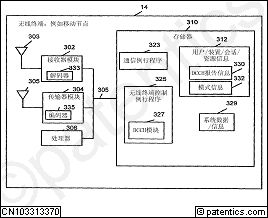 　本发明涉及用于传送和/或使用传输功率信息的方法和设备。无线终端确定在一时间点处用于其专用控制信道的传输功率并产生功率报告，所述功率报告指示在所述时间点处最大无线终端传输功率与所述专用控制信道的所述传输功率的比率。所述功率报告提供在考虑用于所述专用控制信道的所述传输功率之后供无线终端用于其它用途(例如，上行链路业务信道)的可用传输功率的测量。所述时间点与其中传输所述功率报告的通信段的开始有已知时间偏差。这允许从所述无线终端接收专用控制信道上行链路信号的基站测量所述接收的信号，接收并处理所述传送的功率报告，并与待用于精确无线终端封闭回路功率控制的信息相互关联。主权项专利度:16

特征度:27
主权项专利度:16

特征度:27
对偶主权项专利度:18

特征度:23
对偶主权项专利度:18

特征度:23
被引用44自引用0公司数0国家数1影响数0.0同族数396国家数16法律 状态有效公开号CN101861746B公开日2016/07/06申请号CN200880116132.3申请日2008/11/14授权日2016/07/06优先日2007/11/16申请人高通股份有限公司标准 申请人高通股份有限公司专利权人高通股份有限公司发明人G·B·霍恩 | P·A·阿加什 | R·普拉卡什 | R·古普塔 | M·北添 | N·E·坦尼 | O·弗洛尔国际 主分类H04W 36/08优先 国家US代理永新专利商标代理有限公司72002; 戴开良;     ;王英摘要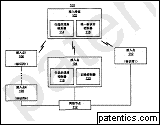 　通过使用混淆检测技术并为节点使用唯一标识符来解决因为将同一节点标识符分配给多个节点而导致的混淆。在一些方面中，接入点和/或接入终端可以执行与检测混淆和/或提供唯一标识符相关的操作，以解决混淆的问题。主权项专利度:30

特征度:18
主权项专利度:30

特征度:18
对偶主权项专利度:73

特征度:10
对偶主权项专利度:73

特征度:10
被引用30自引用0公司数0国家数1影响数0.0法律 状态有效公开号CN101843125B公开日2016/07/06申请号CN200880113842.0申请日2008/10/28授权日2016/07/06优先日2007/10/29申请人高通股份有限公司标准 申请人高通股份有限公司专利权人高通股份有限公司发明人O·弗洛尔 | L·卡萨恰 | M·S·丹达国际 主分类H04W  8/00优先 国家US代理永新专利商标代理有限公司72002; 张扬;     ;王英摘要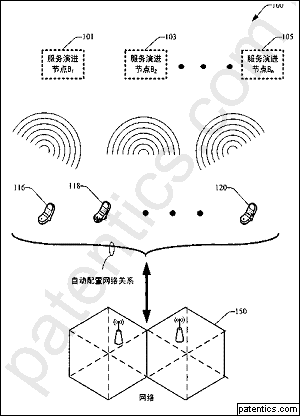 　使网络能够通过命令各用户设备(UE)基于预定的频率或无线接入技术扫描其各自区域的邻居基站来配置其邻居关系(例如，自动地配置)的系统和方法。此外，网络可以编制名单(例如，识别与该网络相关的基站的白名单，以及示出与外地网络相关的基站的黑名单)并相应地对UE提出建议(例如，关于基站可用性的可能性)。因此，网络可以自动地并以比人工配置更高的精确性来配置其邻居关系。主权项专利度:22

特征度:15
主权项专利度:22

特征度:15
对偶主权项专利度:34

特征度:9
对偶主权项专利度:34

特征度:9
被引用6自引用0公司数0国家数1影响数0.0法律 状态有效公开号CN103975545B公开日2016/06/29申请号CN201280060425.0申请日2012/05/10授权日2016/06/29优先日2011/11/07申请人高通股份有限公司标准 申请人高通股份有限公司专利权人高通股份有限公司发明人卡皮尔·巴塔德 | 黄易 | 涛·骆 | 游太祥国际 主分类H04J 11/00优先 国家US代理北京律盟知识产权代理有限责任公司11287; 宋献涛摘要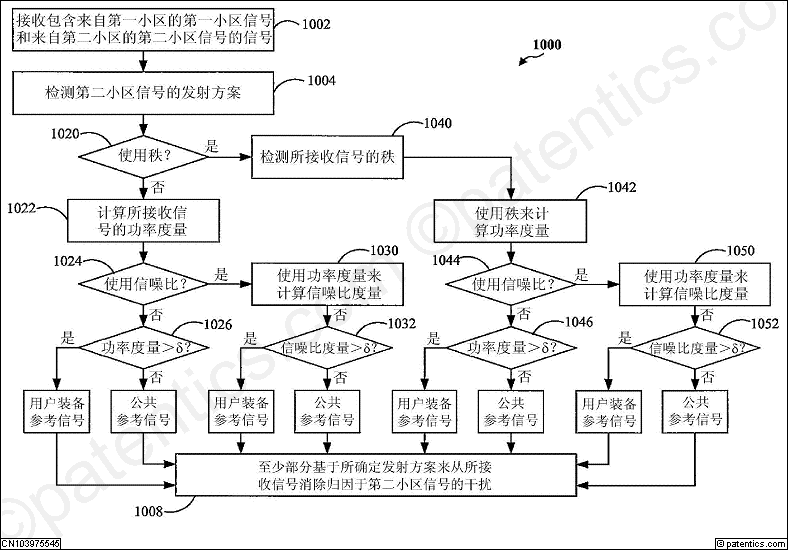 　本发明的方面涉及识别一设备(例如，基站、接入点等)是使用基于CRS的发射方案还是基于UE-RS的发射方案在发射。此类检测对于邻近小区的PDSCH干扰消除IC可为必要的，这是因为UE可能不知道所述邻近小区使用哪一发射方案。举例来说，所述UE可能知道服务小区的发射方案，但所述UE可能不知道邻近非服务小区的发射方案。因而，本发明的方面提供盲检测算法来识别或确定邻近小区的发射模式或发射方案，接着将干扰消除IC应用到从所述邻近小区接收的干扰信号。主权项专利度:39

特征度:14
主权项专利度:39

特征度:14
对偶主权项专利度:52

特征度:11
对偶主权项专利度:52

特征度:11
被引用8自引用0公司数0国家数1影响数0.0法律 状态有效公开号CN102577411B公开日2016/06/29申请号CN201080042953.4申请日2010/09/22授权日2016/06/29优先日2009/09/22申请人高通股份有限公司标准 申请人高通股份有限公司专利权人高通股份有限公司发明人M·G·路比 | M·沃森 | L·威茨萨诺 | P·帕克扎得 | B·王 | Y·陈 | T·斯托克汉姆国际 主分类H04N 21/231优先 国家US代理上海专利商标事务所有限公司31100; 李小芳摘要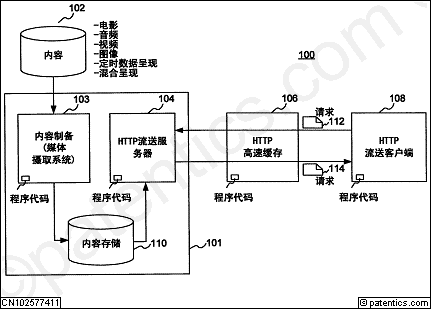 　一种块请求流送系统典型地使用摄取系统来提供此类系统的用户体验和带宽效率的改善，该摄取系统生成将由常规文件服务器(例如，HTTP、FTP或类似服务器)供应的形式的数据，其中该摄取系统摄入内容并将其制备为要由该文件服务器供应的文件或数据元素。该系统可包括控制块请求的顺序、时基和构造，基于时间的索引，可变块大小控制，最优块划分，控制随机访问点的放置——包括跨多个呈现版本的随机访问点放置，动态更新呈现数据，和/或高效呈现实况内容和时移。主权项专利度:8

特征度:15
主权项专利度:8

特征度:15
对偶主权项专利度:19

特征度:17
对偶主权项专利度:19

特征度:17
被引用4自引用0公司数0国家数1影响数0.0同族数81国家数12法律 状态有效公开号CN102905360B公开日2016/06/22申请号CN201210391357.8申请日2008/01/10授权日2016/06/22优先日2007/01/12申请人高通股份有限公司标准 申请人高通股份有限公司专利权人高通股份有限公司发明人J·J·布兰斯 | I·J·费尔南德斯-科尔巴顿国际 主分类H04W 52/34优先 国家US代理永新专利商标代理有限公司72002; 张扬;     ;王英摘要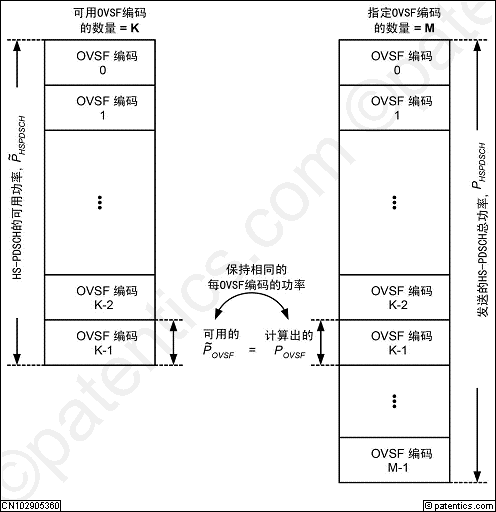 　描述了功率信息发送以助于报告信道质量指示符（CQI）的技术。节点B发送功率信息，功率信息由UE用来确定每信道化编码的功率POVSF。在一种设计中，所述功率信息包括数据信道功率PHSPDSCH和导频信道的功率之间的功率偏移量。所述节点B根据所述数据信道可用的功率、可用信道化编码的数量和指定的信道化编码数量，来确定PHSPDSCH。UE根据来自节点B的功率信息和指定的信道化编码数量来确定POVSF。UE根据POVSF来估计至少一个传输块的至少一个SINR，根据该SINR来确定所述传输块的CQI信息，并将所述CQI信息发送给节点B。主权项专利度:13

特征度:21
主权项专利度:13

特征度:21
对偶主权项专利度:16

特征度:16
对偶主权项专利度:16

特征度:16
被引用6自引用0公司数0国家数1影响数0.0同族数32国家数10法律 状态有效公开号CN102939786B公开日2016/06/22申请号CN201180028984.9申请日2011/05/12授权日2016/06/22优先日2010/05/12申请人高通股份有限公司标准 申请人高通股份有限公司专利权人高通股份有限公司发明人T·罗 | J·蒙托约 | W·陈国际 主分类H04W 72/04优先 国家US代理上海专利商标事务所有限公司31100; 袁逸摘要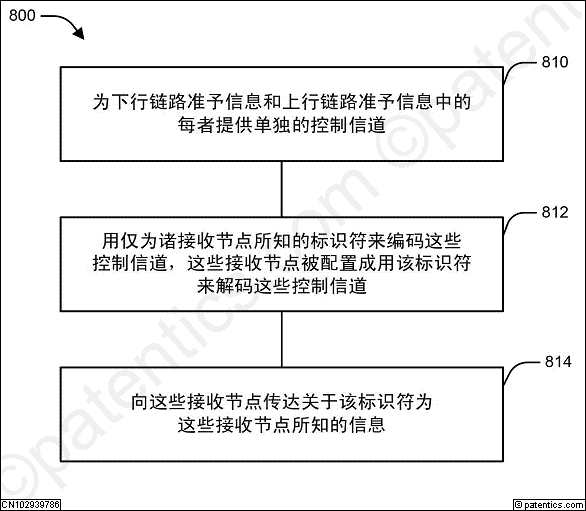 　根据本公开的各方面，提供了用于无线通信的方法、装置和计算机程序产品。在一实现中，该方法、装置和计算机程序产品可被配置成为下行链路准予信息和上行链路准予信息中的每者提供单独的控制信道；用仅为诸接收节点所知的标识符来编码这些控制信道，其中这些接收节点被配置成用该标识符来解码这些控制信道；并且向这些接收节点传达关于该标识符为这些接收节点所知的信息。在一实现中，该方法、装置和计算机程序产品可被配置成确定与共用控制资源有关的共用搜索空间的聚合程度，其中该聚合程度小于4；并且根据该聚合程度来从该共用搜索空间中的包括毗连控制信道元素的一个或更多个候选接收控制数据。主权项专利度:54

特征度:12
主权项专利度:54

特征度:12
对偶主权项专利度:78

特征度:9
对偶主权项专利度:78

特征度:9
法律 状态有效公开号CN103238355B公开日2016/06/01申请号CN201180057451.3申请日2011/09/29授权日2016/06/01优先日2010/09/30申请人高通股份有限公司标准 申请人高通股份有限公司专利权人高通股份有限公司发明人S·Y·D·何 | P·加尔国际 主分类H04W 52/34优先 国家US代理永新专利商标代理有限公司72002; 张扬;     ;王英摘要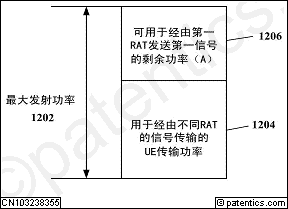 　提供了一种用于无线通信的方法、装置和计算机程序产品，在其中做出关于当同时使用第二无线接入技术发送第二信号时，可用于使用第一无线接入技术发送第一信号的第一功率的确定，所述第二无线接入技术与所述第一无线接入技术是不同的。接收上行链路授权，并且做出关于用于基于该上行链路授权使用第一无线接入技术在上行链路上发送第一信号的第二功率的确定。做出关于第一功率和第二功率之间的差的确定。基于触发，经由第一无线接入技术报告与该差相关的信息。当来自最后的报告的功率回退的变化超过所选择的阈值时，触发报告信息。主权项专利度:21

特征度:17
主权项专利度:21

特征度:17
对偶主权项专利度:28

特征度:12
对偶主权项专利度:28

特征度:12
被引用6自引用0公司数0国家数1影响数0.0同族数10国家数6法律 状态有效公开号CN102986158B公开日2016/06/01申请号CN201180022950.9申请日2011/05/06授权日2016/06/01优先日2010/05/07申请人高通股份有限公司标准 申请人高通股份有限公司专利权人高通股份有限公司发明人J·蒙托霍 | J·M·达姆尼亚诺维奇国际 主分类H04L  5/00优先 国家US代理永新专利商标代理有限公司72002; 刘瑜;     ;王英摘要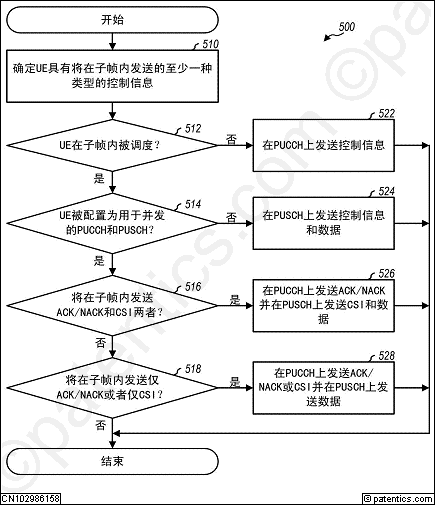 　公开了在上行链路信道上发送控制信息的技术。在一个设计中，用户设备（UE）可以确定其并发传输控制信道和共享信道的当前配置（514）。UE可以从控制信道和共享信道之中选择一个或多个信道，以在同一子帧内发送至少一种类型的控制信息。UE可以基于待发送的控制信息的类型、并发传输控制信道和共享信道的当前配置、UE是否在子帧内被调度用于在共享信道上进行数据传输（512）、UE是否具有足够的发射功率来发送控制信道和共享信道两者等，来选择一个或多个信道（526）。UE可以在子帧内在一个或多个选择的信道上发送控制信息。主权项专利度:57

特征度:13
主权项专利度:57

特征度:13
对偶主权项专利度:59

特征度:10
对偶主权项专利度:59

特征度:10
被引用8自引用0公司数0国家数1影响数0.0法律 状态有效公开号CN103081532B公开日2016/05/25申请号CN201180040340.1申请日2011/06/22授权日2016/05/25优先日2010/06/22申请人高通股份有限公司标准 申请人高通股份有限公司专利权人高通股份有限公司发明人S·拉马钱德兰 | T·克林根布林国际 主分类H04W 36/00优先 国家US代理永新专利商标代理有限公司72002; 张扬;     ;王英摘要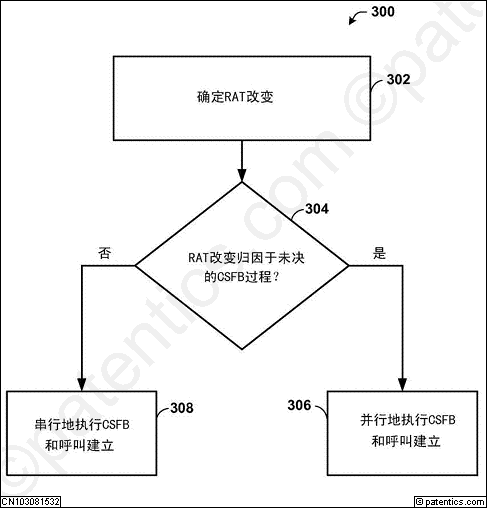 　根据本公开内容的方面，提供了用于无线通信的方法、装置和计算机程序产品。该方法、装置和计算机程序产品可以被配置为：确定设备是否从第一无线接入技术切换到第二无线接入技术，以执行电路交换呼叫建立过程；以及确定是否要在第二无线接入技术上执行电路交换域注册过程和分组交换域注册过程中的至少一个。主权项专利度:33

特征度:13
主权项专利度:33

特征度:13
对偶主权项专利度:44

特征度:15
对偶主权项专利度:44

特征度:15
被引用6自引用0公司数0国家数1影响数0.0法律 状态有效公开号CN103702606B公开日2016/05/18申请号CN201280008994.0申请日2012/01/16授权日2016/05/18优先日2011/01/14申请人高通股份有限公司标准 申请人高通股份有限公司专利权人高通股份有限公司发明人拉吉弗·D·拉扬 | 马克·D·耶格尔 | 罗伯特·B·甘顿 | 库马尔·V·森蒂尔 | 贾廷·C·卡达基亚 | 维什瓦吉特·洛哈卡雷 | 桑·H·李 | 克里斯托弗·D·b·塔尔博特国际 主分类A61B  5/00优先 国家US代理北京律盟知识产权代理有限责任公司11287; 宋献涛摘要　方法和装置提供以简化装置联网的方式实现对电子医疗或健身装置的远程接入的无线机器对机器M2M通信集线器装置和服务。一种无线通信集线器装置可包含经配置以连接到蜂窝式和/或WiFi网络以接入远程服务器的处理器和无线通信收发器，以及用于连接到电子医疗或健身装置的有线和/或无线本地网络。所述无线通信集线器装置可插入到电源中、连接到电子医疗或健身装置，且经由第二无线网络与相关联基于服务器的服务通信。所述系统实现所述无线通信集线器装置和连接的电子医疗或健身装置的发现。相关联基于远程服务器的服务平台服务可提供用于各个电子医疗或健身装置的驱动器，存储和转发数据，且提供到所述各个电子医疗或健身装置的远程接入。主权项专利度:19

特征度:25
主权项专利度:19

特征度:25
对偶主权项专利度:125

特征度:10
对偶主权项专利度:125

特征度:10
同族数11国家数6法律 状态有效公开号CN103380654B公开日2016/05/18申请号CN201180068107.4申请日2011/12/22授权日2016/05/18优先日2010/12/22申请人高通股份有限公司标准 申请人高通股份有限公司专利权人高通股份有限公司发明人S·D·何 | G·B·霍恩 | M·格里奥 | N·纳加拉贾国际 主分类H04L 29/06优先 国家US代理永新专利商标代理有限公司72002; 张扬;     ;王英摘要　对多址无线网络中的对等(P2P)链路进行配置包括：在支持P2P通信的UE处接收来自基站的P2P配置信息。第一UE基于从基站接收的P2P配置信息与第二UE进行直接通信。第一UE可以向基站发送配置请求消息，并且从基站接收具有P2P配置信息的响应性的配置消息，所述消息可以是支持P2P的无线资源控制(RRC)消息。替换地，可以在基站广播的系统信息块(SIB)中提供P2P配置信息。P2P配置信息可以指示被分配用于P2P通信的物理层或媒体访问控制资源或二者、以及其它信息。主权项专利度:23

特征度:27
主权项专利度:23

特征度:27
对偶主权项专利度:24

特征度:14
对偶主权项专利度:24

特征度:14
被引用6自引用0公司数0国家数1影响数0.0法律 状态有效公开号CN103262624B公开日2016/05/18申请号CN201180060480.5申请日2011/11/08授权日2016/05/18优先日2010/11/08申请人高通股份有限公司标准 申请人高通股份有限公司专利权人高通股份有限公司发明人S·D·桑布瓦尼 | S·J·阿卡拉卡兰国际 主分类H04W 52/32优先 国家US代理永新专利商标代理有限公司72002; 张扬;     ;王英摘要　提供了用于无线通信系统中的上行链路MIMO传输的方法和装置。具体而言，可以提供增强型导频参考以使得在辅助流上实现提高的数据速率。具体而言，在主要虚拟天线（610）上提供的主要流包括增强型主要数据信道E-DPDCH（624）、主要控制信道DPCCH（622）以及增强型主要控制信道E-DPCCH（614）。此外，在辅助虚拟天线（612）上提供的辅助流包括增强型辅助数据信道S-E-DPDCH（620）以及辅助控制信道S-DPCCH（618）。在本文中，可以以相对于确定的参考功率电平提升的功率电平来发送辅助控制信道S-DPCCH（618）。主权项专利度:15

特征度:26
主权项专利度:15

特征度:26
对偶主权项专利度:15

特征度:11
对偶主权项专利度:15

特征度:11
被引用30自引用0公司数0国家数1影响数0.0同族数59国家数11法律 状态有效公开号CN103262623B公开日2016/05/18申请号CN201180060232.0申请日2011/11/08授权日2016/05/18优先日2010/11/08申请人高通股份有限公司标准 申请人高通股份有限公司专利权人高通股份有限公司发明人S·D·桑布瓦尼 | S·J·阿卡拉卡兰国际 主分类H04W 52/16优先 国家US代理永新专利商标代理有限公司72002; 张扬;     ;王英摘要　提供了用于无线通信系统中的上行链路MIMO传输的方法和装置。具体而言，在辅助流（612）的功率被链接到主要流（610）的功率的系统中，单内环功率控制可以被用于控制主要流（610）和辅助流（612）二者的功率。即，根据主要流（610）和直接控制主要流（610）的功率计算的单发射功率控制命令能够有效地控制两个上行链路流的功率。此外，本公开内容提供外环功率控制，在外环功率控制中，能够对在内环功率控制中使用的信号干扰比目标进行调整。在本文中，可以根据主要流（610）或辅助流（612）中的一个的误块率性能或HARQ失败性能中的至少一个对该SIR目标进行调整。主权项专利度:28

特征度:18
主权项专利度:28

特征度:18
对偶主权项专利度:36

特征度:8
对偶主权项专利度:36

特征度:8
被引用30自引用0公司数0国家数1影响数0.0同族数59国家数11法律 状态有效公开号CN102934498B公开日2016/05/18申请号CN201180023100.0申请日2011/05/06授权日2016/05/18优先日2010/05/07申请人高通股份有限公司标准 申请人高通股份有限公司专利权人高通股份有限公司发明人W·陈 | 罗涛 | J·蒙托霍国际 主分类H04W 52/34优先 国家US代理永新专利商标代理有限公司72002; 张扬;     ;王英摘要　用户设备(UE)被配置用于无线通信系统中的载波聚合。UE解码来自至少一个下行链路控制信道的针对至少一个上行链路信道的发射功率控制命令，其中，所述至少一个上行链路信道将在多个分量载波中的分量载波中发射(401)。UE比较针对所述至少一个上行链路信道的命令发射功率与所述分量载波的配置的最大发射功率(402)，并在所述分量载波中发射所述至少一个上行链路信道(403)。主权项专利度:57

特征度:25
主权项专利度:57

特征度:25
对偶主权项专利度:65

特征度:11
对偶主权项专利度:65

特征度:11
被引用8自引用0公司数0国家数1影响数0.0法律 状态有效公开号CN102893545B公开日2016/05/18申请号CN201180018849.6申请日2011/04/13授权日2016/05/18优先日2010/04/13申请人高通股份有限公司标准 申请人高通股份有限公司专利权人高通股份有限公司发明人A·巴比里 | T·姬 | P·A·阿格舍 | Y·魏 | T·刘 | T·罗 | M·S·瓦贾佩亚姆 | H·徐 | A·达蒙佳诺维克国际 主分类H04L  1/00优先 国家US代理上海专利商标事务所有限公司31100; 亓云摘要　公开了用于估计和报告信道质量指示符（CQI）的技术。邻基站可能对彼此造成强干扰并且可被分配不同的资源，例如，不同的子帧。UE可在不同的资源上观察到不同程度的干扰。在一方面，UE可确定分配给基站的且具有减少的或者没有来自至少一个干扰基站的干扰的资源的CQI。在另一方面，UE可确定不同类型的且与不同干扰程度相关联的资源的多个CQI。例如，UE可基于分配给该基站的且具有减少的或没有来自干扰基站的干扰的至少一个第一子帧来确定第一CQI。UE可基于分配给干扰基站的至少一个第二子帧来确定第二CQI。主权项专利度:10

特征度:14
主权项专利度:10

特征度:14
对偶主权项专利度:83

特征度:8
对偶主权项专利度:83

特征度:8
被引用8自引用0公司数0国家数1影响数0.0法律 状态有效公开号CN102246547B公开日2016/05/18申请号CN200980149388.9申请日2009/12/08授权日2016/05/18优先日2008/12/09申请人高通股份有限公司标准 申请人高通股份有限公司专利权人高通股份有限公司发明人靳海鹏 | A·C·马亨德兰 | K·阿赫马瓦拉国际 主分类H04W  4/26优先 国家US代理永新专利商标代理有限公司72002; 张扬;     ;王英摘要　策略和计费控制(PCC)是在第三代或第四代(3G/4G)网络中的架构，其允许操作者授权并加强在移动设备的通信会话上的策略、服务质量(QoS)和计费控制。PCC机制用于基于从用户设备(UE)或者网络接收的请求来确定QoS类型。PCC是在系统构架演进(SAE)结构中的一个重要要素，用于允许网络执行策略和计费控制。提供一种机制使得PCC可以允许分组流优化。从而，网络可以基于由操作者定义的标准来检测因特网协议(IP)流并且可以执行策略和QoS控制。主权项专利度:20

特征度:29
主权项专利度:20

特征度:29
对偶主权项专利度:35

特征度:27
对偶主权项专利度:35

特征度:27
被引用12自引用0公司数0国家数1影响数0.0法律 状态有效公开号CN103039118B公开日2016/05/11申请号CN201180037881.9申请日2011/06/28授权日2016/05/11优先日2010/06/28申请人高通股份有限公司标准 申请人高通股份有限公司专利权人高通股份有限公司发明人马达范·斯里尼瓦桑·瓦亚佩叶 | 宋瓯寿 | 阿贾伊·古普塔 | 维卡斯·贾殷 | 季庭方 | 普拉格·阿伦·阿加什国际 主分类H04W 72/08优先 国家US代理北京律盟知识产权代理有限责任公司11287; 宋献涛摘要　本发明减轻无线网络装置之间的干扰问题。演进节点B eNodeB可能在服务于在小区范围扩展CRE区域中操作的用户设备UE时可能会经历较高的小区负载或较高的干扰，在所述小区范围扩展CRE区域中所述UE受到侵扰eNodeB的强烈影响。正在经历较高小区负载或在较高干扰下服务于用户设备UE的eNodeB一般会请求干扰/侵扰eNodeB重新划分其一些资源。然而，重新划分资源可能对服务于CRE区域UE的eNodeB造成不良影响。在一个方面中，对利用率的新型测量考虑到CRE状态且在例如子帧的受保护资源与不受保护资源之间进行区分。主权项专利度:21

特征度:10
主权项专利度:21

特征度:10
对偶主权项专利度:22

特征度:8
对偶主权项专利度:22

特征度:8
被引用6自引用0公司数0国家数1影响数0.0同族数14国家数6法律 状态有效公开号CN102972050B公开日2016/05/11申请号CN201180019108.X申请日2011/04/15授权日2016/05/11优先日2010/04/15申请人高通股份有限公司标准 申请人高通股份有限公司专利权人高通股份有限公司发明人S·马利克 | R·王 | R·帕兰基 | N·布杉国际 主分类H04W  8/00优先 国家US代理上海专利商标事务所有限公司31100; 李小芳摘要　描述了用于执行网络辅助式对等方发现以实现对等（P2P）通信的技术。在一种设计中，设备向网络实体（例如，目录代理）注册，从而可使该网络实体知晓该设备的存在以及可能还有关于该设备的其他信息。该网络实体收集来自其他设备的类似信息。该设备例如在注册期间或之后向该网络实体发送请求。该请求包括用于将该设备与其他设备匹配的信息，例如关于由该设备提供的（诸）服务和/或由该设备请求的（诸）服务的信息。目录代理匹配接收自所有设备的请求，确定该设备与至少一个其他设备之间的匹配，并发送要执行对等方发现的通知。该设备可响应于从该网络实体接收到该通知而执行对等方发现。主权项专利度:10

特征度:23
主权项专利度:10

特征度:23
对偶主权项专利度:69

特征度:7
对偶主权项专利度:69

特征度:7
被引用5自引用0公司数0国家数1影响数0.0法律 状态有效公开号CN103141065B公开日2016/05/04申请号CN201180047223.8申请日2011/07/27授权日2016/05/04优先日2010/08/13申请人高通股份有限公司标准 申请人高通股份有限公司专利权人高通股份有限公司发明人N·E·坦尼 | W·陈 | J·M·达姆尼亚诺维奇 | M·北添 | J·蒙托霍国际 主分类H04L 25/03优先 国家US代理永新专利商标代理有限公司 72002; 张扬;王英摘要本发明提供了用于至少部分地基于确定对下行链路载波的去激活，来确定是否对一个或多个上行链路载波进行去激活的方法和装置。可以获得所述一个或多个上行链路载波与该下行链路载波的链接，以用于确定是否对所述一个或多个上行链路载波进行去激活。该链接可以是系统信息块链接、载波指示符字段链接、路径损耗链接、上行链路时序参考链接等。可以基于该链接和/或与一个或多个其它下行链路载波的另一个链接，来对所述一个或多个上行链路载波进行去激活。主权项专利度:28

特征度:12
主权项专利度:28

特征度:12
对偶主权项专利度:40

特征度:10
对偶主权项专利度:40

特征度:10
被引用6自引用0公司数0国家数1影响数0.0法律 状态有效公开号CN103069877B公开日2016/05/04申请号CN201180039019.1申请日2011/08/12授权日2016/05/04优先日2010/08/13申请人高通股份有限公司标准 申请人高通股份有限公司专利权人高通股份有限公司发明人R·阿塔里乌斯国际 主分类H04W 36/00优先 国家US代理永新专利商标代理有限公司 72002; 张扬;王英摘要一种用于识别针对用户设备（UE）间传输的输入请求的方法。所述方法可以包括但不限于以下各项中的任一项或以下各项的组合：接收针对来自订购的UE间传输（IUT）请求的指示符，针对该IUT请求，已经在第一UE与第二UE之间建立了第一媒体和第二媒体通信会话，与第三UE相关联的所述IUT请求在消息请求的一部分内使用XML和媒体特征标签中的至少一个；以及将所述IUT请求路由到服务集中化和连续性应用服务器。主权项专利度:35

特征度:30
主权项专利度:35

特征度:30
对偶主权项专利度:45

特征度:20
对偶主权项专利度:45

特征度:20
被引用4自引用0公司数0国家数1影响数0.0法律 状态有效公开号CN102948159B公开日2016/05/04申请号CN201180026570.2申请日2011/05/27授权日2016/05/04优先日2010/05/28申请人高通股份有限公司标准 申请人高通股份有限公司专利权人高通股份有限公司发明人C·M·D·帕索斯 | R·萨乌塔 | Q·高 | M·K·吉韦尔 | T·M·纳佳拉杰 | D·G·卡文迪什 | J·斯瓦米 | R·A·戈尔米国际 主分类H04N 21/262优先 国家US代理永新专利商标代理有限公司 72002; 赵腾飞;王英摘要用于在广播系统上将文件有效地传递到移动设备的方法、系统和设备提供机制和系统。可以将用于广播的文件在逻辑上标识为属于文件系统中的目录。广播调度消息可以向接收机设备通知将在特定时间广播的文件，并且描述所述文件。文件可以在文件传递管道中发送，文件传递管道可以具有不同带宽和数据速率。根据实施例配置的接收机设备可以基于与文件相关联的服务或应用，以及文件是新的还是对先前接收的文件的更新，利用广播调度消息来选择要接收的文件。接收机设备启动接收机电路，以在其公布的广播窗口内捕获文件，并将接收的文件传送到请求所述文件的应用或服务。主权项专利度:52

特征度:31
主权项专利度:52

特征度:31
对偶主权项专利度:56

特征度:22
对偶主权项专利度:56

特征度:22
被引用6自引用0公司数0国家数1影响数0.0同族数10国家数6法律 状态有效公开号CN102893646B公开日2016/05/04申请号CN201180024025.X申请日2011/06/17授权日2016/05/04优先日2010/06/18申请人高通股份有限公司标准 申请人高通股份有限公司专利权人高通股份有限公司发明人A·帕拉尼格朗德 | A·E·艾斯科特国际 主分类H04W 12/06优先 国家US代理上海专利商标事务所有限公司 31100; 陈炜摘要提供了用于在通信网络中部署中继节点的方法和装置。初始可使用初始安全性凭证向网络实体无线地认证中继节点。响应于成功认证，中继节点被授权出于配置该中继节点进行中继设备操作的有限目的与通信网络无线地通信。中继节点可从通信网络接收新的安全性凭证，并随后使用新的安全性凭证向网络实体重新认证。响应于成功的重新认证，中继节点被网络授权作为在一个或多个接入终端和通信网络之间传达话务的中继设备来操作。主权项专利度:41

特征度:20
主权项专利度:41

特征度:20
对偶主权项专利度:43

特征度:16
对偶主权项专利度:43

特征度:16
被引用6自引用0公司数0国家数1影响数0.0法律 状态有效公开号CN102160450B公开日2016/05/04申请号CN200980136466.1申请日2009/09/18授权日2016/05/04优先日2008/09/19申请人高通股份有限公司标准 申请人高通股份有限公司专利权人高通股份有限公司发明人T·克林根布林 | S·巴拉苏布拉马尼安 | S·拉马钱德兰 | A·斯瓦米纳坦国际 主分类H04W 76/02优先 国家US代理永新专利商标代理有限公司 72002; 张扬;王英摘要本发明描述了有助于通过明确指出负责服务质量(QoS)发起的实体来避免重复的资源分配和/或不正确的服务收费的系统和方法。在一个例子中，向移动设备提供指示，以指示优选由网络发起的QoS或优选由设备发起的QoS。根据该指示来确立数据流的QoS。举个例子，在该指示指定优选由设备发起的QoS时移动设备发起QoS，而在该指示指定优选由网络发起的QoS时网络确立QoS。主权项专利度:25

特征度:16
主权项专利度:25

特征度:16
对偶主权项专利度:46

特征度:8
对偶主权项专利度:46

特征度:8
被引用6自引用0公司数0国家数1影响数0.0法律 状态有效公开号CN102077678B公开日2016/05/04申请号CN200980123636.2申请日2009/06/23授权日2016/05/04优先日2008/06/23申请人高通股份有限公司标准 申请人高通股份有限公司专利权人高通股份有限公司发明人D·辛格 | G·B·霍恩国际 主分类H04W 76/02优先 国家US代理永新专利商标代理有限公司 72002; 赵腾飞;王英摘要描述了一种用于对从多个下游接入点到一个或多个上游接入点的通信进行复用的系统和方法。具体地，提供了集中器组件，其可以建立与上游接入点的单个传输层连接，以及在该单个传输层连接上的、用于多个下游接入点和/或相关移动设备中的每一个的多个应用层连接。下游接入点和/或移动设备可以向集中器组件提供标识符，集中器组件可以利用该标识符来追踪与上游接入点的通信。就这点而言，上游接入点可以另外将从集中器组件接收的标识符包括在后续通信中，以便标识适当的下游接入点和/或移动设备。主权项专利度:34

特征度:20
主权项专利度:34

特征度:20
对偶主权项专利度:59

特征度:9
对偶主权项专利度:59

特征度:9
被引用6自引用0公司数0国家数1影响数0.0法律 状态有效公开号CN103141069B公开日2016/04/27申请号CN201180039437.0申请日2011/08/09授权日2016/04/27优先日2010/08/10申请人高通股份有限公司标准 申请人高通股份有限公司专利权人高通股份有限公司发明人陈盈 | 托马斯·斯托克哈默 | 马克·沃森国际 主分类H04L 29/06优先 国家US代理北京律盟知识产权代理有限责任公司11287; 宋献涛摘要　在一个实例中，一种用于接收用于多媒体数据的信息的装置，所述装置包含一个或一个以上处理器，所述一个或一个以上处理器经配置以：分析用于多媒体内容的清单文件的至少一部分，其中所述清单文件的所述部分包括指示所述多媒体内容的表示集合的信息及指示所述表示集合中的每一集合的共同特性的信息；基于所述表示集合中的一个集合的所述共同特性而选择所述表示集合中的所述一个集合；基于所述集合中的所述一个集合的所述表示中的一个表示的一个或一个以上译码特性而选择所述表示集合中的所述选定一个集合的所述表示中的所述一个表示；及基于所述选择而产生针对所述表示中的所述一个表示的数据的请求。主权项专利度:41

特征度:12
主权项专利度:41

特征度:12
对偶主权项专利度:50

特征度:9
对偶主权项专利度:50

特征度:9
被引用4自引用0公司数0国家数1影响数0.0同族数63国家数16法律 状态有效公开号CN102986257B公开日2016/04/27申请号CN201180034364.6申请日2011/07/13授权日2016/04/27优先日2010/07/13申请人高通股份有限公司标准 申请人高通股份有限公司专利权人高通股份有限公司发明人G·谢里安 | 王俊 | R·M·帕特瓦尔丹国际 主分类H04W  4/12优先 国家US代理永新专利商标代理有限公司72002; 张扬;     ;王英摘要　用于为机器到机器（M2M）服务提供统一寻址的装置和方法包括：由第一机器到机器（M2M）模块从第一机器到机器（M2M）设备接收使用第一格式的内容，其中该内容被寻址以向第二M2M设备进行传输；将所接收的内容转换成第二格式以便向第二M2M模块进行传输，其中第二M2M模块可操作以将所接收的内容转换回第一格式以便向第二M2M设备进行传输；以及通过第二M2M模块向第二M2M设备发送所转换的内容。主权项专利度:39

特征度:24
主权项专利度:39

特征度:24
对偶主权项专利度:50

特征度:11
对偶主权项专利度:50

特征度:11
被引用3自引用0公司数0国家数1影响数0.0法律 状态有效公开号CN102939734B公开日2016/04/27申请号CN201180026961.4申请日2011/06/01授权日2016/04/27优先日2010/06/01申请人高通股份有限公司标准 申请人高通股份有限公司专利权人高通股份有限公司发明人K·巴塔德 | W·陈 | J·蒙托霍 | P·加尔 | A·达姆尼亚诺维奇国际 主分类H04L  5/00优先 国家US代理永新专利商标代理有限公司72002; 张扬;     ;王英摘要　本发明的特定方面提供了用于分配在发送参考信号（RS）时使用的资源的技术。根据特定方面，可以定义一大组列举的可行CSI-RS资源（“CSI-RS模式”），并且基站可以从可用模式的子集中选择CSI-RS模式，该子集是由传输配置来确定的。主权项专利度:50

特征度:17
主权项专利度:50

特征度:17
对偶主权项专利度:52

特征度:14
对偶主权项专利度:52

特征度:14
法律 状态有效公开号CN102845094B公开日2016/04/27申请号CN201180018765.2申请日2011/04/13授权日2016/04/27优先日2010/04/13申请人高通股份有限公司标准 申请人高通股份有限公司专利权人高通股份有限公司发明人O·宋 | A·达姆尼亚诺维奇 | 季庭方国际 主分类H04W 24/02优先 国家US代理永新专利商标代理有限公司72002; 张扬;     ;王英摘要　用于分析无线链路失效情况的现有标准可能不能满意地处理支持协作资源协调的小区之间的该情况。一般地，当UE宣告无线链路失效时，UE停止与服务基站进行通信并且搜索新的基站。当UE位于具有严重干扰的区域中时，其中通过干扰小区让出其部分资源来在基站之间对该干扰进行协调，取决于测量资源是否是由干扰小区让出的，用于确定无线链路失效(RLF)的UE测量可能显著变化。当UE对不是由干扰小区让出的资源进行测量时，UE可能(例如，由于强干扰)错误地宣告RLF，虽然UE仍然可以使用由干扰小区让出的资源来接入服务小区。因此，所公开的内容是通过说明采用让出的资源的协作资源协调来确定RLF的方面。主权项专利度:18

特征度:14
主权项专利度:18

特征度:14
对偶主权项专利度:20

特征度:14
对偶主权项专利度:20

特征度:14
被引用20自引用0公司数0国家数1影响数0.0法律 状态有效公开号CN102415169B公开日2016/04/27申请号CN201080020155.1申请日2010/05/04授权日2016/04/27优先日2009/05/04申请人高通股份有限公司标准 申请人高通股份有限公司专利权人高通股份有限公司发明人J·M·达蒙佳诺维克 | J·蒙托约 | N·布杉国际 主分类H04W 52/42优先 国家US代理上海专利商标事务所有限公司31100; 陈炜摘要　所描述的装置和方法可包括控制器，该控制器配置为确定多个载波中至少一个载波所需的功率，并基于该确定来为这多个载波中的至少一个载波生成多个功率控制命令中的至少一个功率控制命令。主权项专利度:61

特征度:17
主权项专利度:61

特征度:17
对偶主权项专利度:77

特征度:5
对偶主权项专利度:77

特征度:5
被引用8自引用0公司数0国家数1影响数0.0法律 状态有效公开号CN101904213B公开日2016/04/27申请号CN200880121391.5申请日2008/12/19授权日2016/04/27优先日2007/12/19申请人高通股份有限公司标准 申请人高通股份有限公司专利权人高通股份有限公司发明人M·北添 | A·梅朗国际 主分类H04W 74/08优先 国家US代理永新专利商标代理有限公司72002; 张立达;     ;王英摘要　本申请描述了由用户设备(UE)发送用于随机接入的消息的技术。在一个方面，UE在控制信道上发送消息以进行随机接入，并发送保留的信道标识符，以便指示在控制信道上发送的上述消息。在另一方面，UE在协议数据单元(PDU)中发送该消息，并且如果PDU能够容纳附加信息的话，则在PDU中发送附加信息(例如，缓冲器状态报告)。在另一方面，UE可为上述消息生成用于完整性保护的短消息认证码(MAC-I)。短MAC-I具有较小的尺寸并可用于对UE进行认证。在另一方面，UE发送多种类型中的一种类型的UE ID，以进行随机接入，并且通过消息中的格式字段来传送该UEID。主权项专利度:14

特征度:25
主权项专利度:14

特征度:25
对偶主权项专利度:39

特征度:13
对偶主权项专利度:39

特征度:13
被引用12自引用0公司数0国家数1影响数0.0法律 状态有效公开号CN102948180B公开日2016/04/20申请号CN201180017392.7申请日2011/04/05授权日2016/04/20优先日2010/04/05申请人高通股份有限公司标准 申请人高通股份有限公司专利权人高通股份有限公司发明人张丹路 | A·霍尔米 | S·D·萨姆瓦尼 | H·李国际 主分类H04W  8/22优先 国家US代理上海专利商标事务所有限公司31100; 袁逸摘要　提供无线通信的装置和方法，其中一种用于无线通信的方法包括在B节点处接收指示由UE为HSDPA支持的至少两个频带的第一组比特，该第一组比特进一步指明由该UE对这至少两个频带中的每个频带支持的下行链路毗邻载波数目。该方法还包括传送指示对每个频带的一组载波的支持的第一组比特，该信息包括关于对该频带支持的最大信道带宽的信息；并且传送指示用于该组载波的配置的第二组比特，在该配置下多个上行链路将得到支持。主权项专利度:29

特征度:9
主权项专利度:29

特征度:9
对偶主权项专利度:34

特征度:9
对偶主权项专利度:34

特征度:9
被引用6自引用0公司数0国家数1影响数0.0法律 状态有效公开号CN102823157B公开日2016/04/20申请号CN201180016175.6申请日2011/02/17授权日2016/04/20优先日2010/02/17申请人高通股份有限公司标准 申请人高通股份有限公司专利权人高通股份有限公司发明人罗涛 | W·陈 | J·蒙托霍 | 张晓霞国际 主分类H04L  5/00优先 国家US代理永新专利商标代理有限公司72002; 张扬;     ;王英摘要　本公开内容的某些方面提出用于在无线通信网络中支持上行链路发射分集的方法。所提出的方法可以消除对由用户设备的不同天线使用的物理下行链路控制信道聚合等级以及资源进行解码时的歧义。另外，还提出了用于ACK/NACK重复的资源分配。主权项专利度:22

特征度:11
主权项专利度:22

特征度:11
对偶主权项专利度:76

特征度:12
对偶主权项专利度:76

特征度:12
被引用8自引用0公司数0国家数1影响数0.0法律 状态有效公开号CN102017701B公开日2016/04/20申请号CN200980113876.4申请日2009/04/21授权日2016/04/20优先日2008/04/21申请人高通股份有限公司标准 申请人高通股份有限公司专利权人高通股份有限公司发明人A·恰托维奇 | C·谢瓦利尔 | F·皮卡 | J·F·迪尔斯 | M·特里帕蒂 | M·K·米塔尔 | M·萨拉姆 | S·S·帕蒂尔国际 主分类H04L 12/24优先 国家US代理永新专利商标代理有限公司72002; 张扬;     ;王英摘要　本文描述了有助于对无线网络中的自动相邻关系功能单元进行管理的系统和方法。该系统包括用于根据与运营管理系统相关联的信息来判定是否添加或移除相邻关系的组件和/或设备，其中，运营管理系统向基站发送添加或移除请求，该基站用于建立、更新和/或维护包括小区间相邻关系的相邻关系表和/或一组相邻关系。主权项专利度:34

特征度:22
主权项专利度:34

特征度:22
对偶主权项专利度:44

特征度:11
对偶主权项专利度:44

特征度:11
被引用16自引用0公司数0国家数1影响数0.0法律 状态有效公开号CN102823189B公开日2016/04/13申请号CN201180017059.6申请日2011/04/06授权日2016/04/13优先日2010/04/06申请人高通股份有限公司标准 申请人高通股份有限公司专利权人高通股份有限公司发明人K·巴塔德 | W·陈 | P·加尔 | 徐浩国际 主分类H04L  5/00优先 国家US代理永新专利商标代理有限公司72002; 刘瑜;     ;王英摘要　提供了一种无线通信方法，该方法包括：建立包括至少一个数据资源单元（RE）的时间-频率静音模式，以及向用户设备发送指示该时间-频率静音模式的信息。在一些设计中，静音模式是通过将多个资源单元分组成静音组使得时间-频率静音模式包括这些静音组来建立的。主权项专利度:67

特征度:18
主权项专利度:67

特征度:18
对偶主权项专利度:123

特征度:7
对偶主权项专利度:123

特征度:7
同族数20国家数7法律 状态有效公开号CN101911812B公开日2016/04/13申请号CN200880123885.7申请日2008/12/30授权日2016/04/13优先日2008/01/04申请人高通股份有限公司标准 申请人高通股份有限公司专利权人高通股份有限公司发明人S·D·桑布瓦尼 | W·曾国际 主分类H04W 74/08优先 国家US代理永新专利商标代理有限公司72002; 刘瑜;     ;王英摘要　描述了支持采用增强的上行链路进行操作的技术。用户设备UE可从可用于针对增强的上行链路的随机接入的一组签名中选择签名，基于选择的签名来生成接入前同步码，以及在非活动状态中操作时发送用于随机接入的所述接入前同步码。UE可从共享控制信道(例如，HS-SCCH)接收分配给UE的资源(例如，用于E-DCH的资源)。在一种设计中，UE可确定与所选择的签名相关联的预先分派的UE身份ID，基于所述预先分派的UE ID来对针对所述共享控制信道而接收到的符号进行解掩蔽，对解掩蔽后的符号进行译码以获取码字，并基于所述码字来确定所分配的资源。UE可在保持在所述非活动状态时使用所分配的资源将数据发送给节点B。主权项专利度:34

特征度:21
主权项专利度:34

特征度:21
对偶主权项专利度:31

特征度:16
对偶主权项专利度:31

特征度:16
被引用6自引用0公司数0国家数1影响数0.0法律 状态有效公开号CN103797747B公开日2016/04/06申请号CN201280044559.3申请日2012/07/26授权日2016/04/06优先日2011/07/26申请人高通股份有限公司标准 申请人高通股份有限公司专利权人高通股份有限公司发明人J·M·达姆尼亚诺维奇 | W·陈 | J·蒙托霍 | 魏永斌国际 主分类H04L  5/00优先 国家US代理永新专利商标代理有限公司72002; 张扬;     ;王英摘要　本申请公开了用于发送控制信息以支持在多个分量载波（CC）上的操作的技术。用户设备（UE）可以被配置为具有用于载波聚合的多个CC。所述多个CC可以与不同的上行链路-下行链路配置相关联，并可以具有不同的下行链路子帧和上行链路子帧。在一个方面中，可以基于针对主CC（PCC）的上行链路控制信息（UCI）传输时间轴（而不是基于针对辅助CC（SCC）的UCI传输时间轴），在PCC上发送针对SCC的UCI。例如，可以基于针对PCC的下行链路许可传输时间轴，来发送针对SCC的下行链路许可。在另一个方面中，可以基于针对PCC的上行链路许可传输时间轴（而不是基于针对SCC的上行链路许可传输时间轴），在PCC上发送针对SCC的上行链路许可。主权项专利度:56

特征度:17
主权项专利度:56

特征度:17
对偶主权项专利度:60

特征度:15
对偶主权项专利度:60

特征度:15
被引用8自引用0公司数0国家数1影响数0.0法律 状态有效公开号CN103270797B公开日2016/04/06申请号CN201180061947.8申请日2011/11/03授权日2016/04/06优先日2010/11/04申请人高通股份有限公司标准 申请人高通股份有限公司专利权人高通股份有限公司发明人S·Y·D·何 | V·A·乔治乌 | P·加尔国际 主分类H04W 52/36优先 国家US代理永新专利商标代理有限公司72002; 张扬;     ;王英摘要　由从服务基站接收上行链路传输授权的移动设备来提供上行链路发射功率调整。所述移动设备确定针对上行链路传输的最大功率降低和SAR相关功率降低。所述移动设备对这些值进行比较，并且响应于SAR相关功率降低超过了最大功率降低，根据SAR相关功率降低来调整发射功率。当所确定的SAR相关功率降低超过了先前的SAR相关功率降低时，生成功率余量报告。在各种条件下，将该功率余量报告从移动设备发送给服务基站。主权项专利度:27

特征度:13
主权项专利度:27

特征度:13
对偶主权项专利度:36

特征度:14
对偶主权项专利度:36

特征度:14
法律 状态有效公开号CN103229448B公开日2016/04/06申请号CN201180057016.0申请日2011/09/29授权日2016/04/06优先日2010/09/30申请人高通股份有限公司标准 申请人高通股份有限公司专利权人高通股份有限公司发明人J·M·达姆尼亚诺维奇 | W·陈 | P·加尔 | J·蒙托霍国际 主分类H04L  5/00优先 国家US代理永新专利商标代理有限公司72002; 张扬;     ;王英摘要　一种无线通信的方法包括接收触发非周期性探测参考信号（SRS）传输的重叠信息。该方法还包括根据所接收的触发信息来处理该重叠信息。该重叠信息可以包括用于所述非周期性SRS传输的一致的配置信息，在这种情况中，所述处理包括根据所述配置信息来发送非周期性SRS。当重叠信息具有针对非周期性SRS传输的不同的配置时；所述处理包括将该重叠信息作为错误事件对待。该重叠信息可以是在上行链路授权中接收的触发和在下行链路授权中接收的触发。该无线系统可以是包括多个分量载波的多载波系统。主权项专利度:21

特征度:10
主权项专利度:21

特征度:10
对偶主权项专利度:23

特征度:9
对偶主权项专利度:23

特征度:9
被引用8自引用0公司数0国家数1影响数0.0同族数8国家数6法律 状态有效公开号CN103004117B公开日2016/04/06申请号CN201180035570.9申请日2011/07/26授权日2016/04/06优先日2010/07/26申请人高通股份有限公司标准 申请人高通股份有限公司专利权人高通股份有限公司发明人T·余 | 罗涛 | 季庭方国际 主分类H04W 84/00优先 国家US代理永新专利商标代理有限公司72002; 张扬;     ;王英摘要　无线通信的方法包括从无线网络中的服务eNodeB接收物理层信令。根据接收的信令来控制用户设备的干扰估计、干扰消除和/或空间均衡。主权项专利度:22

特征度:17
主权项专利度:22

特征度:17
对偶主权项专利度:20

特征度:9
对偶主权项专利度:20

特征度:9
被引用8自引用0公司数0国家数1影响数0.0同族数15国家数7法律 状态有效公开号CN102860067B公开日2016/04/06申请号CN201180021306.X申请日2011/04/28授权日2016/04/06优先日2010/04/28申请人高通股份有限公司标准 申请人高通股份有限公司专利权人高通股份有限公司发明人A·D·勒杜列斯库 | D·弗洛尔 | O·宋国际 主分类H04W 24/10优先 国家US代理永新专利商标代理有限公司72002; 刘瑜;     ;王英摘要　邻居关系信息管理涉及例如：获取、报告和交换邻居关系信息。在一些情况下，以不显著影响接入终端的其它功能的方式来获取和/或报告邻居关系信息。例如，接入终端可以配置成只在一个或多个定义的无线状态期间获取和/或报告邻居关系信息。在一些情况下，邻居关系信息的获取基于邻居关系阈值。在一些情况下，接入终端不立即报告所测量的邻居关系信息，而是存储该信息用于在稍后的时间进行报告。在一些情况下，所发送的指示用于便于从接入终端获得邻居关系信息。在一些情况下，通过接入点之间的直接接口来交换从接入终端获取的邻居关系信息。主权项专利度:55

特征度:13
主权项专利度:55

特征度:13
对偶主权项专利度:70

特征度:8
对偶主权项专利度:70

特征度:8
被引用6自引用0公司数0国家数1影响数0.0同族数30国家数7法律 状态有效公开号CN101933369B公开日2016/04/06申请号CN200880125945.9申请日2008/11/10授权日2016/04/06优先日2008/02/01申请人高通股份有限公司标准 申请人高通股份有限公司专利权人高通股份有限公司发明人A·汉德卡尔 | A·阿格拉瓦尔 | A·桑佩斯 | G·B·霍恩 | A·戈罗霍夫 | N·布尚 | 季庭方国际 主分类H04W 48/08优先 国家US代理永新专利商标代理有限公司72002; 张立达;     ;王英摘要　本文描述了在无线接入网(AN)的无线接入点(AP)之间使用回程信令来提供干扰减小和/或避免。举例而言，由AP发布干扰避免请求(IAR)，以减小相邻AP的前向链路(FL)和/或反向链路(DL)传输上的信号干扰。可以借助回程网络来路由IAR和/或借助耦合至AP或一个或多个干扰AP的接入终端(AT)来空中地路由IAR。一旦接收到IAR，干扰AP就可以确定用于FL和/或RL传输的减小的发射功率电平，并响应IAR。该响应包括减小的功率电平，并借助回程或空中地进行发送。通过全部或部分地使用回程网络，即使针对回程所耦合的半规划或未规划的异构网络也能执行干扰避免。主权项专利度:66

特征度:25
主权项专利度:66

特征度:25
对偶主权项专利度:87

特征度:17
对偶主权项专利度:87

特征度:17
被引用12自引用0公司数0国家数1影响数0.0法律 状态有效公开号CN103548081B公开日2016/03/30申请号CN201280025143.7申请日2012/04/12授权日2016/03/30优先日2011/05/24申请人高通股份有限公司标准 申请人高通股份有限公司专利权人高通股份有限公司发明人伊桑·罗伯特·杜尼 | 维韦克·拉金德朗国际 主分类G10L 25/93优先 国家US代理北京律盟知识产权代理有限责任公司11287; 宋献涛摘要　本发明揭示一种噪声稳健语音分类的方法。将分类参数从外部组件输入到语音分类器。在所述语音分类器中从所述输入参数中的至少一者产生内部分类参数。设定正规化自动相关系数函数阈值。根据信号环境来选择参数分析器。基于多个输入语音帧的噪声估计而确定语音模式分类。主权项专利度:38

特征度:23
主权项专利度:38

特征度:23
对偶主权项专利度:47

特征度:16
对偶主权项专利度:47

特征度:16
被引用2自引用0公司数0国家数1影响数0.0法律 状态有效公开号CN103026778B公开日2016/03/30申请号CN201180036523.6申请日2011/07/27授权日2016/03/30优先日2010/07/27申请人高通股份有限公司标准 申请人高通股份有限公司专利权人高通股份有限公司发明人王俊 | G·谢里安国际 主分类H04W 76/04优先 国家US代理永新专利商标代理有限公司72002; 张扬;     ;王英摘要　用于减少频繁的服务器消息的装置和方法，包括：从网络服务器接收去往移动站的服务器请求；确定是否向该移动站转发此服务器请求；代表该移动站，至少部分地基于该服务器请求向网络服务器发送服务器响应。主权项专利度:39

特征度:14
主权项专利度:39

特征度:14
对偶主权项专利度:43

特征度:8
对偶主权项专利度:43

特征度:8
法律 状态有效公开号CN102948208B公开日2016/03/30申请号CN201180029087.X申请日2011/06/17授权日2016/03/30优先日2010/06/18申请人高通股份有限公司标准 申请人高通股份有限公司专利权人高通股份有限公司发明人K·K·帕蒂尔 | S·桑卡 | L·许 | A·霍尔米国际 主分类H04W 36/00优先 国家US代理上海专利商标事务所有限公司31100; 陈炜摘要　提供了用于在接入终端和无线网络之间同步安全性参数的方法和装置。接入终端和网络实体可进行安全性模式规程，其中接入终端向网络实体发送安全性模式完成消息。一旦收到安全性模式完成消息，网络实体可更新到新的安全性参数。接入终端可在安全性模式规程正在进行的同时发起移动性规程，并且作为结果可中止安全性模式规程并回返到旧的安全性参数。接入终端可向网络实体发送包括适配成告知网络实体该接入终端已回返到旧的安全性参数的专用状态指示符的移动性更新消息。响应于该移动性更新消息，网络实体可回返到旧的安全性参数。主权项专利度:39

特征度:18
主权项专利度:39

特征度:18
对偶主权项专利度:43

特征度:14
对偶主权项专利度:43

特征度:14
被引用6自引用0公司数0国家数1影响数0.0同族数25国家数16法律 状态有效公开号CN102577221B公开日2016/03/30申请号CN201080046252.8申请日2010/10/14授权日2016/03/30优先日2009/10/14申请人高通股份有限公司标准 申请人高通股份有限公司专利权人高通股份有限公司发明人张晓霞 | W·陈 | J·蒙托霍 | P·加尔国际 主分类H04L  5/00优先 国家US代理永新专利商标代理有限公司72002; 张扬;     ;王英摘要　在时分双工(TDD)系统中，下行链路和上行链路通信共享相同的带宽，但是占用不同的子帧。当下行链路与上行链路相比具有更多的子帧时，需要对用户设备(UE)ACK/NACK反馈进行特殊的处理。一个上行链路可能需要对多个下行链路子帧进行ACK。不具有不必要的ACK/NACK资源的下行链路关联集合说明了不期望ACK反馈的子帧。这种子帧的示例包括：空白子帧；其中仅发送特定于小区的参考信号(RS)的几乎空白的子帧；其中演进型NodeB(eNB)仅在某些下行链路子帧处发送指示半持久性调度(SPS)的物理下行链路共享信道(PDSCH)或者物理下行链路控制信道(PDCCH)的时分复用(TDM)划分；具有某种特殊的子帧配置的下行链路导频时隙(DwPTS)，其中在该特殊子帧配置中，eNB不发送PDSCH并且UE在DwPTS中不处于SPS活跃模式；以及当UE在单频网络上多媒体广播(MBSFN)子帧中不处于SPS活跃模式时的MBSFN子帧。主权项专利度:12

特征度:23
主权项专利度:12

特征度:23
对偶主权项专利度:25

特征度:8
对偶主权项专利度:25

特征度:8
被引用8自引用0公司数0国家数1影响数0.0法律 状态有效公开号CN102687452B公开日2016/03/30申请号CN201080043050.8申请日2010/09/28授权日2016/03/30优先日2009/09/28申请人高通股份有限公司标准 申请人高通股份有限公司专利权人高通股份有限公司发明人W·陈 | A·D·汉德卡尔 | J·M·达姆尼亚诺维奇 | J·蒙托霍 | N·布尚国际 主分类H04L  5/00优先 国家US代理永新专利商标代理有限公司72002; 赵腾飞;     ;王英摘要　提供了方法、系统、装置和计算机程序产品，以便于与无线通信系统的传输相关联的控制信息的配置和分配。在使用多个分量载波的系统中，可以使用跨载波信令，来将与一个分量载波相关联的控制信息在另一不同分量载波上进行传送。通过允许控制信息消息共享它们被分配的搜索空间，可以将获得控制信息所需的解码尝试的数量保持在预期限度内，同时提高了调度和资源分配的灵活性。主权项专利度:59

特征度:13
主权项专利度:59

特征度:13
对偶主权项专利度:67

特征度:8
对偶主权项专利度:67

特征度:8
被引用8自引用0公司数0国家数1影响数0.0法律 状态有效公开号CN101843131B公开日2016/03/30申请号CN200880113844.X申请日2008/10/30授权日2016/03/30优先日2007/11/01申请人高通股份有限公司标准 申请人高通股份有限公司专利权人高通股份有限公司发明人季庭方 | A·戈罗霍夫 | P·达亚尔国际 主分类H04W 16/04优先 国家US代理永新专利商标代理有限公司72002; 刘瑜;     ;王英摘要　描述了用于促成在无线通信系统中的接入点间公平的资源调节的系统和方法。如本文所述，可以根据与相关联的终端、吞吐量、数据速率或者服务质量(QoS)等相关的一个或多个负载量度来确定接入点的所提供负载。根据所确定的接入点的所提供负载，可以基于所述接入点的所提供负载与额定或者默认的所提供负载的比较来调节由该接入点使用的资源和/或用于在这些资源上进行通信的功率。本文描述了用于资源调节的集中式技术，其中，一个或多个集中式控制器经由回程消息传送来协调对于各个接入点的资源调节。另外，本文描述了用于资源调节的分布式技术，其中，相邻的接入点经由空中消息传送来彼此通信，以确定本地的最佳资源分配。主权项专利度:31

特征度:11
主权项专利度:31

特征度:11
对偶主权项专利度:31

特征度:7
对偶主权项专利度:31

特征度:7
被引用6自引用0公司数0国家数1影响数0.0法律 状态有效公开号CN102860066B公开日2016/03/23申请号CN201180021066.3申请日2011/04/28授权日2016/03/23优先日2010/04/28申请人高通股份有限公司标准 申请人高通股份有限公司专利权人高通股份有限公司发明人A·D·勒杜列斯库 | D·弗洛尔 | O·宋国际 主分类H04W 24/10优先 国家US代理永新专利商标代理有限公司  72002;刘瑜  王英 016.03.23摘要邻居关系信息管理涉及例如：获取、报告和交换邻居关系信息。在一些情况下，以不显著影响接入终端的其它功能的方式来获取和/或报告邻居关系信息。例如，接入终端可以配置成只在一个或多个定义的无线状态期间获取和/或报告邻居关系信息。在一些情况下，邻居关系信息的获取基于邻居关系阈值。在一些情况下，接入终端不立即报告所测量的邻居关系信息，而是存储该信息用于在稍后的时间进行报告。在一些情况下，所发送的指示用于便于从接入终端获得邻居关系信息。在一些情况下，通过接入点之间的直接接口来交换从接入终端获取的邻居关系信息。主权项专利度:56

特征度:9
主权项专利度:56

特征度:9
对偶主权项专利度:88

特征度:4
对偶主权项专利度:88

特征度:4
被引用6自引用0公司数0国家数1影响数0.0同族数30国家数7法律 状态有效公开号CN102907159B公开日2016/03/16申请号CN201180022234.0申请日2011/05/03授权日2016/03/16优先日2010/05/03申请人高通股份有限公司标准 申请人高通股份有限公司专利权人高通股份有限公司发明人W·陈 | J·蒙托霍 | A·达姆尼亚诺维奇国际 主分类H04W 72/12优先 国家US代理永新专利商标代理有限公司72002; 张扬;     ;王英摘要　本公开内容的某些方面提供了用于（例如，由施主基站）指示对来自基站的物理下行链路共享信道（PDSCH）传输可用的资源的技术。本公开内容的某些方面提供了用于（例如，由中继节点或UE）确定对来自基站的物理下行链路共享信道（PDSCH）传输可用的资源的技术。主权项专利度:38

特征度:20
主权项专利度:38

特征度:20
对偶主权项专利度:52

特征度:15
对偶主权项专利度:52

特征度:15
法律 状态有效公开号CN102845118B公开日2016/03/16申请号CN201180019051.3申请日2011/04/15授权日2016/03/16优先日2010/04/15申请人高通股份有限公司标准 申请人高通股份有限公司专利权人高通股份有限公司发明人R·王 | D·N·团 | R·保兰基 | N·布尚国际 主分类H04W 72/04优先 国家US代理永新专利商标代理有限公司72002; 戴开良;     ;王英摘要　公开了支持对等（P2P）通信和广域网（WAN）通信的技术。在一个方面中，可以在上行链路频谱上支持P2P通信。用户设备（UE）可以（1）针对WAN通信在下行链路频谱和上行链路频谱这两者上与基站通信，（2）针对P2P通信仅在上行链路频谱上与另一UE通信。在另一个方面中，通过对两个UE的下行链路和上行链路（或者传输和接收链路）进行时分复用来支持P2P通信。在再一个方面中，可以对WAN通信和P2P通信进行时分复用，从而使UE能够同时支持这两者。在又一个方面中，可以在WAN传输和P2P传输之间提供传输间隙，以避免这些传输之间的干扰。主权项专利度:24

特征度:13
主权项专利度:24

特征度:13
对偶主权项专利度:55

特征度:10
对偶主权项专利度:55

特征度:10
被引用8自引用0公司数0国家数1影响数0.0法律 状态有效公开号CN101911801B公开日2016/03/16申请号CN200980102167.6申请日2009/01/13授权日2016/03/16优先日2008/01/14申请人高通股份有限公司标准 申请人高通股份有限公司专利权人高通股份有限公司发明人G·B·霍恩 | O·宋 | P·A·阿加什 | R·古普塔 | F·乌卢皮纳尔 | R·M·帕特瓦尔丹 | R·普拉卡什国际 主分类H04W 68/04优先 国家US代理永新专利商标代理有限公司72002; 赵腾飞;     ;王英摘要　通过使用不同类型的标识符来指定哪些节点寻呼网络中的接入终端，减轻了网络中的寻呼负载和/或注册负载。在一些方案中，网络维护一列表，该列表指定某些单个节点(例如，小区或扇区)要寻呼给定的接入终端和/或一个或多个地域(例如，追踪区域)要寻呼该接入终端。在一些方案中，网络中的接入终端可以被配置为向网络提供预见性的寻呼列表。由接入终端提供的该列表可以指定不同类型的标识符(例如，单个节点标识符、用户组等)。网络随后可以使用该列表来确定哪些节点将会寻呼给定的接入终端，以使得当该接入终端移动到一个不同节点时，该节点已经被配置为寻呼该接入终端。在一些方案中，在包括不同类型接入点的部署中管理寻呼负载和注册负载。例如，第一类型的接入点(例如，宏节点)可以在相对大的覆盖区域上提供服务，第二类型的接入点(例如，毫微微节点)可以在较小覆盖区域上提供服务和/或提供受限的服务。主权项专利度:31

特征度:16
主权项专利度:31

特征度:16
对偶主权项专利度:64

特征度:8
对偶主权项专利度:64

特征度:8
被引用25自引用0公司数0国家数1影响数0.0同族数56国家数14法律 状态有效公开号CN103081541B公开日2016/03/09申请号CN201180042399.4申请日2011/09/01授权日2016/03/09优先日2010/09/01申请人高通股份有限公司标准 申请人高通股份有限公司专利权人高通股份有限公司发明人P·加尔 | A·达姆尼亚诺维奇 | W·陈 | J·蒙托霍 | J·M·达姆尼亚诺维奇国际 主分类H04W 52/22优先 国家US代理永新专利商标代理有限公司72002; 张扬;     ;王英摘要　实现载波聚合（CA）的无线通信系统允许某些分量载波的激活和去激活。可以通过预先确定在重新激活之后要使用的适当功率控制参数，来控制被重新激活的上行链路分量载波上的发射功率。该预先确定的功率控制参数可以取决于所去激活的分量载波的最后已知的功率控制状态，或者可以进行重设以应用初始的低功率状态。主权项专利度:30

特征度:19
主权项专利度:30

特征度:19
对偶主权项专利度:40

特征度:14
对偶主权项专利度:40

特征度:14
被引用8自引用0公司数0国家数1影响数0.0法律 状态有效公开号CN103069799B公开日2016/03/09申请号CN201180038542.2申请日2011/07/15授权日2016/03/09优先日2010/07/15申请人高通股份有限公司标准 申请人高通股份有限公司专利权人高通股份有限公司发明人陈盈 | 马尔塔·卡切维奇 | 王永国际 主分类H04N 21/235优先 国家US代理北京律盟知识产权代理有限责任公司11287; 宋献涛摘要　服务器可将描述音频分量及视频分量的特性的信息与所述音频分量及视频分量自身的经编码样本分离地提供到客户端。所述客户端可使用所述信息来选择分量，且接着例如根据串流网络协议来请求所述选定分量。在一个实例中，一种用于发送经封装视频数据的设备包括：处理器，其经配置以确定视频内容的多个表示的分量的特性，其中所述特性包含帧速率、简档指示符、层级指示符及所述分量之间的相依性中的至少一者；及一个或一个以上接口，其经配置以将所述特性发送到客户端装置，在发送所述特性之后从所述客户端装置接收对所述分量中的至少一者的请求，且响应于所述请求而将所述所请求分量发送到所述客户端装置。主权项专利度:43

特征度:17
主权项专利度:43

特征度:17
对偶主权项专利度:54

特征度:14
对偶主权项专利度:54

特征度:14
被引用4自引用0公司数0国家数1影响数0.0同族数14国家数9法律 状态有效公开号CN103039087B公开日2016/03/09申请号CN201180037742.6申请日2011/06/29授权日2016/03/09优先日2010/06/29申请人高通股份有限公司标准 申请人高通股份有限公司专利权人高通股份有限公司发明人陈盈 | 马尔塔·卡切维奇国际 主分类H04N 21/2343优先 国家US代理北京律盟知识产权代理有限责任公司11287; 宋献涛摘要　本发明描述与媒体数据的HTTP串流相关的技术。根据这些技术，服务器装置可发信号通知电影表示的电影分段的开放解码刷新ODR随机存取点RAP。所述媒体分段的按解码次序在所述ODR RAP帧之后的至少一个帧可能不被正确解码，且其中所述媒体分段的按显示次序在所述ODR RAP帧之后的每一帧可在不依赖于按显示次序在所述ODR RAP之前的帧的内容的情况下被正确解码。根据本发明的所述技术，客户端装置可基于所述ODR RAP的发信号通知来向服务器装置递送针对所述串流媒体数据的请求。还根据本发明的所述技术，客户端装置可基于所述ODR RAP的发信号通知来开始所述电影表示的解码和/或重放。主权项专利度:36

特征度:23
主权项专利度:36

特征度:23
对偶主权项专利度:48

特征度:18
对偶主权项专利度:48

特征度:18
被引用4自引用0公司数0国家数1影响数0.0同族数21国家数6法律 状态有效公开号CN102960022B公开日2016/03/09申请号CN201180032536.6申请日2011/06/28授权日2016/03/09优先日2010/06/28申请人高通股份有限公司标准 申请人高通股份有限公司专利权人高通股份有限公司发明人D·张 | S·D·桑布瓦尼 | R·卡普尔 | 侯纪磊 | W·葛国际 主分类H04W 36/00优先 国家US代理永新专利商标代理有限公司72002; 张扬;     ;王英摘要　提供了能够支持下行链路聚合的多点HSDPA网络中的移动性。本发明的一些方面提供了用于改变UE（610）的活动集（在活动集处添加辅小区/从活动集中移除辅小区）的经修改的移动性事件。在这里，当事件1A发生时，向活动集添加小区可以与使该小区成为辅服务小区（616）相一致。此外，当事件1B发生时，从活动集中删除辅服务小区（616）可以与关闭多点HSDPA模式相一致。另外，针对HSDPA服务小区改变的经修改的移动性事件可以用于交换主服务小区（614）与辅服务小区（616）。主权项专利度:36

特征度:22
主权项专利度:36

特征度:22
对偶主权项专利度:76

特征度:13
对偶主权项专利度:76

特征度:13
被引用6自引用0公司数0国家数1影响数0.0法律 状态有效公开号CN102124807B公开日2016/03/09申请号CN200980131491.0申请日2009/08/12授权日2016/03/09优先日2008/08/12申请人高通股份有限公司标准 申请人高通股份有限公司专利权人高通股份有限公司发明人胡安·蒙托霍 | 阿诺德·梅朗国际 主分类H04W 74/08优先 国家US代理北京律盟知识产权代理有限责任公司11287; 宋献涛摘要　无线通信系统提供用于用户装备(UE)的随机接入信道(RACH)程序以请求对上行链路信道的接入。从物理层角度来看，演进式基站(eNB)用随机接入前导和随机接入响应(RAR)进行响应，所述随机接入响应(RAR)是固定长度消息，例如，21位或具有用于未来扩展的保留位的20位。为了回应所存在的使RAR适应系统带宽的变化的需要，提供一种以使所述UE可解译所述RAR而不损失信息的方式编码所述RAR的经截断的资源块(RB)指派的方法。借此，可实现对实现RACH程序并存在信道资源的需要。主权项专利度:40

特征度:7
主权项专利度:40

特征度:7
对偶主权项专利度:42

特征度:4
对偶主权项专利度:42

特征度:4
被引用8自引用0公司数0国家数1影响数0.0同族数25国家数16法律 状态有效公开号CN103069878B公开日2016/03/02申请号CN201180040731.3申请日2011/06/24授权日2016/03/02优先日2010/06/25申请人高通股份有限公司标准 申请人高通股份有限公司专利权人高通股份有限公司发明人N·E·特尼国际 主分类H04W 36/00优先 国家US代理上海专利商标事务所有限公司31100; 袁逸摘要　根据本公开的各方面，提供了用于无线通信的方法、装置和计算机程序产品。这些方法、装置、和计算机程序产品可被配置成将消息从第一网络提供给设备，其中该消息包括用于接入到第二网络的一个或更多个参数，基于由该第一网络提供的这一个或更多个参数来引导该设备从该第一网络切换到该第二网络，以及至少部分地基于由该第一网络提供的这一个或更多个参数来引导该设备执行对该第二网络的随机接入。这一个或更多个参数可包括用于执行对该第二网络的随机接入的优先级参数。主权项专利度:24

特征度:14
主权项专利度:24

特征度:14
对偶主权项专利度:52

特征度:10
对偶主权项专利度:52

特征度:10
被引用12自引用0公司数0国家数1影响数0.0法律 状态有效公开号CN102823307B公开日2016/03/02申请号CN201180017360.7申请日2011/04/05授权日2016/03/02优先日2010/04/05申请人高通股份有限公司标准 申请人高通股份有限公司专利权人高通股份有限公司发明人A·达姆尼亚诺维奇 | J·M·达姆尼亚诺维奇 | J·蒙托霍 | P·加尔国际 主分类H04W 52/36优先 国家US代理永新专利商标代理有限公司72002; 张扬;     ;王英摘要　本文描述了用于功率上升空间报告的系统、方法、装置和计算机程序产品。移动设备可以在被配置为由该移动设备使用的一个或多个载波上识别与多个独立地功率受控的信道中的每一个信道相关联的发射功率。该发射功率可以针对是上行链路控制信道的一个信道和是上行链路共享信道的一个或多个另外的信道。所识别的一个信道（例如，上行链路控制信道）的发射功率可以是虚拟发射功率，而所识别的其它发射功率可以是所测量的针对实际传输的发射功率。可以将所识别的发射功率进行相加，并使用所累加的发射功率来计算可用于该移动设备的功率上升空间。移动设备可以向基站发送功率上升空间报告。主权项专利度:28

特征度:19
主权项专利度:28

特征度:19
对偶主权项专利度:48

特征度:10
对偶主权项专利度:48

特征度:10
被引用8自引用0公司数0国家数1影响数0.0法律 状态有效公开号CN102057606B公开日2016/03/02申请号CN200980121475.3申请日2009/06/09授权日2016/03/02优先日2008/06/09申请人高通股份有限公司标准 申请人高通股份有限公司专利权人高通股份有限公司发明人Y-C·周 | P·J·布莱克 | R·A·A·阿塔尔国际 主分类H04L  1/00优先 国家US代理永新专利商标代理有限公司72002; 张扬;     ;王英摘要　本文描述了在无线通信系统中增加容量的技术。在一个方面，提供了对通信系统中发射的最小速率帧进行系统的不传输或“消隐”。在一个示例性的实施例中，使用携带零业务比特的零速率帧来系统地代替CDMA 2000语音通信系统中的八分之一速率帧。然而，对于某些例如由语音合成器指定为“关键的”传输制定了规定。接收机检测到存在零速率或非零速率传输，并相应地处理所接收到的帧，这包括仅根据非零速率帧来更新外环功率控制。本文还提供了用于改变导频传输选通模式以帮助接收机检测零速率帧的技术。在另一个方面，提供了提前终止无线通信链路上的信号传输的技术。在一个示例性的实施例中，基站(BS)在前向链路(FL)上向移动站(MS)发射一个帧的功率控制群(PCG)，直到在反向链路(RL)上由MS确认正确接收到帧为止，这可能在FL上接收到该帧的所有PCG之前就发生。针对与CDMA2000无线通信系统相关的信道定义了可能的ACK信号发送方法。在另一个示例性实施例中，还提供了用于反向链路提前终止的技术。主权项专利度:33

特征度:11
主权项专利度:33

特征度:11
对偶主权项专利度:35

特征度:10
对偶主权项专利度:35

特征度:10
被引用6自引用0公司数0国家数1影响数0.0同族数66国家数16法律 状态有效公开号CN101641900B公开日2016/03/02申请号CN200880009467.5申请日2008/03/24授权日2016/03/02优先日2007/03/23申请人高通股份有限公司标准 申请人高通股份有限公司专利权人高通股份有限公司发明人F·乌卢皮纳尔 | P·A·阿加什 | S·萨卡尔 | R·普拉卡什国际 主分类H04L  5/02优先 国家US代理永新专利商标代理有限公司72002; 宋献涛;     ;王英摘要　提供了用于处理和生成广播消息的方法和装置，所述广播消息由用于接收信号的帧的OFDM符号和子带来确定。生成在无线通信系统中指示广播消息所使用的资源的开销消息。通过无线系统接收信号，且广播消息根据由用于接收信号的超高帧的多个帧的OFDM符号和子带所指定的所述信号来确定。主权项专利度:11

特征度:9
主权项专利度:11

特征度:9
对偶主权项专利度:26

特征度:6
对偶主权项专利度:26

特征度:6
被引用6自引用0公司数0国家数1影响数0.0法律 状态有效公开号CN102934499B公开日2016/02/24申请号CN201180026456.X申请日2011/05/27授权日2016/02/24优先日2010/05/28申请人高通股份有限公司标准 申请人高通股份有限公司专利权人高通股份有限公司发明人S·Y·D·何 | J·M·达姆尼亚诺维奇 | A·达姆尼亚诺维奇 | W·陈 | P·加尔国际 主分类H04W 52/36优先 国家US代理永新专利商标代理有限公司72002; 张立达;     ;王英摘要　本申请提供了用于无线通信的方法、装置、以及计算机程序产品。所述装置维持至少一个PHR触发器，其用于触发针对多个分量载波的PHR的传输。此外，一触发至少一个PHR触发器，所述装置就传输针对所述分量载波中的至少一个分量载波的PHR。所传输的PHR可以是已聚合的PHR，其包括PCC和已激活的SCC上的功率余量信息。所传输的PHR可以进一步包括用于将PHR中的信息关联到相应分量载波的索引。所传输的PHR可以进一步包括：指示利用PUSCH参考来计算针对其上不存在PUSCH传输的分量载波中的至少一个分量载波的PHR的信息。主权项专利度:10

特征度:15
主权项专利度:10

特征度:15
对偶主权项专利度:24

特征度:9
对偶主权项专利度:24

特征度:9
被引用14自引用0公司数0国家数1影响数0.0法律 状态有效公开号CN102893546B公开日2016/02/24申请号CN201180023820.7申请日2011/04/05授权日2016/02/24优先日2010/04/05申请人高通股份有限公司标准 申请人高通股份有限公司专利权人高通股份有限公司发明人X·罗 | 张晓霞 | P·加尔 | 徐浩 | W·陈 | J·蒙托霍 | 罗涛国际 主分类H04L  1/00优先 国家US代理永新专利商标代理有限公司72002; 张扬;     ;王英摘要　提供了在多个成员载波中的一个成员载波上接收对信道状态信息（CSI）报告的请求的方法、计算机程序产品和装置。该请求指示多个成员载波中的针对其提供CSI报告的一组成员载波。此外，发送CSI报告，该CSI报告包括针对该组成员载波中的每个指示的成员载波的反馈。提供了在多个成员载波中的一个成员载波上发送对CSI报告的请求的方法、计算机程序产品和装置。该请求指示多个成员载波中的针对其接收CSI报告的一组成员载波。此外，接收CSI报告，该CSI报告包括针对该组成员载波中的每个指示的成员载波的反馈。主权项专利度:54

特征度:10
主权项专利度:54

特征度:10
对偶主权项专利度:56

特征度:11
对偶主权项专利度:56

特征度:11
被引用8自引用0公司数0国家数1影响数0.0法律 状态有效公开号CN102860076B公开日2016/02/24申请号CN201180017423.9申请日2011/03/29授权日2016/02/24优先日2010/03/29申请人高通股份有限公司标准 申请人高通股份有限公司专利权人高通股份有限公司发明人D·辛格 | A·D·勒杜列斯库国际 主分类H04W 36/00优先 国家US代理永新专利商标代理有限公司72002; 张扬;     ;王英摘要　为了促进接入终端的入站移动性，针对不同类型的接入点或小区（例如，HNB相对于宏小区）采用不同虚拟活动集。另外，针对这些不同类型的接入点或小区维持不同的许可小区列表。此外，频率间事件触发的频率质量估计可以基于存在于虚拟活动集（例如，专用HNB虚拟活动集）中的单个小区的测量。主权项专利度:32

特征度:16
主权项专利度:32

特征度:16
对偶主权项专利度:54

特征度:8
对偶主权项专利度:54

特征度:8
被引用6自引用0公司数0国家数1影响数0.0法律 状态有效公开号CN102577520B公开日2016/02/17申请号CN201080044892.5申请日2010/10/06授权日2016/02/17优先日2009/10/06申请人高通股份有限公司标准 申请人高通股份有限公司专利权人高通股份有限公司发明人胡安·蒙托霍 | 彼得·加尔 | 陈万石国际 主分类H04W 48/08优先 国家US代理北京律盟知识产权代理有限责任公司11287; 宋献涛摘要　本发明的某些方面提出用于将未使用的单频网络上多媒体广播/多播服务MBSFN子帧用于单播发射的方法及设备。所述所提出的方法包括高效的循环前缀CP及MBSFN帧结构设计，及在所述MBSFN子帧存在的情况下针对混合自动重传请求HARQ反馈的最佳化子帧/载波集束窗设计。主权项专利度:30

特征度:20
主权项专利度:30

特征度:20
对偶主权项专利度:44

特征度:12
对偶主权项专利度:44

特征度:12
被引用8自引用0公司数0国家数1影响数0.0法律 状态有效公开号CN102907134B公开日2016/02/03申请号CN201180025247.3申请日2011/04/13授权日2016/02/03优先日2010/04/13申请人高通股份有限公司标准 申请人高通股份有限公司专利权人高通股份有限公司发明人季庭方 | O·宋 | A·达姆尼亚诺维奇 | P·加尔 | 罗涛 | D·P·马拉蒂国际 主分类H04W 24/10优先 国家US代理永新专利商标代理有限公司72002; 张扬;     ;王英摘要　本文提供了用于在异构网络（HetNet）中执行无线资源管理（RRM）测量的方法和装置，以努力防止在显性干扰场景中RRM测量过程的失败。提供了一些替代方法来确定用于执行RRM测量的特定资源（例如，子帧），其中这些特定资源基于HetNet的小区之间的协作式资源划分，其中这些小区可以具有不同的类型（例如，宏小区、微微小区或者毫微微小区）。例如，这些替代方法包括：（1）频率内或者RAT（无线接入技术）内替代方法，其可以包括对资源划分信息（RPI）进行发送或者基于服务小区的RPI得到非服务小区RPI；以及（2）频率间或者RAT间替代方法，其中这些RRM测量可以在测量间隙期间执行。主权项专利度:69

特征度:17
主权项专利度:69

特征度:17
对偶主权项专利度:92

特征度:8
对偶主权项专利度:92

特征度:8
被引用6自引用0公司数0国家数1影响数0.0同族数22国家数11法律 状态有效公开号CN102598809B公开日2016/02/03申请号CN201080050126.X申请日2010/11/05授权日2016/02/03优先日2009/11/06申请人高通股份有限公司标准 申请人高通股份有限公司专利权人高通股份有限公司发明人M·亚武兹 | L·H·格罗科普 | C·S·帕特尔 | S·南达国际 主分类H04W 52/32优先 国家US代理永新专利商标代理有限公司72002; 张立达;     ;王英摘要　如果在第一接入点（例如，毫微微小区）附近的接入终端正在与第二接入点（例如，宏小区）进行通信，则第一接入点在检测到该接入终端后，其对传输进行限制。在检测到该接入终端之后，接入终端对该接入终端从第二接入点有效地接收信息所在的下行链路载频上的传输（例如，信标传输）进行限制。这种由接入点来限制传输涉及：例如，临时减少发射功率、减少传输的周期性或停止传输。主权项专利度:43

特征度:20
主权项专利度:43

特征度:20
对偶主权项专利度:60

特征度:9
对偶主权项专利度:60

特征度:9
被引用6自引用0公司数0国家数1影响数0.0法律 状态有效公开号CN102057607B公开日2016/02/03申请号CN200980121481.9申请日2009/06/09授权日2016/02/03优先日2008/06/09申请人高通股份有限公司标准 申请人高通股份有限公司专利权人高通股份有限公司发明人Y-C·周 | P·J·布莱克 | R·A·A·阿塔尔国际 主分类H04L  1/00优先 国家US代理永新专利商标代理有限公司72002; 张扬;     ;王英摘要　本文描述了在无线通信系统中增加容量的技术。在一个方面，提供了对通信系统中发射的最小速率帧进行系统的不传输或“消隐”。在一个示例性的实施例中，使用携带零业务比特的零速率帧来系统地代替CDMA 2000语音通信系统中的八分之一速率帧。然而，对于某些例如由语音合成器指定为“关键的”传输制定了规定。接收机检测到存在零速率或非零速率传输，并相应地处理所接收到的帧，这包括仅根据非零速率帧来更新外环功率控制。本文还提供了用于改变导频传输选通模式以帮助接收机检测零速率帧的技术。在另一个方面，提供了提前终止无线通信链路上的信号传输的技术。在一个示例性的实施例中，基站(BS)在前向链路(FL)上向移动站(MS)发射一个帧的功率控制群(PCG)，直到在反向链路(RL)上由MS确认正确接收到帧为止，这可能在FL上接收到该帧的所有PCG之前就发生。针对与CDMA 2000无线通信系统相关的信道定义了可能的ACK信号发送方法。在另一个示例性实施例中，还提供了用于反向链路提前终止的技术。主权项专利度:16

特征度:16
主权项专利度:16

特征度:16
对偶主权项专利度:25

特征度:11
对偶主权项专利度:25

特征度:11
被引用6自引用0公司数0国家数1影响数0.0同族数66国家数16法律 状态有效公开号CN102017700B公开日2016/02/03申请号CN200980115981.1申请日2009/03/03授权日2016/02/03优先日2008/03/03申请人高通股份有限公司标准 申请人高通股份有限公司专利权人高通股份有限公司发明人B·古普塔 | R·A·戈尔米 | Y·高国际 主分类H04W 36/06优先 国家US代理永新专利商标代理有限公司72002; 张扬;     ;王英摘要　本申请描述了用于多频网中的RF切换的方法和装置。一种方法包括：生成切换表，该切换表包括与当前RF信道携带相同内容的当前局域操作基础设施(LOI)和相邻LOI的RF信道；检测切换事件；根据资格取消准则，从所述切换表中取消所述RF信道中的一个或多个RF信道的资格；从所述切换表中没有被取消资格的剩余RF信道中选择一个选定的RF信道；执行从所述当前RF信道到所选定RF信道的切换。另一种方法包括：检测切换事件；识别切换时间间隔的开始；在所述切换时间间隔的开始处，判断是否可以得到对于携带期望内容的RF信道的RSSI测量；执行到具有最大RSSI测量的选定RF信道的切换。主权项专利度:26

特征度:31
主权项专利度:26

特征度:31
对偶主权项专利度:34

特征度:12
对偶主权项专利度:34

特征度:12
被引用6自引用0公司数0国家数1影响数0.0法律 状态有效公开号CN101940028B公开日2016/02/03申请号CN200980104552.4申请日2009/02/11授权日2016/02/03优先日2008/02/11申请人高通股份有限公司标准 申请人高通股份有限公司专利权人高通股份有限公司发明人艾蒂安·F·沙蓬尼尔国际 主分类H04W 36/08优先 国家US代理北京律盟知识产权代理有限责任公司11287; 刘国伟摘要　本发明描述促进在基站间移动过程期间支持服务质量(QoS)连续性的系统和方法。可在基站间移动过程期间经由接口(例如，X2接口)将由源基站设定的用于QoS的层2(L2)协议配置信息(例如，上行链路、下行链路)和/或上行链路QoS配置信息发射到目标基站。另外，所述目标基站可选择是否再使用从所述源基站接收的所述用于QoS的L2协议配置信息和/或上行链路QoS配置信息的至少一部分。此外，可重新建构未经选择以再使用的用于QoS的L2协议配置信息和/或上行链路QoS配置信息。主权项专利度:36

特征度:13
主权项专利度:36

特征度:13
对偶主权项专利度:42

特征度:11
对偶主权项专利度:42

特征度:11
被引用6自引用0公司数0国家数1影响数0.0法律 状态有效公开号CN102804901B公开日2016/01/27申请号CN201180014498.1申请日2011/03/17授权日2016/01/27优先日2010/03/18申请人高通股份有限公司标准 申请人高通股份有限公司专利权人高通股份有限公司发明人J·M·达姆尼亚诺维奇 | P·加尔 | R·普拉卡什 | A·达姆尼亚诺维奇国际 主分类H04W 74/08优先 国家US代理永新专利商标代理有限公司72002; 张立达;     ;王英摘要　本申请提供了有助于在无线通信网络中实现随机接入过程的用户设备、系统、装置、方法和/或计算机程序产品。在多分量载波系统中促进上行链路和下行链路分量载波的选择和使用，以便执行无竞争和基于竞争的随机接入过程，其中在多分量载波系统中，用户设备配置有多个上行链路和下行链路分量载波。提供该摘要部分的唯一目的是为了遵循使读者能快速确定所公开的发明内容的摘要要求规则。因此，应当理解的是，其并不用于解释或限制权利要求的范围或含义。主权项专利度:60

特征度:17
主权项专利度:60

特征度:17
对偶主权项专利度:75

特征度:12
对偶主权项专利度:75

特征度:12
被引用14自引用0公司数0国家数1影响数0.0法律 状态有效公开号CN102415042B公开日2016/01/27申请号CN201080017654.5申请日2010/04/23授权日2016/01/27优先日2009/04/23申请人高通股份有限公司标准 申请人高通股份有限公司专利权人高通股份有限公司发明人P·加尔 | 张晓霞 | W·陈 | X·罗 | J·蒙托霍国际 主分类H04L  5/14优先 国家US代理永新专利商标代理有限公司72002; 张立达;     ;王英摘要　本申请的某些方面涉及一种在上行链路和下行链路MIMO操作中发送秩指示和预编码指示的技术。传送用于下行链路传输的信令包括：产生包括预编码矩阵指示符(PMI)的特定于用户设备(UE)的参考信号(RS)；将秩指示(RI)包含在信道传输中；以及向接入终端发送所述特定于UE的RS和所述信道传输。主权项专利度:16

特征度:17
主权项专利度:16

特征度:17
对偶主权项专利度:20

特征度:14
对偶主权项专利度:20

特征度:14
被引用20自引用0公司数0国家数1影响数0.0法律 状态有效公开号CN103081433B公开日2016/01/20申请号CN201180039099.0申请日2011/08/09授权日2016/01/20优先日2010/08/10申请人高通股份有限公司标准 申请人高通股份有限公司专利权人高通股份有限公司发明人陈盈 | 托马斯·斯托克哈默 | 马克·沃森国际 主分类H04L 29/06优先 国家US代理北京律盟知识产权代理有限责任公司11287; 宋献涛摘要　在一个实例中，一种用于检索多媒体数据的装置，所述装置包含一个或一个以上处理器，所述一个或一个以上处理器经配置以：根据由所述装置存储的清单文件的副本的数据而检索多媒体内容的表示的第一区段的数据；根据所述清单文件而检索所述表示的第二区段的一部分，其中在所述表示中所述第二区段出现于所述第一区段之后，且其中所述第二区段的所述部分指示所述清单文件待更新；基于所述清单文件待更新的所述指示而更新由所述装置存储的所述清单文件的所述副本；及根据所述经更新清单文件而检索所述第二区段的媒体数据。主权项专利度:35

特征度:13
主权项专利度:35

特征度:13
对偶主权项专利度:46

特征度:10
对偶主权项专利度:46

特征度:10
被引用4自引用0公司数0国家数1影响数0.0同族数63国家数16法律 状态有效公开号CN103052984B公开日2016/01/20申请号CN201180037521.9申请日2011/07/29授权日2016/01/20优先日2010/07/30申请人高通股份有限公司标准 申请人高通股份有限公司专利权人高通股份有限公司发明人伊桑·R·杜尼 | 文卡特什·克里希南 | 维韦克·拉金德朗国际 主分类G10L 19/038优先 国家US代理北京律盟知识产权代理有限责任公司11287; 宋献涛摘要　动态位分配操作基于对应的多个增益因子而确定用于多个向量中的每一者的位分配，且将每一分配与基于所述向量的维度的阈值进行比较。主权项专利度:20

特征度:8
主权项专利度:20

特征度:8
对偶主权项专利度:31

特征度:5
对偶主权项专利度:31

特征度:5
被引用8自引用0公司数0国家数1影响数0.0同族数38国家数8法律 状态有效公开号CN102835053B公开日2016/01/20申请号CN201180018859.X申请日2011/04/13授权日2016/01/20优先日2010/04/13申请人高通股份有限公司标准 申请人高通股份有限公司专利权人高通股份有限公司发明人A·巴尔别里 | 季庭方 | 徐浩 | 罗涛 | D·P·马拉蒂国际 主分类H04L  1/00优先 国家US代理永新专利商标代理有限公司72002; 张扬;     ;王英摘要　根据某些方面，提供了用于在受保护的和未受保护的资源上周期性地报告信道状态信息（CSI）的技术。受保护的资源可以包括通过限制第二小区在其中的传输来保护第一小区在其中的传输的资源。主权项专利度:46

特征度:17
主权项专利度:46

特征度:17
对偶主权项专利度:72

特征度:9
对偶主权项专利度:72

特征度:9
被引用8自引用0公司数0国家数1影响数0.0法律 状态有效公开号CN102714757B公开日2016/01/20申请号CN201180006100.X申请日2011/01/13授权日2016/01/20优先日2010/01/13申请人高通股份有限公司标准 申请人高通股份有限公司专利权人高通股份有限公司发明人B·古普塔 | S·C·希图卢里 | E·皮利皮斯基国际 主分类H04N 21/262优先 国家US代理永新专利商标代理有限公司72002; 张扬;     ;王英摘要　系统、装置和方法提供了用于传送交互事件应用，以便基于交互事件应用数据、信息和序列逻辑在广播网络中的接收机设备上执行的自动能力。交互事件内容提供方可以向广播网络提供广播网络交互事件应用数据、事件元数据信息和序列逻辑。接收机设备可以被配置为只接收与当前监控的实时信道有关的、或者与和当前监控的信道相邻的信道有关的实时交互事件素材。接收机设备还可以被配置为避免获得与当前观看的信道或者相邻信道无关的交互序列的素材。主权项专利度:85

特征度:33
主权项专利度:85

特征度:33
对偶主权项专利度:85

特征度:20
对偶主权项专利度:85

特征度:20
被引用6自引用0公司数0国家数1影响数0.0同族数46国家数6法律 状态有效公开号CN102301674B公开日2016/01/20申请号CN200980155892.X申请日2009/12/11授权日2016/01/20优先日2008/12/16申请人高通股份有限公司标准 申请人高通股份有限公司专利权人高通股份有限公司发明人K·阿赫马瓦拉 | R·C·格伦斯 | G·齐尔特西斯 | P·汉德 | G·贾雷塔 | A·C·马亨德兰国际 主分类H04L 29/06优先 国家US代理永新专利商标代理有限公司72002; 张立达;     ;王英摘要　所述的方案涉及用于实现在接入终端与接入网络之间的连接协定的方法和系统。可以通过对与接入网络的连接的用户侧协商或第三方协商来建立连接协定。另外，所述的方案涉及用于为连接而向接入网络进行支付的方法和系统。主权项专利度:35

特征度:11
主权项专利度:35

特征度:11
对偶主权项专利度:57

特征度:6
对偶主权项专利度:57

特征度:6
被引用24自引用0公司数0国家数1影响数0.0法律 状态有效公开号CN102090108B公开日2016/01/20申请号CN200980126733.7申请日2009/04/13授权日2016/01/20优先日2008/07/11申请人高通股份有限公司标准 申请人高通股份有限公司专利权人高通股份有限公司发明人M·M·德什潘德 | S·巴拉苏布拉马尼安 | J·M·陈 | Y·C·尹国际 主分类H04W 48/12优先 国家US代理永新专利商标代理有限公司72002; 张扬;     ;王英摘要　本发明公开了一种用于无线通信系统的毫微微小区邻居列表消息，该邻居列表消息包括为宏小区和毫微微小区保留的频率和伪噪声偏移量。当用户设备发现毫微微小区时，所述用户设备读取毫微微小区标识消息并将该标识信息呈现给用户。在缺少这个消息时，手动的毫微微小区搜索必须对所有频率和所有伪噪声偏移量进行搜索，进而导致过长的搜索时间。主权项专利度:56

特征度:22
主权项专利度:56

特征度:22
对偶主权项专利度:77

特征度:14
对偶主权项专利度:77

特征度:14
被引用18自引用0公司数0国家数1影响数0.0法律 状态有效公开号CN102077646B公开日2016/01/20申请号CN200980124974.8申请日2009/06/30授权日2016/01/20优先日2008/06/30申请人高通股份有限公司标准 申请人高通股份有限公司专利权人高通股份有限公司发明人A·恰托维奇 | A·加拉瓦利亚 | S·S·帕蒂尔国际 主分类H04W 36/00优先 国家US代理永新专利商标代理有限公司72002; 张扬;     ;王英摘要　本文提供一种用于无线通信的方法。该方法包括：确定有助于无线网络中小区之间切换的切换参数组；以及分析所述切换参数组。该方法包括：动态调整所述参数以缓解小区之间的切换故障。主权项专利度:12

特征度:11
主权项专利度:12

特征度:11
对偶主权项专利度:40

特征度:9
对偶主权项专利度:40

特征度:9
被引用6自引用0公司数0国家数1影响数0.0法律 状态有效公开号CN101946546B公开日2016/01/20申请号CN200980105355.4申请日2009/01/13授权日2016/01/20优先日2008/01/14申请人高通股份有限公司标准 申请人高通股份有限公司专利权人高通股份有限公司发明人G·B·霍恩 | O·宋 | P·A·阿加什 | R·古普塔 | F·乌卢皮纳尔 | R·M·帕特瓦尔丹 | R·普拉卡什国际 主分类H04W 68/00优先 国家US代理永新专利商标代理有限公司72002; 赵腾飞;     ;王英摘要　通过使用不同类型的标识符来指定哪些节点寻呼网络中的接入终端，减轻了网络中的寻呼负载和/或注册负载。在一些方案中，网络维护一列表，该列表指定某些单个节点(例如，小区或扇区)要寻呼给定的接入终端和/或一个或多个地域(例如，追踪区域)要寻呼该接入终端。在一些方案中，网络中的接入终端可以被配置为向网络提供预见性的寻呼列表。由接入终端提供的该列表可以指定不同类型的标识符(例如，单个节点标识符、用户组等)。网络随后可以使用该列表来确定哪些节点将会寻呼给定的接入终端，以使得当该接入终端移动到一个不同节点时，该节点已经被配置为寻呼该接入终端。在一些方案中，在包括不同类型接入点的部署中管理寻呼负载和注册负载。例如，第一类型的接入点(例如，宏节点)可以在相对大的覆盖区域上提供服务，第二类型的接入点(例如，毫微微节点)可以在较小覆盖区域上提供服务和/或提供受限的服务。主权项专利度:40

特征度:15
主权项专利度:40

特征度:15
对偶主权项专利度:85

特征度:8
对偶主权项专利度:85

特征度:8
被引用25自引用0公司数0国家数1影响数0.0同族数56国家数14法律 状态有效公开号CN102549963B公开日2016/01/13申请号CN201080045101.0申请日2010/10/08授权日2016/01/13优先日2009/10/08申请人高通股份有限公司标准 申请人高通股份有限公司专利权人高通股份有限公司发明人阿米尔·法拉吉达纳 | 阿列克谢·尤里维奇·戈罗霍夫 | 胡安·蒙托霍 | 卡皮尔·巴塔德国际 主分类H04L  5/00优先 国家US代理北京律盟知识产权代理有限责任公司11287; 宋献涛摘要　本发明揭示一种用于无线通信的方法，其包括：选择包含不与第二资源模式共同定位的资源要素的第一资源模式；及将所述第一资源模式分配给多个天线以用于发射信道状态信息参考信号。主权项专利度:23

特征度:14
主权项专利度:23

特征度:14
对偶主权项专利度:38

特征度:12
对偶主权项专利度:38

特征度:12
同族数12国家数8法律 状态有效公开号CN102301806B公开日2016/01/13申请号CN200980155947.7申请日2009/12/02授权日2016/01/13优先日2009/01/28申请人高通股份有限公司标准 申请人高通股份有限公司专利权人高通股份有限公司发明人W·陈 | P·盖尔 | J·蒙托约 | M·北添 | S·D·何 | N·E·特尼国际 主分类H04L  7/00优先 国家US代理上海专利商标事务所有限公司31100; 亓云摘要　描述了用于在无线网络中执行跳频的技术。在一个方面，可基于蜂窝小区身份(ID)以及系统时间信息两者来执行跳频。在一种设计中，用户装备(UE)可确定蜂窝小区的蜂窝小区ID并可获得关于该蜂窝小区的系统时间信息。UE可基于蜂窝小区ID和系统时间信息来确定要为带跳频的传输使用的资源。在一种设计中，UE可在每个无线电帧中用基于蜂窝小区ID和该无线电帧的系统帧号(SFN)所确定的初始值来初始化PN发生器。UE可基于跳跃函数、镜像函数、以及来自PN发生器的PN序列来确定要为传输使用的资源。UE可随后在这些资源上向该蜂窝小区发送传输。主权项专利度:33

特征度:16
主权项专利度:33

特征度:16
对偶主权项专利度:33

特征度:10
对偶主权项专利度:33

特征度:10
被引用8自引用0公司数0国家数1影响数0.0同族数19国家数13法律 状态有效公开号CN102067671B公开日2016/01/13申请号CN200980123027.7申请日2009/06/19授权日2016/01/13优先日2008/06/19申请人高通股份有限公司标准 申请人高通股份有限公司专利权人高通股份有限公司发明人靳海鹏 | A·C·马亨德兰国际 主分类H04W 36/14优先 国家US代理永新专利商标代理有限公司72002; 张扬;     ;王英摘要　在具有多个媒体分量的多媒体通信会话中，一个或多个媒体分量可以从一个接入网转移到另一个接入网，同时仍保持整个通信会话的连续性。首先标识每个会话，然后标识所要转移的媒体分量。将所标识的会话和分量的标识发送给通信网络中的一个或更多个实体，以用于进行媒体分量转移。主权项专利度:30

特征度:16
主权项专利度:30

特征度:16
对偶主权项专利度:35

特征度:11
对偶主权项专利度:35

特征度:11
被引用12自引用0公司数0国家数1影响数0.0同族数25国家数16法律 状态有效公开号CN103119884B公开日2016/01/06申请号CN201180044132.9申请日2011/08/15授权日2016/01/06优先日2010/08/16申请人高通股份有限公司标准 申请人高通股份有限公司专利权人高通股份有限公司发明人W·陈 | 张晓霞 | P·加尔 | J·蒙托霍 | X·罗 | 罗涛 | J·M·达姆尼亚诺维奇 | A·达姆尼亚诺维奇国际 主分类H04L  1/18优先 国家US代理永新专利商标代理有限公司72002; 张扬;     ;王英摘要　公开了用于在多载波无线通信网络中对数据传输进行确认的技术。在一些方面，用户设备（UE）在多个配置的成员载波（CC）中的一个CC上接收数据传输。UE确定用于数据传输的确认/否定确认（ACK/NACK）信息，并且确定用于发送ACK/NACK信息的上行链路信道。当在PUCCH上发送ACK/NACK信息时，UE可以基于在多个配置的CC中的哪些CC上接收到数据，来执行功率控制。当在PUSCH上发送ACK/NACK信息时，UE可以基于其CC配置来确定资源单元的数量。主权项专利度:51

特征度:25
主权项专利度:51

特征度:25
对偶主权项专利度:65

特征度:21
对偶主权项专利度:65

特征度:21
被引用8自引用0公司数0国家数1影响数0.0法律 状态有效公开号CN101981997B公开日2016/01/06申请号CN200980110796.3申请日2009/03/27授权日2016/01/06优先日2008/03/28申请人高通股份有限公司标准 申请人高通股份有限公司专利权人高通股份有限公司发明人R·保兰基 | A·D·汉德卡尔 | A·阿格拉瓦尔国际 主分类H04W 72/08优先 国家US代理永新专利商标代理有限公司72002; 戴开良;     ;王英摘要　本发明描述了用于在无线通信网络中减轻干扰的技术。终端可能期望与弱基站进行通信，并可能受到强干扰基站的强干扰。这两个基站是异步的，且具有不同的帧定时。在一个方面，通过使得干扰基站保留下行链路资源和/或上行链路资源，可以减轻强干扰。干扰基站在所保留的下行链路资源上以低功率电平发射或根本就不发射，以降低对终端的干扰。干扰基站所服务的多个终端在所保留的上行链路资源上以低功率电平发射或根本不发射，以降低对服务基站的干扰。随后，基站能够与服务基站进行通信。主权项专利度:18

特征度:17
主权项专利度:18

特征度:17
对偶主权项专利度:57

特征度:8
对偶主权项专利度:57

特征度:8
被引用14自引用0公司数0国家数1影响数0.0法律 状态有效